РОССИЙСКАЯ ФЕДЕРАЦИЯЗАКОНО НЕДРАХНедра являются частью земной коры, расположенной ниже почвенного слоя, а при его отсутствии - ниже земной поверхности и дна водоемов и водотоков, простирающейся до глубин, доступных для геологического изучения и освоения.Настоящий Закон регулирует отношения, возникающие в области геологического изучения, использования и охраны недр, разработки технологий геологического изучения, разведки и добычи трудноизвлекаемых полезных ископаемых, использования отходов добычи полезных ископаемых и связанных с ней перерабатывающих производств, специфических минеральных ресурсов (рапы лиманов и озер, торфа, сапропеля и других), подземных вод, включая попутные воды (воды, извлеченные из недр вместе с нефтью, газом и газовым конденсатом (далее - углеводородное сырье), и вод, использованных пользователями недр для собственных производственных и технологических нужд.(в ред. Федеральных законов от 21.07.2014 N 261-ФЗ, от 29.06.2015 N 205-ФЗ, от 02.12.2019 N 396-ФЗ, от 08.06.2020 N 179-ФЗ)Настоящий Закон содержит правовые и экономические основы комплексного рационального использования и охраны недр, обеспечивает защиту интересов государства и граждан Российской Федерации, а также прав пользователей недр.Раздел I. ОБЩИЕ ПОЛОЖЕНИЯСтатья 1. Законодательство Российской Федерации о недрахЗаконодательство Российской Федерации о недрах основывается на Конституции Российской Федерации и состоит из настоящего Закона и принимаемых в соответствии с ним других федеральных законов и иных нормативных правовых актов, а также законов и иных нормативных правовых актов субъектов Российской Федерации.Настоящий Закон действует на всей территории Российской Федерации, а также регулирует отношения недропользования на континентальном шельфе Российской Федерации в соответствии с федеральными законодательными актами о континентальном шельфе и нормами международного права.Законы и иные нормативные правовые акты субъектов Российской Федерации не могут противоречить настоящему Закону.В случае противоречия законов и иных нормативных правовых актов субъектов Российской Федерации положениям федеральных законов, регулирующих отношения недропользования, действуют настоящий Закон и иные федеральные законы.Отношения, связанные с использованием и охраной земель, водных объектов, растительного и животного мира, атмосферного воздуха, возникающие при пользовании недрами, регулируются соответствующим законодательством Российской Федерации и законодательством субъектов Российской Федерации.(в ред. Федерального закона от 14.07.2008 N 118-ФЗ)Специфические отношения, связанные с геологическим изучением и добычей отдельных видов минерального сырья, а также захоронением радиоактивных отходов и токсичных веществ, могут регулироваться другими федеральными законами с соблюдением принципов и положений, установленных настоящим Законом.Отношения недропользования с иностранными юридическими и физическими лицами регулируются настоящим Законом, другими федеральными законами и иными нормативными правовыми актами Российской Федерации.Особенности отношений недропользования на условиях раздела продукции устанавливаются Федеральным законом "О соглашениях о разделе продукции".(часть восьмая введена Федеральным законом от 10.02.1999 N 32-ФЗ)Статья 1.1. Правовое регулирование отношений недропользованияРазграничение предметов ведения и полномочий между органами государственной власти Российской Федерации и органами государственной власти субъектов Российской Федерации в сфере государственного регулирования отношений недропользования осуществляется Конституцией Российской Федерации и принятыми в соответствии с ней федеральными законами.(в ред. Федерального закона от 22.08.2004 N 122-ФЗ)Часть вторая исключена. - Федеральный закон от 02.01.2000 N 20-ФЗ.Субъекты Российской Федерации принимают свои законы и иные нормативные правовые акты в целях регулирования отношений недропользования в пределах своих полномочий.Органы местного самоуправления вправе осуществлять регулирование отношений недропользования в пределах предоставленных им действующим законодательством полномочий.Статья 1.2. Собственность на недраНедра в границах территории Российской Федерации, включая подземное пространство и содержащиеся в недрах полезные ископаемые, энергетические и иные ресурсы, являются государственной собственностью. Вопросы владения, пользования и распоряжения недрами находятся в совместном ведении Российской Федерации и субъектов Российской Федерации.Участки недр не могут быть предметом купли, продажи, дарения, наследования, вклада, залога или отчуждаться в иной форме. Права пользования недрами могут отчуждаться или переходить от одного лица к другому в той мере, в какой их оборот допускается федеральными законами.Добытые из недр полезные ископаемые и иные ресурсы по условиям лицензии могут находиться в федеральной государственной собственности, собственности субъектов Российской Федерации, муниципальной, частной и в иных формах собственности.Статья 2. Государственный фонд недрГосударственный фонд недр составляют используемые участки, представляющие собой геометризованные блоки недр, и неиспользуемые части недр в пределах территории Российской Федерации и ее континентального шельфа.Владение, пользование и распоряжение государственным фондом недр в пределах территории Российской Федерации в интересах народов, проживающих на соответствующих территориях, и всех народов Российской Федерации осуществляются совместно Российской Федерацией и субъектами Российской Федерации.Федеральные органы исполнительной власти и органы исполнительной власти субъектов Российской Федерации в пределах своих полномочий утверждают государственные программы геологического изучения недр, воспроизводства минерально-сырьевой базы и рационального использования недр, по представлению федерального органа управления государственным фондом недр и под контролем органов представительной власти решают вопросы недропользования, охраны недр и охраны окружающей среды.(в ред. Федерального закона от 30.12.2008 N 309-ФЗ)Статья 2.1. Участки недр федерального значения(в ред. Федерального закона от 29.04.2008 N 58-ФЗ)В целях обеспечения обороны страны и безопасности государства отдельные участки недр относятся к участкам недр федерального значения.Перечень участков недр федерального значения официально опубликовывается федеральным органом управления государственным фондом недр в порядке, установленном Правительством Российской Федерации, в официальном издании Российской Федерации.К участкам недр федерального значения относятся участки недр:1) содержащие месторождения урана, особо чистого кварцевого сырья, редких земель иттриевой группы, никеля, кобальта, тантала, ниобия, бериллия, коренные месторождения алмазов, коренные (рудные) месторождения лития или коренные (рудные) месторождения металлов платиновой группы, с запасами, учтенными государственным балансом запасов полезных ископаемых начиная с 1 января 2006 года;(в ред. Федерального закона от 08.06.2020 N 179-ФЗ)2) расположенные на территории субъекта Российской Федерации или территориях субъектов Российской Федерации и содержащие на основании сведений государственного баланса запасов полезных ископаемых начиная с 1 января 2006 года месторождения:с извлекаемыми запасами нефти от 70 миллионов тонн;с запасами газа от 50 миллиардов кубических метров;коренные (рудные) с запасами золота от 50 тонн;с запасами меди от 500 тысяч тонн;3) внутренних морских вод, территориального моря, континентального шельфа Российской Федерации;4) при пользовании которыми необходимо использование земельных участков из состава земель обороны, безопасности.(часть третья в ред. Федерального закона от 03.07.2016 N 279-ФЗ)Участки недр федерального значения, перечень которых официально опубликован в соответствии с частью второй настоящей статьи, сохраняют статус участков недр федерального значения независимо от изменения требований, установленных настоящей статьей, если иное не установлено федеральным законом.(часть четвертая в ред. Федерального закона от 03.07.2016 N 279-ФЗ)Если в процессе геологического изучения недр, осуществляемого, в том числе по совмещенной лицензии, пользователем недр, являющимся юридическим лицом с участием иностранных инвесторов или иностранным инвестором, открыто месторождение полезных ископаемых, по своим характеристикам отвечающее требованиям, установленным частью третьей настоящей статьи, Правительством Российской Федерации может быть принято решение об отказе в предоставлении права пользования участком недр для разведки и добычи полезных ископаемых на данном участке недр федерального значения такому лицу или в случае осуществления геологического изучения недр по совмещенной лицензии решение о прекращении права пользования участком недр для разведки и добычи полезных ископаемых на данном участке недр федерального значения при возникновении угрозы обороне страны и безопасности государства. Порядок принятия таких решений устанавливается Правительством Российской Федерации.Возмещение расходов на поиск и оценку открытого месторождения полезных ископаемых и суммы уплаченного в соответствии с условиями совмещенной лицензии разового платежа за право пользования участком недр лицам, которым в соответствии с частью пятой настоящей статьи отказано в предоставлении права пользования участком недр для разведки и добычи полезных ископаемых на участке недр федерального значения, и выплата таким лицам вознаграждения осуществляются за счет средств федерального бюджета в порядке, установленном Правительством Российской Федерации.(в ред. Федерального закона от 30.04.2021 N 123-ФЗ)В настоящем Законе понятие "иностранный инвестор" используется в значении, указанном в части 2 статьи 3 Федерального закона от 29 апреля 2008 года N 57-ФЗ "О порядке осуществления иностранных инвестиций в хозяйственные общества, имеющие стратегическое значение для обеспечения обороны страны и безопасности государства".(часть седьмая в ред. Федерального закона от 31.05.2018 N 122-ФЗ)Статья 2.2. Федеральный фонд резервных участков недр(введена Федеральным законом от 29.04.2008 N 58-ФЗ)В целях обеспечения в перспективе потребностей Российской Федерации в стратегических и дефицитных видах полезных ископаемых из не предоставленных в пользование участков недр формируется федеральный фонд резервных участков недр.Участки недр, включенные в федеральный фонд резервных участков недр, не предоставляются в пользование до принятия решения об исключении их из федерального фонда резервных участков недр.Решения о включении участков недр в федеральный фонд резервных участков недр и об исключении из него участков недр принимаются Правительством Российской Федерации по представлению уполномоченного федерального органа исполнительной власти, если иное не установлено федеральными законами.Статья 2.3. Участки недр местного значения(введена Федеральным законом от 30.11.2011 N 364-ФЗ)К участкам недр местного значения относятся:1) участки недр, содержащие общераспространенные полезные ископаемые;2) участки недр, используемые для геологического изучения и оценки пригодности участков недр для строительства и эксплуатации подземных сооружений местного и регионального значения, не связанных с добычей полезных ископаемых, за исключением подземных сооружений для захоронения радиоактивных отходов, отходов производства и потребления I - V классов опасности, хранилищ углеводородного сырья (далее - подземные сооружения местного и регионального значения, не связанные с добычей полезных ископаемых), и (или) используемые для строительства и эксплуатации подземных сооружений местного и регионального значения, не связанных с добычей полезных ископаемых;(п. 2 в ред. Федерального закона от 30.04.2021 N 123-ФЗ)3) участки недр, содержащие подземные воды, которые используются для целей питьевого и хозяйственно-бытового водоснабжения (далее - питьевое водоснабжение) или технического водоснабжения и объем добычи которых составляет не более 500 кубических метров в сутки, а также для целей питьевого водоснабжения или технического водоснабжения садоводческих некоммерческих товариществ и (или) огороднических некоммерческих товариществ.(п. 3 введен Федеральным законом от 29.12.2014 N 459-ФЗ; в ред. Федеральных законов от 29.07.2017 N 217-ФЗ, от 27.12.2019 N 505-ФЗ)Подготовка и утверждение перечней участков недр местного значения в отношении указанных в пункте 1 части первой настоящей статьи участков недр местного значения осуществляются органами исполнительной власти субъектов Российской Федерации по согласованию с федеральным органом управления государственным фондом недр или его территориальными органами.Порядок подготовки, рассмотрения, согласования перечней участков недр местного значения или отказа в согласовании таких перечней, а также внесения в них изменений устанавливается федеральным органом управления государственным фондом недр.(в ред. Федерального закона от 30.04.2021 N 123-ФЗ)Статья 3. Полномочия федеральных органов государственной власти в сфере регулирования отношений недропользования(в ред. Федерального закона от 22.08.2004 N 122-ФЗ)К полномочиям федеральных органов государственной власти в сфере регулирования отношений недропользования относятся:(в ред. Федеральных законов от 22.08.2004 N 122-ФЗ, от 30.04.2021 N 123-ФЗ)1) разработка и совершенствование законодательства Российской Федерации о недрах;2) определение и реализация федеральной политики недропользования, определение стратегии использования, темпов воспроизводства, дальнейшего расширения и качественного улучшения минерально-сырьевой базы путем разработки и реализации федеральных программ;3) разработка и утверждение классификаций запасов и прогнозных ресурсов полезных ископаемых по видам полезных ископаемых;(п. 3 в ред. Федерального закона от 30.04.2021 N 123-ФЗ)3.1) установление порядка определения суммы сбора за участие в аукционах на право пользования участками недр;(п. 3.1 введен Федеральным законом от 07.05.2013 N 85-ФЗ; в ред. Федерального закона от 30.04.2021 N 123-ФЗ)4) создание и ведение единой системы федерального фонда геологической информации о недрах и его территориальных фондов; утверждение перечней первичной геологической информации о недрах и интерпретированной геологической информации о недрах, представляемых пользователями недр в федеральный фонд геологической информации и его территориальные фонды, фонды геологической информации субъектов Российской Федерации по видам пользования недрами и видам полезных ископаемых, требований к содержанию геологической информации о недрах и форме ее представления, порядка представления геологической информации о недрах в федеральный фонд геологической информации и его территориальные фонды, фонды геологической информации субъектов Российской Федерации, порядка и условий использования геологической информации о недрах, обладателем которой является Российская Федерация, перечней геологической информации о недрах, представляемой пользователями недр в федеральный фонд геологической информации и его территориальные фонды, фонды геологической информации субъектов Российской Федерации и передаваемой на временное хранение пользователям недр, порядка ее временного хранения пользователями недр; установление порядка представления образцов горных пород, керна, пластовых жидкостей, флюидов и иных материальных носителей первичной геологической информации о недрах в государственные специализированные хранилища, их хранения, обработки и описания;(п. 4 в ред. Федерального закона от 29.06.2015 N 205-ФЗ)4.1) создание и эксплуатация федеральной государственной информационной системы "Единый фонд геологической информации о недрах" (далее - единый фонд геологической информации о недрах), а также установление порядка создания и эксплуатации единого фонда геологической информации о недрах, состава информации, представляемой обладателями информации в единый фонд геологической информации о недрах, порядка информационного взаимодействия оператора единого фонда геологической информации о недрах с обладателями этой информации и ее пользователями, порядка обеспечения доступа к информации, содержащейся в едином фонде геологической информации о недрах, порядка взаимодействия единого фонда геологической информации о недрах с иными государственными информационными системами, формата внесения записей в реестр первичной геологической информации о недрах и интерпретированной геологической информации о недрах единого фонда геологической информации о недрах;(п. 4.1 введен Федеральным законом от 29.06.2015 N 205-ФЗ)5) государственная экспертиза запасов полезных ископаемых и подземных вод, геологической информации о предоставляемых в пользование участках недр, за исключением участков недр местного значения, а также за исключением запасов общераспространенных полезных ископаемых и запасов подземных вод, которые используются для целей питьевого водоснабжения или технического водоснабжения и объем добычи которых составляет не более 500 кубических метров в сутки;(п. 5 в ред. Федерального закона от 27.12.2019 N 505-ФЗ)6) официальное опубликование перечня участков недр федерального значения в официальном издании, определенном Правительством Российской Федерации, формирование федерального фонда резервных участков недр, установление перечней участков недр, право пользования которыми может быть предоставлено на условиях соглашений о разделе продукции;(п. 6 в ред. Федерального закона от 29.04.2008 N 58-ФЗ)6.1) установление порядка подготовки и утверждения региональных перечней полезных ископаемых, относимых к общераспространенным полезным ископаемым, а также критериев отнесения полезных ископаемых к общераспространенным полезным ископаемым, утверждение совместно с органами государственной власти субъектов Российской Федерации региональных перечней полезных ископаемых, относимых к общераспространенным полезным ископаемым;(п. 6.1 в ред. Федерального закона от 30.04.2021 N 123-ФЗ)6.2) согласование перечней участков недр местного значения, представляемых органами исполнительной власти субъектов Российской Федерации, или отказ в согласовании указанных перечней;(п. 6.2 введен Федеральным законом от 30.11.2011 N 364-ФЗ)6.3) установление порядка подготовки, рассмотрения, согласования перечней участков недр местного значения, представляемых органами исполнительной власти субъектов Российской Федерации, или отказа в согласовании указанных перечней, а также внесения в них изменений;(п. 6.3 введен Федеральным законом от 30.11.2011 N 364-ФЗ; в ред. Федерального закона от 30.04.2021 N 123-ФЗ)7) составление и ведение государственного баланса запасов полезных ископаемых; государственный учет участков недр, используемых для добычи полезных ископаемых и строительства подземных сооружений, не связанных с добычей полезных ископаемых; составление и ведение государственного кадастра месторождений и проявлений полезных ископаемых; государственная регистрация работ по геологическому изучению недр; установление порядка составления и ведения государственного баланса запасов полезных ископаемых, порядка составления и ведения государственного кадастра месторождений и проявлений полезных ископаемых, порядка составления и ведения территориальных балансов запасов и кадастров месторождений и проявлений общераспространенных полезных ископаемых;(в ред. Федерального закона от 23.07.2013 N 228-ФЗ)7.1) установление порядка определения конкретных размеров ставок регулярных платежей за пользование недрами;(п. 7.1 введен Федеральным законом от 23.07.2013 N 227-ФЗ)8) распоряжение недрами континентального шельфа Российской Федерации;8.1) установление и согласование правил подготовки технических проектов разработки месторождений полезных ископаемых по видам полезных ископаемых, правил подготовки проектной документации на проведение геологического изучения недр и разведки месторождений полезных ископаемых по видам полезных ископаемых и правил разработки месторождений полезных ископаемых по видам полезных ископаемых;(п. 8.1 введен Федеральным законом от 29.06.2015 N 205-ФЗ)9) введение ограничений на пользование недрами на отдельных участках для обеспечения обороны страны и безопасности государства, рационального использования и охраны недр, охраны окружающей среды;(в ред. Федеральных законов от 30.12.2008 N 309-ФЗ, от 30.04.2021 N 123-ФЗ)10) распоряжение совместно с субъектами Российской Федерации государственным фондом недр, за исключением участков, находящихся в исключительном ведении Российской Федерации;11) утверждение соглашений на условиях раздела продукции;(в ред. Федеральных законов от 08.08.2001 N 126-ФЗ, от 19.05.2010 N 89-ФЗ)12) координация научно-исследовательских и опытно-конструкторских работ, связанных с пользованием недрами;13) защита прав пользователей недр и интересов граждан Российской Федерации;14) разрешение споров по вопросам пользования недрами между субъектами Российской Федерации;15) заключение международных договоров Российской Федерации по геологическому изучению, использованию и охране недр;16) утверждение положения о федеральном государственном геологическом контроле (надзоре) и осуществление федерального государственного геологического контроля (надзора);(п. 16 в ред. Федерального закона от 11.06.2021 N 170-ФЗ)17) заключение соглашений о разделе продукции при пользовании участками недр;(пп. 17 введен Федеральным законом от 10.02.1999 N 32-ФЗ)18) утверждение положения о федеральном государственном горном надзоре и осуществление федерального государственного горного надзора;(п. 18 в ред. Федерального закона от 11.06.2021 N 170-ФЗ)19) установление порядка подготовки и оформления документов, удостоверяющих уточненные границы горного отвода;(п. 19 введен Федеральным законом от 28.12.2013 N 408-ФЗ)20) рассмотрение и согласование планов или схем развития горных работ по видам полезных ископаемых;(п. 20 введен Федеральным законом от 28.12.2013 N 408-ФЗ)21) установление порядка подготовки, рассмотрения и согласования планов или схем развития горных работ по видам полезных ископаемых;(п. 21 введен Федеральным законом от 28.12.2013 N 408-ФЗ)22) установление порядка размещения в пластах горных пород попутных вод и вод, использованных пользователями недр для собственных производственных и технологических нужд, порядка размещения в пластах горных пород вод, образующихся у пользователей недр, осуществляющих разведку и добычу, а также первичную переработку калийных и магниевых солей;(п. 22 введен Федеральным законом от 21.07.2014 N 261-ФЗ; в ред. Федеральных законов от 02.08.2019 N 272-ФЗ, от 08.06.2020 N 179-ФЗ)23) установление критериев отнесения полезных ископаемых к попутным полезным ископаемым (полезные ископаемые, извлекаемые из недр вместе с полезным ископаемым, добываемым в соответствии с настоящим Законом) (за исключением попутных вод, углеводородного сырья и общераспространенных полезных ископаемых);(п. 23 введен Федеральным законом от 03.07.2016 N 279-ФЗ)24) установление правил разработки технологий геологического изучения, разведки и добычи трудноизвлекаемых полезных ископаемых, правил подготовки проектной документации на разработку технологий геологического изучения, разведки и добычи трудноизвлекаемых полезных ископаемых;(п. 24 введен Федеральным законом от 02.12.2019 N 396-ФЗ)25) установление порядка добычи полезных ископаемых, не относящихся к углеводородному сырью, из подземных вод, попутных вод и вод, используемых для собственных производственных и технологических нужд;(п. 25 введен Федеральным законом от 08.06.2020 N 179-ФЗ)26) иные полномочия, предусмотренные настоящим Законом.(п. 26 введен Федеральным законом от 30.04.2021 N 123-ФЗ)Реализация общей федеральной политики недропользования в Российской Федерации возлагается на федеральный орган управления государственным фондом недр и его территориальные органы.(в ред. Федеральных законов от 02.01.2000 N 20-ФЗ, от 22.08.2004 N 122-ФЗ)Российская Федерация может передавать отдельные полномочия по регулированию отношений недропользования субъектам Российской Федерации.Статья 3.1. Передача осуществления полномочий федеральных органов исполнительной власти в сфере регулирования отношений недропользования органам исполнительной власти субъектов Российской Федерации(введена Федеральным законом от 13.07.2015 N 233-ФЗ)Полномочия федеральных органов исполнительной власти в сфере регулирования отношений недропользования, предусмотренные настоящим Законом, могут передаваться для осуществления органам исполнительной власти субъектов Российской Федерации постановлениями Правительства Российской Федерации в порядке, установленном Федеральным законом от 6 октября 1999 года N 184-ФЗ "Об общих принципах организации законодательных (представительных) и исполнительных органов государственной власти субъектов Российской Федерации".Статья 4. Полномочия органов государственной власти субъектов Российской Федерации в сфере регулирования отношений недропользования(в ред. Федерального закона от 22.08.2004 N 122-ФЗ)К полномочиям органов государственной власти субъектов Российской Федерации в сфере регулирования отношений недропользования на своих территориях относятся:(в ред. Федерального закона от 22.08.2004 N 122-ФЗ)1) принятие и совершенствование законов и иных нормативных правовых актов субъектов Российской Федерации о недрах;2) участие в разработке и реализации государственных программ геологического изучения недр, развития и освоения минерально-сырьевой базы Российской Федерации;3) разработка и реализация территориальных программ развития и использования минерально-сырьевой базы;4) создание и ведение фондов геологической информации субъектов Российской Федерации, установление порядка и условий использования геологической информации о недрах, обладателем которой является субъект Российской Федерации;(п. 4 в ред. Федерального закона от 29.06.2015 N 205-ФЗ)5) участие в государственной экспертизе запасов полезных ископаемых и подземных вод, геологической информации о предоставляемых в пользование участках недр;(п. 5 в ред. Федерального закона от 27.12.2019 N 505-ФЗ)6) составление и ведение территориальных балансов запасов и кадастров месторождений и проявлений общераспространенных полезных ископаемых и учет участков недр, используемых для строительства подземных сооружений, не связанных с добычей полезных ископаемых;(в ред. Федеральных законов от 30.11.2011 N 364-ФЗ, от 23.07.2013 N 228-ФЗ)7) распоряжение совместно с федеральными органами государственной власти государственным фондом недр на своих территориях;(п. 7 в ред. Федерального закона от 30.04.2021 N 123-ФЗ)7.1) подготовка и утверждение перечней участков недр местного значения по согласованию с федеральным органом управления государственным фондом недр или его территориальными органами;(п. 7.1 введен Федеральным законом от 30.11.2011 N 364-ФЗ)7.2) подготовка и утверждение совместно с федеральным органом управления государственным фондом недр региональных перечней полезных ископаемых, относимых к общераспространенным полезным ископаемым;(п. 7.2 введен Федеральным законом от 30.04.2021 N 123-ФЗ)8) утратил силу. - Федеральный закон от 22.08.2004 N 122-ФЗ;8.1) согласование технических проектов разработки месторождений общераспространенных полезных ископаемых, технических проектов строительства и эксплуатации подземных сооружений местного и регионального значения, не связанных с добычей полезных ископаемых, технических проектов ликвидации и консервации горных выработок, буровых скважин и иных сооружений, связанных с пользованием недрами в отношении участков недр местного значения;(п. 8.1 введен Федеральным законом от 23.07.2013 N 228-ФЗ; в ред. Федерального закона от 30.04.2021 N 123-ФЗ)9) установление порядка пользования участками недр местного значения;(п. 9 в ред. Федерального закона от 30.11.2011 N 364-ФЗ)10) защита интересов малочисленных народов, прав пользователей недр и интересов граждан, разрешение споров по вопросам пользования недрами;11) утратил силу. - Федеральный закон от 22.08.2004 N 122-ФЗ;12) участие субъектов Российской Федерации в пределах полномочий, установленных Конституцией Российской Федерации и федеральными законами, в соглашениях о разделе продукции при пользовании участками недр;(пп. 12 в ред. Федерального закона от 10.02.1999 N 32-ФЗ)13) участие в определении условий пользования месторождениями полезных ископаемых;(в ред. Федерального закона от 22.08.2004 N 122-ФЗ)14) утверждение положения о региональном государственном геологическом контроле (надзоре) и осуществление регионального государственного геологического контроля (надзора);(п. 14 в ред. Федерального закона от 11.06.2021 N 170-ФЗ)14.1) проведение государственной экспертизы запасов полезных ископаемых и подземных вод, геологической информации о предоставляемых в пользование участках недр местного значения, а также запасов общераспространенных полезных ископаемых и запасов подземных вод, которые используются для целей питьевого водоснабжения или технического водоснабжения и объем добычи которых составляет не более 500 кубических метров в сутки;(п. 14.1 введен Федеральным законом от 15.04.2006 N 49-ФЗ, в ред. Федеральных законов от 30.11.2011 N 364-ФЗ, от 27.12.2019 N 505-ФЗ)15) регулирование других вопросов в области использования и охраны недр, за исключением отнесенных к ведению Российской Федерации.Статья 5. Утратила силу с 1 января 2022 года. - Федеральный закон от 30.04.2021 N 123-ФЗ.Раздел II. ПОЛЬЗОВАНИЕ НЕДРАМИСтатья 6. Виды пользования недрамиНедра предоставляются в пользование для:1) регионального геологического изучения, включающего региональные геолого-геофизические работы, геологическую съемку, инженерно-геологические изыскания, научно-исследовательские, палеонтологические и другие работы, направленные на общее геологическое изучение недр, геологические работы по прогнозированию землетрясений и исследованию вулканической деятельности, созданию и ведению мониторинга состояния недр, контроль за режимом подземных вод, а также иные работы, проводимые без существенного нарушения целостности недр;(в ред. Федерального закона от 02.01.2000 N 20-ФЗ)2) геологического изучения, включающего поиски и оценку месторождений полезных ископаемых, а также геологического изучения и оценки пригодности участков недр для строительства и эксплуатации подземных сооружений, не связанных с добычей полезных ископаемых;(в ред. Федерального закона от 02.01.2000 N 20-ФЗ)3) разведки и добычи полезных ископаемых, в том числе использования отходов добычи полезных ископаемых и связанных с ней перерабатывающих производств, размещения в пластах горных пород попутных вод и вод, использованных пользователями недр для собственных производственных и технологических нужд при разведке и добыче углеводородного сырья, размещения в пластах горных пород вод, образующихся у пользователей недр, осуществляющих разведку и добычу, а также первичную переработку калийных и магниевых солей;(в ред. Федеральных законов от 21.07.2014 N 261-ФЗ, от 29.06.2015 N 205-ФЗ, от 02.08.2019 N 272-ФЗ)3.1) разработки технологий геологического изучения, разведки и добычи трудноизвлекаемых полезных ископаемых;(п. 3.1 введен Федеральным законом от 02.12.2019 N 396-ФЗ)4) строительства и эксплуатации подземных сооружений, не связанных с добычей полезных ископаемых, в том числе подземных сооружений для захоронения радиоактивных отходов (пунктов захоронения), отходов производства и потребления I - V классов опасности (объектов захоронения отходов);(в ред. Федерального закона от 30.04.2021 N 123-ФЗ)5) образования особо охраняемых геологических объектов, имеющих научное, культурное, эстетическое, санитарно-оздоровительное и иное значение (научные и учебные полигоны, геологические заповедники, заказники, памятники природы, пещеры и другие подземные полости);6) сбора минералогических, палеонтологических и других геологических коллекционных материалов.Недра могут предоставляться в пользование одновременно для геологического изучения, разведки и добычи полезных ископаемых. При этом разведка и добыча полезных ископаемых, за исключением разведки и добычи полезных ископаемых на участке недр федерального значения юридическим лицом, находящимся под контролем иностранных инвесторов, или иностранным инвестором, могут осуществляться как в процессе геологического изучения недр, так и после его завершения. Разведка и добыча полезных ископаемых на участке недр федерального значения юридическим лицом, находящимся под контролем иностранных инвесторов, или иностранным инвестором могут осуществляться на основании решения Правительства Российской Федерации о возможности осуществления на этом участке недр разведки и добычи полезных ископаемых.(в ред. Федеральных законов от 29.04.2008 N 58-ФЗ, от 29.12.2014 N 459-ФЗ)Недра также могут предоставляться в пользование одновременно для разработки технологий геологического изучения, разведки и добычи трудноизвлекаемых полезных ископаемых и для разведки и добычи таких полезных ископаемых. Правительством Российской Федерации устанавливаются виды трудноизвлекаемых полезных ископаемых, в отношении которых право пользования участком недр может предоставляться для разработки технологий геологического изучения, разведки и добычи трудноизвлекаемых полезных ископаемых.(часть третья введена Федеральным законом от 02.12.2019 N 396-ФЗ)Статья 7. Участки недр, предоставляемые в пользованиеВ соответствии с лицензией на пользование недрами для добычи полезных ископаемых, строительства и эксплуатации подземных сооружений, не связанных с добычей полезных ископаемых, образования особо охраняемых геологических объектов, для разработки технологий геологического изучения, разведки и добычи трудноизвлекаемых полезных ископаемых, а также в соответствии с соглашением о разделе продукции при разведке и добыче минерального сырья участок недр предоставляется пользователю в виде горного отвода - геометризованного блока недр.(в ред. Федеральных законов от 10.02.1999 N 32-ФЗ, от 02.12.2019 N 396-ФЗ)При определении границ горного отвода учитываются пространственные контуры месторождения полезных ископаемых, положение участка строительства и эксплуатации подземных сооружений, границы безопасного ведения горных и взрывных работ, зоны охраны от вредного влияния горных разработок, зоны сдвижения горных пород, контуры предохранительных целиков под природными объектами, зданиями и сооружениями, разносы бортов карьеров и разрезов и другие факторы, влияющие на состояние недр и земной поверхности в связи с процессом геологического изучения и использования недр.Предварительные границы горного отвода устанавливаются при предоставлении лицензии на пользование недрами. Документы, которые удостоверяют уточненные границы горного отвода (горноотводный акт и графические приложения), оформляются органом федерального государственного горного надзора или в случаях, установленных Правительством Российской Федерации, органом исполнительной власти субъекта Российской Федерации (в отношении участков недр местного значения) после подготовки и согласования в установленном порядке технического проекта разработки месторождений полезных ископаемых или технического проекта строительства и эксплуатации подземных сооружений, предусмотренных статьей 23.2 настоящего Закона.(в ред. Федеральных законов от 28.12.2013 N 408-ФЗ, от 30.04.2021 N 123-ФЗ (ред. 11.06.2021), от 11.06.2021 N 170-ФЗ)Пользователь недр, получивший горный отвод, имеет исключительное право осуществлять в его границах пользование недрами в соответствии с предоставленной лицензией. Любая деятельность, связанная с пользованием недрами в границах горного отвода, может осуществляться только с согласия пользователя недр, которому он предоставлен.Участку недр, предоставляемому в соответствии с лицензией для геологического изучения без существенного нарушения целостности недр (без проходки тяжелых горных выработок и бурения скважин для добычи полезных ископаемых или строительства подземных сооружений для целей, не связанных с добычей полезных ископаемых), по решению федерального органа управления государственным фондом недр или его территориального органа придается статус геологического отвода. В границах геологического отвода могут одновременно осуществлять пользование недрами несколько пользователей недр. Их взаимоотношения определяются при предоставлении недр в пользование.(в ред. Федеральных законов от 02.01.2000 N 20-ФЗ, от 30.04.2021 N 123-ФЗ)При предоставлении участка недр в пользование в соответствии с соглашением о разделе продукции при поисках, разведке и добыче минерального сырья горный или геологический отвод оформляется в границах, определенных указанным соглашением.(часть шестая введена Федеральным законом от 10.02.1999 N 32-ФЗ)В целях обеспечения полноты геологического изучения, рационального использования и охраны недр границы участка недр, предоставленного в пользование, могут быть изменены.(часть седьмая введена Федеральным законом от 18.07.2011 N 222-ФЗ)Порядок установления и изменения границ участков недр, предоставленных в пользование, порядок подготовки и оформления документов, удостоверяющих уточненные границы горного отвода, устанавливаются Правительством Российской Федерации.(часть восьмая введена Федеральным законом от 18.07.2011 N 222-ФЗ, в ред. Федерального закона от 28.12.2013 N 408-ФЗ)В целях обеспечения эффективного и безопасного пользования недрами на участке недр, предоставленном в пользование для разведки и добычи полезных ископаемых или для геологического изучения, разведки и добычи полезных ископаемых, осуществляемых по совмещенной лицензии, и содержащем трудноизвлекаемые полезные ископаемые, по решению комиссии, которая создается федеральным органом управления государственным фондом недр и в состав которой включаются также представители органа исполнительной власти соответствующего субъекта Российской Федерации, по заявке пользователя недр в границах предоставленного ему в соответствии с настоящим Законом участка недр допускается выделение участка недр, содержащего трудноизвлекаемые полезные ископаемые, для разработки технологий геологического изучения, разведки и добычи трудноизвлекаемых полезных ископаемых, разведки и добычи таких полезных ископаемых, осуществляемых по совмещенной лицензии.(часть девятая введена Федеральным законом от 02.12.2019 N 396-ФЗ; в ред. Федерального закона от 30.04.2021 N 123-ФЗ)При выделении участка недр, содержащего трудноизвлекаемые полезные ископаемые, участок недр, из которого осуществляется выделение, сохраняется в измененных границах, а выделенный участок недр, содержащий трудноизвлекаемые полезные ископаемые, предоставляется в пользование пользователю участка недр, из которого выделен указанный участок недр.(часть десятая введена Федеральным законом от 02.12.2019 N 396-ФЗ)Порядок выделения участка недр, содержащего трудноизвлекаемые полезные ископаемые, для разработки технологий геологического изучения, разведки и добычи трудноизвлекаемых полезных ископаемых, разведки и добычи таких полезных ископаемых, осуществляемых по совмещенной лицензии, устанавливается федеральным органом управления государственным фондом недр.(часть одиннадцатая введена Федеральным законом от 02.12.2019 N 396-ФЗ)Участок недр предоставляется с ограничением по глубине в соответствии с лицензией на пользование недрами для разведки и добычи полезных ископаемых, для строительства и эксплуатации подземных сооружений, не связанных с добычей полезных ископаемых, для сбора минералогических, палеонтологических и других геологических коллекционных материалов, для образования особо охраняемых геологических объектов.(часть двенадцатая введена Федеральным законом от 30.04.2021 N 123-ФЗ)Участок недр предоставляется с ограничением по глубине или без такого ограничения в соответствии с лицензией на пользование недрами для геологического изучения недр, для геологического изучения недр, разведки и добычи полезных ископаемых, осуществляемых по совмещенной лицензии, для разработки технологий геологического изучения, разведки и добычи трудноизвлекаемых полезных ископаемых.(часть тринадцатая введена Федеральным законом от 30.04.2021 N 123-ФЗ)Статья 7.1. Исправление технических ошибок в лицензии на пользование недрами(введена Федеральным законом от 29.12.2014 N 459-ФЗ)Технические ошибки (описки, опечатки, грамматические или арифметические ошибки либо подобные ошибки), допущенные при оформлении или переоформлении лицензий на пользование недрами, в том числе в сведениях о границах участков недр, исправляются федеральным органом управления государственным фондом недр или его территориальным органом, относительно участков недр местного значения - уполномоченным органом исполнительной власти соответствующего субъекта Российской Федерации в течение 15 календарных дней после обнаружения ими технических ошибок или в течение 60 календарных дней после получения от владельца лицензии на пользование недрами заявления об исправлении в этой лицензии технических ошибок в случае подтверждения указанными органами наличия таких ошибок.Заявление об исправлении технических ошибок в лицензии на пользование недрами подается владельцем лицензии на пользование недрами в федеральный орган управления государственным фондом недр или его территориальный орган, относительно участков недр местного значения - в уполномоченный орган исполнительной власти соответствующего субъекта Российской Федерации.Федеральный орган управления государственным фондом недр или его территориальный орган, относительно участков недр местного значения уполномоченный орган исполнительной власти соответствующего субъекта Российской Федерации информируют владельца лицензии на пользование недрами об исправлении технических ошибок в лицензии или об отказе в их исправлении в течение семи календарных дней после принятия решения об их исправлении или об отказе в их исправлении. Исправление технических ошибок в лицензии на пользование недрами осуществляется в случае, если такое исправление не влечет за собой прекращение, возникновение, переход права пользования недрами.Споры, возникшие при исправлении технических ошибок в лицензии на пользование недрами, подлежат разрешению в судебном порядке.Статья 8. Ограничения и запреты пользования недрами(в ред. Федерального закона от 30.04.2021 N 123-ФЗ)Пользование отдельными участками недр может быть ограничено или запрещено в целях обеспечения обороны страны и безопасности государства, рационального использования и охраны недр, охраны окружающей среды.Пользование недрами на территориях населенных пунктов и зон с особыми условиями использования территорий может быть ограничено или запрещено в случаях, если это пользование может создать угрозу безопасности жизни и здоровья населения, охране окружающей среды, сохранности зданий и сооружений, включая сохранность горных выработок, буровых скважин и иных сооружений, связанных с пользованием недрами.Пользование недрами на особо охраняемых природных территориях осуществляется в соответствии с режимом особой охраны их территорий.Статья 9. Пользователи недр(в ред. Федерального закона от 29.04.2008 N 58-ФЗ)Пользователями недр могут быть юридические лица, созданные в соответствии с законодательством Российской Федерации, индивидуальные предприниматели, являющиеся гражданами Российской Федерации, если иное не установлено федеральными законами. Пользователи недр вправе осуществлять пользование недрами с привлечением других лиц по договорам подряда, трудовым договорам, соглашениям о сервисных рисках при осуществлении деятельности по разработке месторождений углеводородного сырья и в предусмотренных настоящим Законом и другими федеральными законами случаях по иным соглашениям.(в ред. Федеральных законов от 01.04.2022 N 75-ФЗ, от 28.06.2022 N 218-ФЗ)Пользователями недр на участках недр федерального значения, за исключением участков недр федерального значения континентального шельфа Российской Федерации и участков недр федерального значения, расположенных на территории Российской Федерации и простирающихся на ее континентальный шельф, могут быть юридические лица, созданные в соответствии с законодательством Российской Федерации, если Правительством Российской Федерации в соответствии с настоящим Законом не установлены дополнительные ограничения допуска к участию в аукционах на право пользования такими участками недр созданных в соответствии с законодательством Российской Федерации юридических лиц с участием иностранных инвесторов, а также если Правительством Российской Федерации в интересах обеспечения обороны страны и безопасности государства по представлению федерального органа исполнительной власти, осуществляющего функции по выработке и реализации государственной политики в области обороны, и (или) федерального органа исполнительной власти в области обеспечения безопасности не установлены дополнительные требования к созданным в соответствии с законодательством Российской Федерации юридическим лицам с участием иностранных инвесторов, которые вправе осуществлять геологическое изучение участков недр федерального значения внутренних морских вод и территориального моря Российской Федерации в целях поиска и оценки месторождений углеводородного сырья.(в ред. Федеральных законов от 30.12.2012 N 323-ФЗ, от 04.11.2019 N 355-ФЗ, от 08.06.2020 N 179-ФЗ)Пользователями недр на участках недр федерального значения континентального шельфа Российской Федерации, а также на участках недр федерального значения, расположенных на территории Российской Федерации и простирающихся на ее континентальный шельф, могут быть юридические лица, которые созданы в соответствии с законодательством Российской Федерации, имеют опыт освоения участков недр континентального шельфа Российской Федерации не менее чем пять лет, в которых доля (вклад) Российской Федерации в уставных капиталах составляет более чем пятьдесят процентов и (или) в отношении которых Российская Федерация имеет право прямо или косвенно распоряжаться более чем пятьюдесятью процентами общего количества голосов, приходящихся на голосующие акции (доли), составляющие уставные капиталы таких юридических лиц.Пользователями недр на условиях соглашений о разделе продукции могут быть юридические лица и созданные на основе договоров о совместной деятельности (договоров простого товарищества) и не имеющие статуса юридического лица объединения юридических лиц при условии, что участники таких объединений несут солидарную ответственность по обязательствам, вытекающим из соглашений о разделе продукции.В случае, если федеральными законами установлено, что для осуществления отдельных видов деятельности, связанных с пользованием недрами, требуются разрешения (лицензии), пользователи недр должны иметь разрешения (лицензии) на осуществление соответствующих видов деятельности, связанных с пользованием недрами, или привлекать для осуществления этих видов деятельности лиц, имеющих такие разрешения (лицензии).(в ред. Федерального закона от 14.07.2008 N 118-ФЗ)Пользователями недр при осуществлении добычи полезных ископаемых, содержащих радиоактивные вещества, при захоронении радиоактивных отходов, отходов производства и потребления I - V классов опасности могут быть юридические лица, созданные в соответствии с законодательством Российской Федерации и имеющие выданные уполномоченным федеральным органом исполнительной власти разрешения (лицензии) на осуществление соответствующих видов деятельности.(часть шестая в ред. Федерального закона от 30.04.2021 N 123-ФЗ)Права и обязанности пользователя недр возникают с даты государственной регистрации лицензии на пользование участком недр, при предоставлении права пользования участком недр на условиях соглашения о разделе продукции - с даты вступления такого соглашения в силу. Права и обязанности пользователя недр прекращаются со дня внесения записи о прекращении права пользования недрами по соответствующей лицензии на пользование недрами в государственный реестр участков недр, предоставленных в пользование, и лицензий на пользование недрами, предусмотренный статьей 28 настоящего Закона, за исключением обязанностей по ликвидации или консервации горных выработок, буровых скважин и иных сооружений, связанных с пользованием недрами, и рекультивации земель, организации и проведению в соответствии с законодательством в области защиты населения и территорий от чрезвычайных ситуаций аварийно-спасательных и других неотложных работ при ликвидации чрезвычайных ситуаций природного и техногенного характера на горных выработках, буровых скважинах и иных сооружениях, связанных с пользованием недрами, на период проведения ликвидационных или консервационных мероприятий.(в ред. Федерального закона от 30.04.2021 N 123-ФЗ)Пользователи недр, осуществляющие геологическое изучение, разведку и добычу полезных ископаемых или по совмещенной лицензии геологическое изучение, разведку и добычу полезных ископаемых в границах предоставленных им в соответствии с настоящим Законом горных отводов и (или) геологических отводов, могут осуществлять добычу попутных полезных ископаемых (за исключением попутных вод, углеводородного сырья и общераспространенных полезных ископаемых), не указанных в лицензиях, после получения заключения государственной экспертизы, предусмотренной статьей 29 настоящего Закона, и внесения соответствующих изменений в лицензию.(часть восьмая введена Федеральным законом от 03.07.2016 N 279-ФЗ; в ред. Федерального закона от 08.06.2020 N 179-ФЗ)Пользователями недр на участках недр местного значения, которые указаны в пункте 1 части первой статьи 2.3 настоящего Закона и которые предоставляются в пользование в соответствии с абзацем седьмым пункта 7 части первой статьи 10.1 настоящего Закона, могут быть юридические лица, с которыми заключены гражданско-правовые договоры на выполнение работ по строительству, реконструкции, капитальному ремонту, ремонту и содержанию автомобильных дорог общего пользования в соответствии с Федеральным законом от 5 апреля 2013 года N 44-ФЗ "О контрактной системе в сфере закупок товаров, работ, услуг для обеспечения государственных и муниципальных нужд" или Федеральным законом от 18 июля 2011 года N 223-ФЗ "О закупках товаров, работ, услуг отдельными видами юридических лиц".(часть девятая введена Федеральным законом от 26.07.2017 N 188-ФЗ; в ред. Федерального закона от 30.04.2021 N 123-ФЗ)Пользователями недр на участках недр местного значения, которые указаны в пункте 1 части первой статьи 2.3 настоящего Закона и предоставлены в пользование в соответствии с абзацем девятым пункта 7 части первой статьи 10.1 настоящего Закона, могут быть субъекты естественной монополии в области железнодорожного транспорта, с которыми заключены гражданско-правовые договоры на выполнение работ по строительству, реконструкции и капитальному ремонту объектов инфраструктуры железнодорожного транспорта общего пользования. Перечень таких объектов инфраструктуры железнодорожного транспорта общего пользования утверждается Правительством Российской Федерации.(часть десятая введена Федеральным законом от 28.06.2022 N 218-ФЗ)Статья 10. Сроки пользования участками недр(в ред. Федерального закона от 30.04.2021 N 123-ФЗ)Участок недр предоставляется в пользование на определенный срок или без ограничения срока.Участок недр предоставляется в пользование на определенный срок:1) для геологического изучения недр - на срок до 5 лет, или на срок до 7 лет при осуществлении геологического изучения участка недр, расположенного полностью или частично в границах Республики Саха (Якутия), отдельных территорий Республики Карелия, отнесенных к сухопутным территориям Арктической зоны в соответствии с Федеральным законом от 13 июля 2020 года N 193-ФЗ "О государственной поддержке предпринимательской деятельности в Арктической зоне Российской Федерации", Республики Коми, Камчатского края, Красноярского края, Хабаровского края, Архангельской области, Иркутской области, Магаданской области, Мурманской области, Сахалинской области, Ненецкого автономного округа, Чукотского автономного округа или Ямало-Ненецкого автономного округа, или на срок до 10 лет при осуществлении геологического изучения участка недр внутренних морских вод, территориального моря или континентального шельфа Российской Федерации;(в ред. Федерального закона от 28.06.2022 N 228-ФЗ)2) для добычи полезных ископаемых - на срок отработки месторождения полезных ископаемых, исчисляемый исходя из технико-экономического обоснования разработки месторождения полезных ископаемых, обеспечивающего рациональное использование и охрану недр;3) для добычи подземных вод - на срок до 25 лет;4) для добычи полезных ископаемых на основании предоставления права краткосрочного пользования участком недр в соответствии со статьей 21.1 настоящего Закона - на срок до 1 года;5) для разведки и добычи общераспространенных полезных ископаемых на участках недр местного значения, которые указаны в пункте 1 части первой статьи 2.3 настоящего Закона и которые предоставляются в соответствии с абзацем седьмым пункта 7 части первой статьи 10.1 настоящего Закона, - на срок выполнения работ по строительству, реконструкции, капитальному ремонту, ремонту и содержанию автомобильных дорог общего пользования;5.1) для разведки и добычи общераспространенных полезных ископаемых на участках недр местного значения, которые указаны в пункте 1 части первой статьи 2.3 настоящего Закона и предоставлены в пользование в соответствии с абзацем девятым пункта 7 части первой статьи 10.1 настоящего Закона, - на срок выполнения работ по строительству, реконструкции и капитальному ремонту объектов инфраструктуры железнодорожного транспорта общего пользования;(п. 5.1 введен Федеральным законом от 28.06.2022 N 218-ФЗ)6) для разработки технологий геологического изучения, разведки и добычи трудноизвлекаемых полезных ископаемых в соответствии с абзацем двенадцатым пункта 4 части первой статьи 10.1 настоящего Закона - на срок до 7 лет, а для разработки технологий геологического изучения, разведки и добычи трудноизвлекаемых полезных ископаемых в соответствии с пунктом 5 части первой статьи 10.1 настоящего Закона - на срок до 15 лет;7) для сбора минералогических, палеонтологических и других геологических коллекционных материалов - на срок до 1 года.Участок недр предоставляется в пользование без ограничения срока:1) для строительства и эксплуатации подземных сооружений, не связанных с добычей полезных ископаемых, в том числе подземных сооружений для захоронения радиоактивных отходов, отходов производства и потребления I - V классов опасности;2) для строительства и эксплуатации хранилищ углеводородного сырья;3) для размещения в пластах горных пород попутных вод, вод, использованных пользователями недр для собственных производственных и технологических нужд при разведке и добыче углеводородного сырья, вод, образующихся у пользователей недр, осуществляющих разведку и добычу, а также первичную переработку калийных и магниевых солей;4) для образования особо охраняемых геологических объектов.Срок пользования участком недр в случаях, указанных в пунктах 1 - 3 и 6 части второй настоящей статьи, продлевается по инициативе пользователя недр при необходимости завершения им геологического изучения недр, добычи полезных ископаемых и подземных вод, разработки технологий геологического изучения, разведки и добычи трудноизвлекаемых полезных ископаемых или необходимости ликвидации и консервации горных выработок, буровых скважин и иных сооружений, связанных с пользованием недрами, при условии отсутствия нарушений условий лицензии на пользование недрами данным пользователем недр. Срок разработки технологий геологического изучения, разведки и добычи трудноизвлекаемых полезных ископаемых на участке недр, предоставленном в пользование в соответствии с абзацем двенадцатым пункта 4 части первой статьи 10.1 настоящего Закона, продлевается однократно на срок до 3 лет, а на участке недр, предоставленном в пользование в соответствии с пунктом 5 части первой статьи 10.1 настоящего Закона, - на срок до 5 лет без ограничения количества продлений. Заявка на внесение изменений в лицензию на пользование недрами в случае продления срока пользования участком недр подается не позднее чем за три месяца до его истечения. Восстановление срока пользования участком недр, право пользования которым в установленном порядке досрочно прекращено, не допускается, за исключением случаев, предусмотренных частью третьей статьи 20 настоящего Закона.Порядок продления срока пользования участком недр на условиях соглашения о разделе продукции определяется указанным соглашением.Срок пользования участком недр исчисляется с даты государственной регистрации лицензии на пользование этим участком недр, осуществляемой посредством внесения соответствующей записи в государственный реестр участков недр, предоставленных в пользование, и лицензий на пользование недрами, предусмотренный статьей 28 настоящего Закона.Статья 10.1. Предоставление права пользования участками недр(в ред. Федерального закона от 30.04.2021 N 123-ФЗ)Основаниями предоставления права пользования участками недр являются:1) решение Правительства Российской Федерации, принятое:для геологического изучения участка недр федерального значения внутренних морских вод и территориального моря Российской Федерации в целях поиска и оценки месторождений углеводородного сырья из утверждаемого Правительством Российской Федерации перечня участков недр федерального значения, которые предоставляются в пользование без проведения аукционов;при установлении факта открытия месторождения полезных ископаемых на участке недр федерального значения или на участке недр, который отнесен к участкам недр федерального значения в результате открытия месторождения полезных ископаемых пользователем недр, осуществлявшим геологическое изучение недр такого участка, для разведки и добычи полезных ископаемых открытого месторождения, за исключением осуществления геологического изучения недр в соответствии с государственным контрактом на выполнение работ по геологическому изучению недр, заключенным в соответствии с Федеральным законом от 5 апреля 2013 года N 44-ФЗ "О контрактной системе в сфере закупок товаров, работ, услуг для обеспечения государственных и муниципальных нужд" (далее - государственный контракт);для строительства и эксплуатации подземных сооружений для захоронения радиоактивных отходов, отходов производства и потребления I и II классов опасности;для разведки и добычи полезных ископаемых или для геологического изучения недр, разведки и добычи полезных ископаемых, осуществляемых по совмещенной лицензии, на участке недр федерального значения континентального шельфа Российской Федерации, на участке недр федерального значения, расположенном на территории Российской Федерации и простирающемся на ее континентальный шельф, на участке недр федерального значения, содержащем газ, из утверждаемого Правительством Российской Федерации перечня участков недр федерального значения, которые предоставляются в пользование без проведения аукционов;в соответствии с международным договором Российской Федерации, предусматривающим предоставление права пользования участком недр;2) решение создаваемой Правительством Российской Федерации аукционной комиссии о предоставлении по результатам аукциона права пользования участком недр федерального значения для разведки и добычи полезных ископаемых или для геологического изучения недр, разведки и добычи полезных ископаемых, осуществляемых по совмещенной лицензии, а в случае, предусмотренном частью восьмой статьи 13.1 настоящего Закона, о предоставлении права пользования указанным участком недр лицу, заявка которого соответствует требованиям настоящего Закона и условиям объявленного аукциона, или единственному участнику аукциона;3) решение федерального органа управления государственным фондом недр или его территориального органа, принятое для предоставления права краткосрочного (сроком до одного года) пользования участком недр для осуществления юридическим лицом (оператором) деятельности на участке недр, право пользования которым досрочно прекращено, за исключением участков недр местного значения;4) решение комиссии, которая создается федеральным органом управления государственным фондом недр или его территориальным органом и в состав которой включаются также представители органа исполнительной власти соответствующего субъекта Российской Федерации для рассмотрения заявок о предоставлении права пользования участками недр:для геологического изучения недр, включающего поиски и оценку месторождений полезных ископаемых, на участке недр, включенном в перечень участков недр для геологического изучения недр, за исключением недр на участках недр федерального значения и участках недр местного значения;для геологического изучения недр, включающего поиски и оценку месторождений полезных ископаемых, на участке недр, не включенном в перечень участков недр для геологического изучения недр, за исключением недр на участках недр федерального значения и участках недр местного значения;при установлении факта открытия месторождения полезных ископаемых на участке недр пользователем недр, осуществлявшим геологическое изучение недр такого участка, для разведки и добычи полезных ископаемых открытого месторождения, за исключением участка недр федерального значения, участка недр, который отнесен к участкам недр федерального значения в результате открытия месторождения полезных ископаемых, участка недр местного значения, участка недр в случае осуществления геологического изучения недр такого участка в соответствии с государственным контрактом;для разведки и добычи подземных вод, используемых для целей питьевого водоснабжения или технического водоснабжения, на участке недр, не отнесенном к участкам недр местного значения, или для осуществления геологического изучения участка недр, не отнесенного к участкам недр местного значения, в целях поисков и оценки подземных вод, используемых для целей питьевого водоснабжения или технического водоснабжения, или для геологического изучения участка недр в целях поисков и оценки подземных вод, используемых для целей питьевого водоснабжения или технического водоснабжения, их разведки и добычи на участке недр, не отнесенном к участкам недр местного значения, осуществляемых по совмещенной лицензии;для строительства и эксплуатации хранилищ углеводородного сырья и (или) геологического изучения и оценки пригодности участка недр для строительства и эксплуатации указанных хранилищ углеводородного сырья;для строительства и эксплуатации подземных сооружений, не связанных с добычей полезных ископаемых (за исключением подземных сооружений для захоронения радиоактивных отходов, отходов производства и потребления I - V классов опасности и подземных сооружений, не связанных с добычей полезных ископаемых, на участках недр местного значения), и (или) геологического изучения и оценки пригодности участка недр для строительства и эксплуатации указанных подземных сооружений;для строительства и эксплуатации подземных сооружений для захоронения отходов производства и потребления III - V классов опасности;для геологического изучения и оценки пригодности участка недр для строительства и эксплуатации подземных сооружений для захоронения радиоактивных отходов, отходов производства и потребления I - V классов опасности;для размещения в пластах горных пород попутных вод, вод, использованных пользователями недр для собственных производственных и технологических нужд при разведке и добыче углеводородного сырья, вод, образующихся у пользователей недр, осуществляющих разведку и добычу, а также первичную переработку калийных и магниевых солей, и (или) геологического изучения и оценки пригодности участка недр для размещения в пластах горных пород указанных вод;для образования особо охраняемых геологических объектов;для разработки технологий геологического изучения, разведки и добычи трудноизвлекаемых полезных ископаемых, разведки и добычи таких полезных ископаемых, осуществляемых по совмещенной лицензии, на участке недр, выделяемом из участка недр, предоставленного тому же пользователю недр для разведки и добычи полезных ископаемых или для геологического изучения, разведки и добычи полезных ископаемых, осуществляемых по совмещенной лицензии;5) решение создаваемой федеральным органом управления государственным фондом недр или его территориальным органом аукционной комиссии о предоставлении по результатам аукциона права пользования участком недр для разведки и добычи полезных ископаемых, для геологического изучения недр, разведки и добычи полезных ископаемых, осуществляемых по совмещенной лицензии, или для разработки технологий геологического изучения, разведки и добычи трудноизвлекаемых полезных ископаемых, за исключением участков недр федерального значения и участков недр местного значения, а в случае, предусмотренном частью восьмой статьи 13.1 настоящего Закона, о предоставлении права пользования указанным участком недр лицу, заявка которого соответствует требованиям настоящего Закона и условиям объявленного аукциона, или единственному участнику аукциона;6) решение органа исполнительной власти субъекта Российской Федерации, согласованное с федеральным органом управления государственным фондом недр или его территориальным органом и принятое для сбора минералогических, палеонтологических и других геологических коллекционных материалов;7) принятое в соответствии с законодательством субъекта Российской Федерации решение органа государственной власти субъекта Российской Федерации:о предоставлении права пользования участком недр местного значения для геологического изучения и оценки пригодности участков недр для строительства и эксплуатации подземных сооружений местного и регионального значения, не связанных с добычей полезных ископаемых, и (или) для строительства и эксплуатации подземных сооружений местного и регионального значения, не связанных с добычей полезных ископаемых;о предоставлении права пользования участком недр местного значения, содержащим месторождение общераспространенных полезных ископаемых и включенным в перечень участков недр местного значения, утвержденный органом исполнительной власти субъекта Российской Федерации, для разведки и добычи общераспространенных полезных ископаемых открытого месторождения при установлении факта его открытия пользователем недр, осуществлявшим геологическое изучение такого участка недр в целях поисков и оценки месторождений общераспространенных полезных ископаемых, за исключением участка недр в случае осуществления геологического изучения недр такого участка в соответствии с государственным контрактом;о предоставлении права краткосрочного (сроком до одного года) пользования участком недр местного значения для осуществления юридическим лицом (оператором) деятельности на участке недр местного значения, право пользования которым досрочно прекращено;о предоставлении права пользования участком недр местного значения, включенным в перечень участков недр местного значения, утвержденный органом исполнительной власти субъекта Российской Федерации, для геологического изучения недр в целях поисков и оценки месторождений общераспространенных полезных ископаемых;о предоставлении права пользования участком недр местного значения для геологического изучения недр в целях поисков и оценки подземных вод, для разведки и добычи подземных вод или для геологического изучения недр в целях поисков и оценки подземных вод, их разведки и добычи;о предоставлении без проведения аукциона права пользования участком недр местного значения, который указан в пункте 1 части первой статьи 2.3 настоящего Закона, для разведки и добычи общераспространенных полезных ископаемых, необходимых для целей выполнения работ по строительству, реконструкции, капитальному ремонту, ремонту и содержанию автомобильных дорог общего пользования, осуществляемых на основании гражданско-правовых договоров на выполнение указанных работ, заключенных в соответствии с Федеральным законом от 5 апреля 2013 года N 44-ФЗ "О контрактной системе в сфере закупок товаров, работ, услуг для обеспечения государственных и муниципальных нужд" или Федеральным законом от 18 июля 2011 года N 223-ФЗ "О закупках товаров, работ, услуг отдельными видами юридических лиц";о предоставлении права пользования участком недр местного значения для добычи подземных вод, используемых для целей питьевого водоснабжения или технического водоснабжения садоводческих некоммерческих товариществ и (или) огороднических некоммерческих товариществ;о предоставлении без проведения аукциона права пользования участком недр местного значения, который указан в пункте 1 части первой статьи 2.3 настоящего Закона, для разведки и добычи общераспространенных полезных ископаемых, необходимых для целей выполнения работ по строительству, реконструкции и капитальному ремонту объектов инфраструктуры железнодорожного транспорта общего пользования, осуществляемых юридическими лицами, с которыми субъектом естественной монополии в области железнодорожного транспорта заключены гражданско-правовые договоры на выполнение указанных работ;(абзац введен Федеральным законом от 28.06.2022 N 218-ФЗ)8) решение создаваемой органом государственной власти субъекта Российской Федерации аукционной комиссии о предоставлении по результатам аукциона права пользования участком недр местного значения для разведки и добычи полезных ископаемых или для геологического изучения недр, разведки и добычи полезных ископаемых, осуществляемых по совмещенной лицензии, а в случае, предусмотренном частью восьмой статьи 13.1 настоящего Закона, о предоставлении права пользования указанным участком недр лицу, заявка которого соответствует требованиям настоящего Закона и условиям объявленного аукциона, или единственному участнику аукциона;9) соглашение о разделе продукции, заключенное в соответствии с Федеральным законом "О соглашениях о разделе продукции";10) государственный контракт, заключенный федеральным органом управления государственным фондом недр или его территориальным органом, а в отношении участка недр местного значения - органом государственной власти субъекта Российской Федерации, для осуществления геологического изучения недр;11) государственное задание, предусматривающее осуществление государственного геологического изучения недр федеральным государственным учреждением, находящимся в ведении федерального органа управления государственным фондом недр или его территориального органа.Порядки предоставления права пользования участками недр по основаниям, предусмотренным пунктами 1 и 2 части первой настоящей статьи, устанавливаются Правительством Российской Федерации. Порядки предоставления права пользования участками недр по основаниям, предусмотренным пунктами 3 - 6, 9 - 11 части первой настоящей статьи, устанавливаются федеральным органом управления государственным фондом недр. Порядки предоставления права пользования участками недр по основаниям, предусмотренным пунктами 7 и 8 части первой настоящей статьи, устанавливаются органами государственной власти субъектов Российской Федерации.Статья 11. Лицензия на пользование недрами(в ред. Федерального закона от 30.04.2021 N 123-ФЗ)Предоставление недр в пользование, в том числе предоставление их в пользование органами государственной власти субъектов Российской Федерации, оформляется специальным государственным разрешением в виде лицензии на пользование недрами, включающей установленной формы бланк с Государственным гербом Российской Федерации, а также текстовые, графические и иные приложения, являющиеся неотъемлемой составной частью лицензии на пользование недрами и определяющие основные условия пользования недрами, за исключением случаев, установленных настоящим Законом.Предоставление участка недр в пользование на условиях соглашения о разделе продукции оформляется лицензией на пользование недрами. Лицензия на пользование недрами удостоверяет право пользования указанным в ней участком недр на условиях соглашения, определяющего все необходимые условия пользования недрами в соответствии с Федеральным законом "О соглашениях о разделе продукции" и законодательством Российской Федерации о недрах.Лицензия на пользование недрами является документом, удостоверяющим право пользователя недр на пользование участком недр в определенных границах в соответствии с указанной в ней целью в течение установленного срока при соблюдении пользователем недр предусмотренных данной лицензией условий.Допускается предоставление лицензии на пользование недрами в отношении нескольких видов пользования недрами. Лицензия на пользование недрами для разведки месторождений полезных ископаемых отдельно не предоставляется. Разведка месторождений полезных ископаемых осуществляется на основании лицензии на пользование недрами для разведки и добычи полезных ископаемых или геологического изучения недр, разведки и добычи полезных ископаемых.Не требуется получение лицензии на пользование недрами для осуществления вида пользования недрами, предусмотренного пунктом 1 части первой статьи 6 настоящего Закона, государственными (бюджетными или автономными) учреждениями, находящимися в ведении федерального органа управления государственным фондом недр или его территориального органа, на основании государственного задания в соответствии с пунктом 11 части первой статьи 10.1 настоящего Закона.Лицензия на пользование недрами не может быть передана пользователем недр третьим лицам, в том числе в пользование.Статья 12. Содержание лицензии на пользование недрами(в ред. Федерального закона от 30.04.2021 N 123-ФЗ)Лицензия на пользование недрами должна содержать:1) сведения о пользователе недр, в том числе для юридического лица - полное наименование, его организационно-правовая форма, основной государственный регистрационный номер, идентификационный номер налогоплательщика, для индивидуального предпринимателя - фамилия, имя, отчество (при наличии), основной государственный регистрационный номер индивидуального предпринимателя, идентификационный номер налогоплательщика, а для иностранного лица - в соответствии с законодательством соответствующего иностранного государства аналог идентификационного номера налогоплательщика, сведения об органе, оформившем лицензию на пользование недрами, основание предоставления права пользования участком недр, предусмотренное частью первой статьи 10.1 настоящего Закона;2) вид пользования недрами;3) вид полезного ископаемого, виды попутных полезных ископаемых (при наличии) - в случае предоставления права пользования участком недр для геологического изучения недр и (или) разведки и добычи полезных ископаемых, для разработки технологий геологического изучения, разведки и добычи трудноизвлекаемых полезных ископаемых;4) наименование (при наличии) участка недр, предоставленного в пользование, и описание его границ с учетом положений статьи 7 настоящего Закона;5) срок действия лицензии на пользование недрами (срок пользования участком недр, предусмотренный статьей 10 настоящего Закона);6) сроки подготовки и утверждения проектной документации на осуществление геологического изучения недр, проектной документации на осуществление разведки месторождений полезных ископаемых, предусмотренных статьей 36.1 настоящего Закона, а также сроки подготовки и утверждения технического проекта разработки месторождений полезных ископаемых, технического проекта строительства и эксплуатации подземных сооружений, проектной документации на разработку технологий геологического изучения, разведки и добычи трудноизвлекаемых полезных ископаемых, предусмотренных статьей 23.2 настоящего Закона;7) срок начала осуществления геологического изучения недр, разведки месторождений полезных ископаемых, предусмотренного проектной документацией на осуществление геологического изучения недр, проектной документацией на разведку месторождений полезных ископаемых в соответствии со статьей 36.1 настоящего Закона;8) виды, объемы и сроки осуществления геологического изучения недр и разведки месторождений полезных ископаемых (в отношении участков недр федерального значения континентального шельфа Российской Федерации и участков недр федерального значения, расположенных на территории Российской Федерации и простирающихся на ее континентальный шельф);9) срок ввода месторождения полезных ископаемых в разработку (эксплуатацию);10) сроки представления подготовленных в установленном порядке материалов по результатам геологического изучения недр, разведки месторождений полезных ископаемых на государственную экспертизу запасов полезных ископаемых и подземных вод, геологической информации о предоставляемых в пользование участках недр в соответствии со статьей 29 настоящего Закона;11) сроки представления геологической информации о недрах в соответствии со статьей 27 настоящего Закона в федеральный фонд геологической информации и его территориальные фонды (включая сроки представления окончательных геологических отчетов о результатах осуществления геологического изучения недр и (или) разведки месторождения полезных ископаемых, разработки технологий геологического изучения, разведки и добычи трудноизвлекаемых полезных ископаемых), а также в фонды геологической информации субъектов Российской Федерации (в отношении лицензий на пользование участками недр местного значения), сроки представления государственной отчетности пользователей недр, осуществляющих разведку месторождений полезных ископаемых и их добычу, в указанные фонды в соответствии со статьей 32 настоящего Закона;12) условия, связанные с платежами при пользовании недрами;13) сведения о собственнике добытых полезных ископаемых, подземных вод, специфических минеральных ресурсов, попутных полезных ископаемых (при наличии) - в отношении лицензий на пользование участками недр для разведки и добычи полезных ископаемых или для геологического изучения недр, разведки и добычи полезных ископаемых, осуществляемых по совмещенной лицензии, для сбора минералогических, палеонтологических и других геологических коллекционных материалов, для разработки технологий геологического изучения, разведки и добычи трудноизвлекаемых полезных ископаемых, а также предельный объем накопленной добычи полезных ископаемых, установленный в соответствии с проектной документацией на разработку технологий геологического изучения, разведки и добычи трудноизвлекаемых полезных ископаемых, согласованной и утвержденной в порядке, предусмотренном статьей 23.2 настоящего Закона;14) сроки подготовки технического проекта ликвидации и консервации горных выработок, буровых скважин и иных сооружений, связанных с пользованием недрами, и проекта рекультивации земель;15) условия снижения содержания взрывоопасных газов в шахте, угольных пластах и выработанном пространстве до установленных допустимых норм при добыче (переработке) угля (горючих сланцев);16) требования по рациональному использованию и охране недр, по безопасному ведению работ, связанных с пользованием недрами;17) условия, подлежащие включению в лицензию на пользование недрами в соответствии с Федеральным законом от 31 июля 1998 года N 155-ФЗ "О внутренних морских водах, территориальном море и прилежащей зоне Российской Федерации" (в отношении лицензии на пользование участком недр федерального значения внутренних морских вод и территориального моря) и Федеральным законом от 30 ноября 1995 года N 187-ФЗ "О континентальном шельфе Российской Федерации" (в отношении лицензии на пользование участком недр федерального значения континентального шельфа Российской Федерации и участком недр федерального значения, расположенным на территории Российской Федерации и простирающимся на ее континентальный шельф);18) условия пользования участком недр, предусмотренные условиями аукциона на право пользования участком недр, по результатам которого было предоставлено право пользования недрами.Лицензия на пользование недрами помимо условий, указанных в части первой настоящей статьи, включает иные условия, предусмотренные законодательством Российской Федерации о недрах, условия, предусмотренные решением о проведении аукциона на право пользования участком недр.Лицензия на пользование недрами на условиях соглашений о разделе продукции должна содержать данные и условия, предусмотренные указанным соглашением.Условия пользования участком недр, предусмотренные лицензией на пользование недрами, сохраняют свою силу в течение определенных данной лицензией сроков либо в течение срока пользования участком недр. Изменение этих условий допускается в случаях и по основаниям, которые предусмотрены статьей 12.1 настоящего Закона.Статья 12.1. Оформление, государственная регистрация, выдача лицензии на пользование недрами, внесение изменений в лицензию на пользование недрами, переоформление лицензии на пользование недрами(введена Федеральным законом от 30.04.2021 N 123-ФЗ)Оформление лицензии на пользование недрами осуществляется при предоставлении права пользования участком недр по основаниям, предусмотренным частью первой статьи 10.1 настоящего Закона, в соответствии с требованиями к содержанию лицензии на пользование недрами, установленными статьей 12 настоящего Закона.Государственная регистрация лицензии на пользование недрами осуществляется после ее оформления посредством внесения записи о государственной регистрации лицензии в государственный реестр участков недр, предоставленных в пользование, и лицензий на пользование недрами, предусмотренный статьей 28 настоящего Закона.Выдача лицензии на пользование недрами пользователю недр осуществляется после ее государственной регистрации.Оформление, государственная регистрация и выдача лицензий на пользование недрами осуществляются федеральным органом управления государственным фондом недр, его территориальными органами и подведомственными ему государственными казенными учреждениями, а лицензий на пользование участком недр местного значения - уполномоченным органом исполнительной власти соответствующего субъекта Российской Федерации. Форма лицензии на пользование недрами устанавливается федеральным органом управления государственным фондом недр.Внесение изменений в лицензию на пользование недрами осуществляется по следующим основаниям:1) возникновение обстоятельств, существенно отличающихся от тех, при которых право пользования недрами было предоставлено;2) необходимость завершения пользователем недр геологического изучения недр, добычи полезных ископаемых и подземных вод, разработки технологий геологического изучения, разведки и добычи трудноизвлекаемых полезных ископаемых или необходимость ликвидации и консервации горных выработок, буровых скважин и иных сооружений, связанных с пользованием недрами, при условии отсутствия нарушений условий лицензии на пользование недрами данным пользователем недр;3) изменение границ участка недр, предоставленного в пользование;4) установление пользователями недр, указанными в части восьмой статьи 9 настоящего Закона, наличия не указанных в лицензии на пользование недрами попутных полезных ископаемых;5) исправление технической ошибки, допущенной при оформлении или переоформлении лицензии на пользование недрами, в том числе в сведениях о границах участка недр, предоставленного в пользование;6) приведение содержания лицензии на пользование недрами в соответствие с требованиями настоящего Закона или иных федеральных законов;7) изменение наименования юридического лица - пользователя недр;8) включение документов, которые удостоверяют уточненные границы горного отвода (горноотводного акта и графических приложений), в лицензию на пользование недрами в качестве ее неотъемлемой составной части.Внесение изменений в лицензии на пользование недрами осуществляется:1) федеральным органом управления государственным фондом недр, его территориальными органами и подведомственными ему государственными казенными учреждениями (за исключением внесения изменений в лицензии на пользование участком недр местного значения);2) уполномоченным органом исполнительной власти соответствующего субъекта Российской Федерации (в отношении лицензий на пользование участком недр местного значения).Принятие решения о внесении изменений в лицензию на пользование недрами осуществляется комиссией, создаваемой федеральным органом управления государственным фондом недр или его территориальным органом, а в отношении лицензии на пользование участком недр местного значения - уполномоченным органом исполнительной власти соответствующего субъекта Российской Федерации.Внесение изменений в лицензию на пользование недрами по основаниям, предусмотренным пунктами 1 и 4 части пятой настоящей статьи, осуществляется по инициативе пользователя недр. Внесение изменений в лицензию на пользование недрами по основаниям, предусмотренным пунктами 2, 3, 5 и 7 части пятой настоящей статьи, осуществляется по инициативе пользователя недр либо органов, указанных в части шестой настоящей статьи, а по основаниям, предусмотренным пунктами 6 и 8 части пятой настоящей статьи, по инициативе органов, указанных в части шестой настоящей статьи.Внесение изменений в лицензию на пользование недрами по основаниям, предусмотренным пунктами 1 - 5 части пятой настоящей статьи, осуществляется только при согласии пользователя недр и органов, указанных в части шестой настоящей статьи.Не допускается изменение тех условий лицензии на пользование недрами, по которым на дату обращения пользователя недр с заявкой об их изменении пользователю недр направлено и действует письменное уведомление о допущенных нарушениях, предусмотренное частью четвертой статьи 21 настоящего Закона.Внесение изменения в лицензию на пользование недрами оформляется приложением к ней, которое вступает в силу с даты внесения записи о государственной регистрации соответствующего изменения в государственный реестр участков недр, предоставленных в пользование, и лицензий на пользование недрами, предусмотренный статьей 28 настоящего Закона.Лицензия на пользование недрами подлежит переоформлению в случае перехода права пользования участком недр в соответствии со статьей 17.1 настоящего Закона, а также в случае передачи права пользования участком недр, предоставленного субъекту предпринимательской деятельности на основании соглашения о разделе продукции в соответствии с Федеральным законом "О соглашениях о разделе продукции".Переоформление лицензий на пользование недрами осуществляется федеральным органом управления государственным фондом недр, его территориальными органами и подведомственными ему государственными казенными учреждениями, а лицензий на пользование участком недр местного значения - уполномоченным органом исполнительной власти соответствующего субъекта Российской Федерации.Принятие решения о переоформлении лицензии на пользование недрами осуществляется комиссией, создаваемой федеральным органом управления государственным фондом недр или его территориальным органом, а в отношении лицензии на пользование участком недр местного значения - уполномоченным органом исполнительной власти соответствующего субъекта Российской Федерации.Заявка на переоформление лицензии на пользование недрами подается не позднее шести месяцев до окончания срока действия лицензии на пользование недрами.При переоформлении лицензии на пользование недрами условия пользования участком недр, установленные прежней лицензией, пересмотру не подлежат.Порядок оформления, государственной регистрации и выдачи лицензий на пользование недрами, порядок внесения изменений в лицензии на пользование недрами, порядок переоформления лицензий на пользование недрами устанавливаются федеральным органом управления государственным фондом недр, а в отношении лицензий на пользование участками недр местного значения - уполномоченными органами исполнительной власти субъектов Российской Федерации.Основания обязательного переоформления лицензии на пользование недрами устанавливаются федеральным законом.(часть восемнадцатая введена Федеральным законом от 28.06.2022 N 218-ФЗ)Статья 13. Утратила силу. - Федеральный закон от 22.08.2004 N 122-ФЗ.Статья 13.1. Аукцион на право пользования участками недр(в ред. Федерального закона от 30.04.2021 N 123-ФЗ)Аукцион на право пользования участком недр федерального значения, участком недр местного значения, а также участком недр, не отнесенным к участкам недр федерального или местного значения (далее также - аукцион), проводится в электронной форме в порядке, предусмотренном Правительством Российской Федерации.Проведение аукциона обеспечивается оператором электронной площадки из числа операторов электронных площадок, функционирующих в соответствии с законодательством Российской Федерации о контрактной системе в сфере закупок товаров, работ, услуг для обеспечения государственных и муниципальных нужд. Организация и проведение аукциона осуществляются посредством программно-аппаратных средств оператора электронной площадки, а внесение задатка и сбора за участие в аукционе производится на счет оператора электронной площадки в банке, включенном в перечень, установленный в соответствии с Федеральным законом от 5 апреля 2013 года N 44-ФЗ "О контрактной системе в сфере закупок товаров, работ, услуг для обеспечения государственных и муниципальных нужд".Принятие решения о проведении аукциона, о составе аукционной комиссии осуществляется:1) Правительством Российской Федерации - в отношении участков недр федерального значения;2) органом государственной власти субъекта Российской Федерации - в отношении участков недр местного значения;3) федеральным органом управления государственным фондом недр или его территориальными органами - в отношении участков недр, за исключением участков недр федерального или местного значения.Правительство Российской Федерации вправе устанавливать особенности порядка проведения аукциона на право пользования участком недр федерального значения, в том числе в интересах обеспечения обороны страны и безопасности государства устанавливать по представлению федерального органа исполнительной власти, осуществляющего функции по выработке и реализации государственной политики, нормативно-правовому регулированию в области обороны, и (или) федерального органа исполнительной власти в области обеспечения безопасности ограничения допуска к участию в таких аукционах созданных в соответствии с законодательством Российской Федерации юридических лиц с участием иностранных инвесторов.Правительство Российской Федерации в целях реализации документов стратегического планирования, утверждаемых органами государственной власти Российской Федерации, а также соблюдения социальных, экономических, экологических и других интересов населения, проживающего на соответствующей территории, и всех граждан Российской Федерации вправе устанавливать специальные требования к участникам аукциона на право пользования участками недр, указанными в части первой настоящей статьи.Аукционная комиссия ведет протокол рассмотрения заявок на участие в аукционе, который должен содержать сведения о заявителях, допущенных к участию в аукционе и признанных участниками аукциона, датах подачи заявок, внесенных задатках, а также сведения о заявителях, не допущенных к участию в аукционе, с указанием причин отказа в допуске к участию в нем. Заявитель, признанный участником аукциона, становится участником аукциона с даты подписания членами аукционной комиссии протокола рассмотрения заявок.Критерием выявления победителя при проведении аукциона является наибольший размер разового платежа за пользование участком недр.В случае, если аукцион признан не состоявшимся в связи с наличием только одного лица, заявка которого соответствует требованиям настоящего Закона и условиям объявленного аукциона, или в связи с участием в аукционе только одного участника, право пользования данным участком недр предоставляется указанному участнику с оформлением ему лицензии на пользование недрами на условиях такого аукциона с установлением размера разового платежа за пользование участком недр не ниже установленного условиями аукциона, увеличенного на "шаг аукциона".Решение аукционной комиссии о предоставлении по результатам аукциона права пользования участком недр либо о предоставлении права пользования участком недр и об оформлении лицензии на пользование недрами лицу, заявка которого соответствует требованиям настоящего Закона и условиям объявленного аукциона, или единственному участнику аукциона в соответствии с частью восьмой настоящей статьи оформляется соответственно протоколом о результатах аукциона, протоколом рассмотрения заявок на участие в аукционе и должно содержать информацию о лице (наименование, реквизиты юридического лица или фамилию, имя, отчество (при наличии), данные документа, удостоверяющего личность индивидуального предпринимателя или иностранного гражданина), которое признано победителем по результатам аукциона или является единственным участником аукциона, информацию об окончательном размере разового платежа за пользование участком недр, а также о сроке его уплаты.Объявление о проведении аукциона размещается на официальном сайте Российской Федерации в информационно-телекоммуникационной сети "Интернет" для размещения информации о проведении торгов (далее - официальный сайт) одновременно с размещением на сайте электронной площадки в информационно-телекоммуникационной сети "Интернет" (далее - сайт электронной площадки).Объявление о проведении аукциона размещается на официальном сайте и сайте электронной площадки не менее чем за 45 дней до дня проведения указанного аукциона. Объявление о проведении аукциона должно содержать указание на предусмотренные частями четвертой и пятой настоящей статьи сведения об особенностях порядка проведения таких аукционов, ограничениях допуска к участию в таких аукционах и (или) специальные требования к их участникам.Условия проведения аукциона для заключения соглашений о разделе продукции определяются в соответствии с Федеральным законом "О соглашениях о разделе продукции".В случае неуплаты победителем аукциона, признанным таковым аукционной комиссией, окончательного размера разового платежа за пользование участком недр, установленного по результатам аукциона, победителем аукциона признается участник аукциона, предложение которого о размере разового платежа за пользование участком недр предшествовало предложению первоначального победителя аукциона и которому предоставляется право пользования участком недр при условии уплаты разового платежа в размере, предложенном таким участником, но не менее размера разового платежа за пользование участком недр, установленного условиями аукциона, увеличенного на "шаг аукциона".Не допускается выдача лицензии на пользование недрами по результатам аукциона или в случае, если аукцион признан несостоявшимся, ранее чем через десять дней со дня подписания протокола о результатах аукциона или в случае, предусмотренном частью восьмой настоящей статьи, протокола рассмотрения заявок на участие в аукционе.Выдача лицензии на пользование недрами по результатам аукциона или в случае, предусмотренном частью восьмой настоящей статьи, допускается после уплаты указанного в протоколе о результатах аукциона, протоколе рассмотрения заявок на участие в аукционе окончательного размера разового платежа за пользование недрами, предусмотренного статьей 40 настоящего Закона, а в случаях, установленных частью седьмой статьи 40 настоящего Закона, после уплаты первой части указанного в соответствующем протоколе окончательного размера разового платежа за пользование недрами.Статья 14. Отказ в приеме заявки на участие в аукционе либо заявки на получение права пользования недрами без проведения аукциона(в ред. Федеральных законов от 02.01.2000 N 20-ФЗ, от 30.04.2021 N 123-ФЗ)Отказ в приеме заявки на участие в аукционе либо заявки на получение права пользования недрами без проведения аукциона может последовать в следующих случаях:(в ред. Федеральных законов от 02.01.2000 N 20-ФЗ, от 30.04.2021 N 123-ФЗ)1) заявка на предоставление лицензии подана с нарушением установленных требований, в том числе если ее содержание не соответствует объявленным условиям аукциона;(в ред. Федерального закона от 30.04.2021 N 123-ФЗ)2) заявитель умышленно представил о себе неверные сведения;3) заявитель не представил и не может представить доказательств того, что обладает или будет обладать квалифицированными специалистами, необходимыми финансовыми и техническими средствами для эффективного и безопасного осуществления пользования недрами;(в ред. Федерального закона от 30.04.2021 N 123-ФЗ)4) если в случае предоставления права пользования недрами данному заявителю не будут соблюдены антимонопольные требования;(в ред. Федерального закона от 10.02.1999 N 32-ФЗ)5) заявитель не соответствует критериям, установленным условиями проведения аукциона, для предоставления права пользования участком недр;(п. 5 введен Федеральным законом от 29.04.2008 N 58-ФЗ, в ред. Федеральных законов от 30.12.2012 N 323-ФЗ, от 30.04.2021 N 123-ФЗ)6) наличие обстоятельства, предусмотренного частью второй статьи 14.1 настоящего Закона.(п. 6 введен Федеральным законом от 30.04.2021 N 123-ФЗ)Статья 14.1. Реестр недобросовестных участников аукционов на право пользования участками недр(введена Федеральным законом от 30.04.2021 N 123-ФЗ)В реестр недобросовестных участников аукционов на право пользования участками недр включаются следующие сведения об участниках аукционов, признанных победителями аукционов, но не уплативших в срок, установленный частью четвертой статьи 40 настоящего Закона, и (или) в размере, установленном протоколом о результатах аукциона, разовый платеж за пользование участком недр:1) для юридического лица - полное наименование, организационно-правовая форма, основной государственный регистрационный номер, идентификационный номер налогоплательщика, для индивидуального предпринимателя - фамилия, имя, отчество (при наличии), основной государственный регистрационный номер индивидуального предпринимателя, идентификационный номер налогоплательщика, а для иностранного лица - в соответствии с законодательством соответствующего иностранного государства аналог идентификационного номера налогоплательщика;2) для юридического лица - полное наименование, организационно-правовая форма, основной государственный регистрационный номер, идентификационный номер налогоплательщика, для индивидуального предпринимателя - фамилия, имя, отчество (при наличии), основной государственный регистрационный номер индивидуального предпринимателя, идентификационный номер налогоплательщика, а для иностранного лица - в соответствии с законодательством соответствующего иностранного государства аналог идентификационного номера налогоплательщика, являющегося учредителем юридического лица, фамилии, имена, отчества (при наличии) учредителей, членов коллегиальных исполнительных органов, лиц, исполняющих функции единоличного исполнительного органа юридических лиц;3) дата проведения аукциона на право пользования участком недр, победителем которого признано лицо, не уплатившее в срок, установленный частью четвертой статьи 40 настоящего Закона, и (или) в размере, установленном протоколом о результатах аукциона, разовый платеж за пользование участком недр;4) дата внесения указанных в настоящей части сведений в реестр недобросовестных участников аукционов на право пользования участками недр.Наличие сведений о лицах, указанных в части первой настоящей статьи, в реестре недобросовестных участников аукционов на право пользования участками недр является основанием для отказа таким лицам в приеме их заявки на участие в аукционе либо заявки на получение права пользования недрами без проведения аукциона.Сведения, содержащиеся в реестре недобросовестных участников аукционов на право пользования участками недр, размещаются на официальном сайте и являются открытыми и общедоступными. Плата за доступ к таким сведениям не взимается.Внесение сведений о лицах, указанных в части первой настоящей статьи, в реестр недобросовестных участников аукционов на право пользования участками недр или содержание таких сведений в указанном реестре может быть обжаловано заинтересованным лицом в судебном порядке.Сведения, содержащиеся в реестре недобросовестных участников аукционов на право пользования участками недр, исключаются из указанного реестра по истечении двух лет со дня их внесения в указанный реестр.Ведение реестра недобросовестных участников аукционов на право пользования участками недр осуществляется уполномоченным Правительством Российской Федерации федеральным органом исполнительной власти.Порядок ведения реестра недобросовестных участников аукционов на право пользования участками недр, в том числе порядок внесения в указанный реестр и исключения из него сведений, а также требования к технологическим, программным, лингвистическим, правовым и организационным средствам обеспечения ведения указанного реестра устанавливаются уполномоченным Правительством Российской Федерации федеральным органом исполнительной власти.Статья 15. Цели лицензирования пользования недрами(в ред. Федерального закона от 30.04.2021 N 123-ФЗ)Лицензирование пользования недрами включает в себя предоставление права пользования недрами, оформление, государственную регистрацию и выдачу лицензий на пользование недрами, внесение изменений в лицензии на пользование недрами, переоформление лицензий на пользование недрами, а также прекращение, в том числе досрочное, приостановление осуществления и ограничение права пользования недрами.Лицензирование пользования недрами обеспечивается Правительством Российской Федерации, федеральным органом управления государственным фондом недр, его территориальными органами и подведомственными ему государственными казенными учреждениями, а в отношении участков недр местного значения - органами государственной власти субъектов Российской Федерации.Целями лицензирования пользования недрами являются:1) реализация документов стратегического планирования, утверждаемых органами государственной власти Российской Федерации и органами государственной власти субъектов Российской Федерации;2) обеспечение обороны страны и безопасности государства, рационального использования и охраны недр, охраны окружающей среды;3) соблюдение социальных, экономических, экологических и других интересов населения, проживающего на соответствующей территории, и всех граждан Российской Федерации;4) предоставление равных прав на получение права пользования недрами, ограничение которых допускается только в случаях, предусмотренных федеральными законами, а также соблюдение антимонопольных требований в сфере пользования недрами.В целях обеспечения функционирования лицензирования пользования недрами в порядках предоставления права пользования недрами, предусмотренных частью второй статьи 10.1 настоящего Закона, могут устанавливаться особенности лицензирования отдельных категорий участков недр по их территориальному расположению, а также по видам полезных ископаемых и их количественным и качественным характеристикам.Статья 16. Организационное обеспечение лицензирования пользования недрами(в ред. Федерального закона от 30.04.2021 N 123-ФЗ)Организационное обеспечение лицензирования пользования недрами возлагается на федеральный орган управления государственным фондом недр и его территориальные органы.Федеральный орган управления государственным фондом недр или его территориальные органы:1) представляют в Правительство Российской Федерации предложения о проведении аукционов на право пользования участками недр федерального значения, о включении в перечень участков недр федерального значения, которые предоставляются без проведения аукционов, участков недр федерального значения континентального шельфа Российской Федерации, участков недр федерального значения, расположенных на территории Российской Федерации и простирающихся на ее континентальный шельф, участков недр федерального значения, содержащих газ, для разведки и добычи полезных ископаемых или для геологического изучения недр, разведки и добычи полезных ископаемых, осуществляемых по совмещенной лицензии, о включении в перечень участков недр федерального значения, которые предоставляются без проведения аукционов, участков недр федерального значения внутренних морских вод и территориального моря Российской Федерации для геологического изучения недр в целях поисков и оценки месторождений углеводородного сырья, а также о предоставлении права пользования такими участками без проведения аукционов;2) осуществляют подготовку перечней участков недр (за исключением участков недр федерального значения и участков недр местного значения) для геологического изучения недр, для разведки и добычи полезных ископаемых, для геологического изучения недр, разведки и добычи полезных ископаемых, осуществляемых по совмещенной лицензии, или для разработки технологий геологического изучения, разведки и добычи трудноизвлекаемых полезных ископаемых в порядке, установленном федеральным органом управления государственным фондом недр, и определяют условия предоставления таких участков недр;3) согласовывают перечни участков недр местного значения;4) осуществляют лицензирование пользования недрами, за исключением лицензирования пользования недрами в отношении участков недр местного значения, с привлечением подведомственных ему государственных казенных учреждений;5) осуществляют подготовку условий пользования участками недр по видам пользования недрами, предусмотренным статьей 6 настоящего Закона, в отношении каждого участка недр, за исключением участков недр местного значения.Органы исполнительной власти субъектов Российской Федерации в отношении участков недр, находящихся на их территориях:1) осуществляют лицензирование пользования недрами в отношении участков недр местного значения;2) осуществляют подготовку условий пользования участками недр местного значения по видам пользования недрами, предусмотренным статьей 6 настоящего Закона;3) вправе представлять в федеральный орган управления государственным фондом недр или его территориальные органы предложения о включении участков недр в перечни участков недр для геологического изучения недр, для разведки и добычи полезных ископаемых, для геологического изучения недр, разведки и добычи полезных ископаемых, осуществляемых по совмещенной лицензии, или для разработки технологий геологического изучения, разведки и добычи трудноизвлекаемых полезных ископаемых, об условиях проведения аукционов на право пользования участками недр и условиях лицензий на пользование недрами;4) осуществляют подготовку и утверждение перечней участков недр местного значения по согласованию с федеральным органом управления государственным фондом недр или его территориальными органами.Федеральные органы исполнительной власти участвуют в обеспечении организации и осуществления лицензирования пользования недрами в соответствии с полномочиями, определяемыми Правительством Российской Федерации.Статья 17. Антимонопольные требования при пользовании недрамиЗапрещаются или в установленном порядке признаются неправомочными действия органов государственной власти, а также любых хозяйствующих субъектов (пользователей недр), направленные на:ограничение вопреки условиям данного аукциона доступа к участию в нем юридических лиц и граждан, желающих приобрести право пользования недрами в соответствии с настоящим Законом;(в ред. Федерального закона от 30.04.2021 N 123-ФЗ)уклонение от предоставления лицензий победителям аукциона, а также от предоставления предусмотренных статьей 11 настоящего Закона лицензий на пользование недрами на условиях соглашений о разделе продукции;(в ред. Федеральных законов от 10.02.1999 N 32-ФЗ, от 30.04.2021 N 123-ФЗ)замену аукционов прямыми переговорами, за исключением случаев, предусмотренных настоящим Законом и федеральными законами;(в ред. Федеральных законов от 10.02.1999 N 32-ФЗ, от 30.04.2021 N 123-ФЗ)дискриминацию пользователей недр, создающих структуры, конкурирующие с хозяйствующими субъектами, занимающими доминирующее положение в недропользовании;дискриминацию пользователей недр в предоставлении доступа к объектам транспорта и инфраструктуры.Федеральный орган управления государственным фондом недр вправе устанавливать предельные размеры участков недр, количество участков и предельные запасы полезных ископаемых, предоставляемых в пользование.(в ред. Федерального закона от 22.08.2004 N 122-ФЗ)Статья 17.1. Переход права пользования участками недр(в ред. Федерального закона от 30.04.2021 N 123-ФЗ)Право пользования участком недр переходит к другому субъекту предпринимательской деятельности в следующих случаях:1) реорганизация юридического лица - пользователя недр в форме преобразования;2) реорганизация юридического лица - пользователя недр в форме присоединения к другому юридическому лицу при условии, что другое юридическое лицо будет отвечать требованиям, предъявляемым к пользователям недр;3) реорганизация юридического лица - пользователя недр в форме слияния с другим юридическим лицом при условии, что вновь возникшее юридическое лицо будет отвечать требованиям, предъявляемым к пользователям недр;4) реорганизация юридического лица - пользователя недр в форме разделения, если к вновь возникшему юридическому лицу в соответствии с передаточным актом переходит право пользования участком недр, предоставленное прежнему пользователю недр, и такое юридическое лицо будет отвечать требованиям, предъявляемым к пользователям недр;5) реорганизация юридического лица - пользователя недр в форме выделения из его состава другого юридического лица, если к выделенному юридическому лицу в соответствии с передаточным актом переходит право пользования участком недр, предоставленное прежнему пользователю недр, и такое юридическое лицо будет отвечать требованиям, предъявляемым к пользователям недр;6) создание юридическим лицом - пользователем недр нового юридического лица для продолжения деятельности на предоставленном предыдущему пользователю недр участке недр при условии, что новое юридическое лицо возникло в соответствии с законодательством Российской Федерации и ему передано имущество, необходимое для осуществления деятельности, указанной в лицензии на пользование недрами, в том числе из состава имущества объектов обустройства в границах участка недр, и доля прежнего юридического лица - пользователя недр в уставном капитале нового юридического лица на дату перехода права пользования участком недр составляет не менее половины уставного капитала нового юридического лица;7) передача права пользования участком недр юридическим лицом - пользователем недр, являющимся основным обществом, юридическому лицу, являющемуся его дочерним обществом, передача права пользования участком недр юридическим лицом - пользователем недр, являющимся дочерним обществом, юридическому лицу, являющемуся его основным обществом, если юридическое лицо, которому передается право пользования недрами, возникло в соответствии с законодательством Российской Федерации, отвечает требованиям, предъявляемым к пользователю недр законодательством Российской Федерации, и такому юридическому лицу передано имущество, необходимое для осуществления деятельности, указанной в лицензии на пользование недрами, в том числе из состава имущества объектов обустройства в границах участка недр, а также передача права пользования участком недр юридическим лицом - пользователем недр, являющимся дочерним обществом основного общества, юридическому лицу, являющемуся дочерним обществом того же основного общества, по его указанию при соблюдении указанных условий;8) приобретение субъектом предпринимательской деятельности в порядке, предусмотренном Федеральным законом от 26 октября 2002 года N 127-ФЗ "О несостоятельности (банкротстве)", имущества (имущественного комплекса) пользователя недр, признанного несостоятельным (банкротом) при условии, что приобретатель имущества является юридическим лицом, возникшим в соответствии с законодательством Российской Федерации, и отвечает требованиям, предъявляемым к пользователям недр;9) заключение концессионного соглашения, договора аренды или иного договора в отношении централизованных систем горячего водоснабжения, холодного водоснабжения и (или) водоотведения, отдельных объектов таких систем, предусмотренных Федеральным законом от 7 декабря 2011 года N 416-ФЗ "О водоснабжении и водоотведении".Переход права пользования участком недр от юридического лица - пользователя недр к иным юридическим лицам в случаях, указанных в части первой настоящей статьи, не допускается:1) при условии, что переход права пользования недрами не отвечает условиям и требованиям, установленным частями первой, третьей - шестой настоящей статьи;2) при наличии у пользователя недр действующего письменного уведомления о допущенных нарушениях, предусмотренного частью четвертой статьи 21 настоящего Закона;3) при принятии решения о ликвидации юридического лица - пользователя недр со дня опубликования ликвидационной комиссией сообщения о ликвидации юридического лица - пользователя недр;4) при признании пользователя недр несостоятельным (банкротом) в соответствии с Федеральным законом от 26 октября 2002 года N 127-ФЗ "О несостоятельности (банкротстве)" (за исключением случаев перехода права пользования участком недр по основанию, предусмотренному пунктом 8 части первой настоящей статьи);5) при приостановлении осуществления права пользования недрами в соответствии со статьей 20.1 настоящего Закона.Передача права пользования участком недр, предоставленным субъекту предпринимательской деятельности на основании соглашения о разделе продукции, осуществляется в соответствии с Федеральным законом "О соглашениях о разделе продукции".Право пользования участком, полученное лицом в установленном порядке, не может быть передано третьим лицам, в том числе в порядке переуступки прав, установленном гражданским законодательством, за исключением случаев, предусмотренных настоящим Законом и Федеральным законом "О соглашениях о разделе продукции".В случае, если настоящим Законом не установлено иное, запрещается переход права пользования участком недр федерального значения по основаниям, предусмотренным частью первой настоящей статьи, к созданному в соответствии с законодательством Российской Федерации юридическому лицу с участием иностранного инвестора или группы лиц, в которую входит иностранный инвестор, которые:1) имеют право прямо или косвенно распоряжаться (в том числе на основании договора доверительного управления имуществом, договора простого товарищества, договора поручения или в результате других сделок либо по иным основаниям) более чем десятью процентами общего количества голосов, приходящихся на голосующие акции (доли), составляющие уставный (складочный) капитал такого юридического лица;2) имеют право на основании договора или по иному основанию определять решения, принимаемые таким юридическим лицом, в том числе условия осуществления им предпринимательской деятельности;3) имеют право назначать единоличный исполнительный орган и (или) более чем десять процентов состава коллегиального исполнительного органа и (или) имеют безусловную возможность избирать более чем десять процентов состава совета директоров (наблюдательного совета) или иного коллегиального органа управления такого юридического лица.Переход права пользования участком недр федерального значения к лицам, указанным в части пятой настоящей статьи, допускается по решению Правительства Российской Федерации при наличии предварительного согласования возможности перехода права пользования недрами Правительственной комиссией по контролю за осуществлением иностранных инвестиций в Российской Федерации, осуществляемого в порядке, предусмотренном Федеральным законом от 29 апреля 2008 года N 57-ФЗ "О порядке осуществления иностранных инвестиций в хозяйственные общества, имеющие стратегическое значение для обеспечения обороны страны и безопасности государства".Случаи обязательного перехода права пользования участками недр устанавливаются федеральным законом.(часть седьмая введена Федеральным законом от 28.06.2022 N 218-ФЗ)Статья 18. Предоставление в пользование участков недр местного значения и использование добытых на таких участках недр общераспространенных полезных ископаемых(в ред. Федеральных законов от 29.12.2014 N 459-ФЗ, от 26.07.2017 N 188-ФЗ)Участки недр местного значения предоставляются в пользование для геологического изучения общераспространенных полезных ископаемых, разведки и добычи общераспространенных полезных ископаемых или для осуществления по совмещенной лицензии их геологического изучения, разведки и добычи, для геологического изучения в целях поисков и оценки подземных вод, используемых для целей питьевого водоснабжения или технического водоснабжения, для разведки и добычи подземных вод или для геологического изучения в целях поисков и оценки подземных вод и их добычи, для добычи подземных вод, используемых для целей питьевого водоснабжения или технического водоснабжения садоводческих некоммерческих товариществ и (или) огороднических некоммерческих товариществ, а также в целях, не связанных с добычей полезных ископаемых, в порядке, установленном законами и иными нормативными правовыми актами субъектов Российской Федерации.(в ред. Федеральных законов от 29.12.2014 N 459-ФЗ, от 29.07.2017 N 217-ФЗ, от 27.12.2019 N 505-ФЗ)Часть вторая утратила силу с 1 января 2022 года. - Федеральный закон от 30.04.2021 N 123-ФЗ.Общераспространенные полезные ископаемые, добываемые на участках недр местного значения, которые указаны в пункте 1 части первой статьи 2.3 настоящего Закона и предоставлены в пользование в соответствии с абзацами седьмым, девятым пункта 7 части первой статьи 10.1 настоящего Закона, могут использоваться только в объеме и для целей выполнения соответствующих работ.(часть третья в ред. Федерального закона от 28.06.2022 N 218-ФЗ)Статья 19. Права собственников земельных участков, землепользователей, землевладельцев, арендаторов земельных участков в целях использования для собственных нужд имеющихся в границах земельных участков общераспространенных полезных ископаемых и подземных вод(в ред. Федерального закона от 29.12.2014 N 459-ФЗ)Собственники земельных участков, землепользователи, землевладельцы, арендаторы земельных участков имеют право осуществлять в границах данных земельных участков без применения взрывных работ использование для собственных нужд общераспространенных полезных ископаемых, имеющихся в границах земельного участка и не числящихся на государственном балансе, подземных вод, объем извлечения которых должен составлять не более 100 кубических метров в сутки, из водоносных горизонтов, не являющихся источниками централизованного водоснабжения и расположенных над водоносными горизонтами, являющимися источниками централизованного водоснабжения, а также строительство подземных сооружений на глубину до пяти метров в порядке, установленном законами и иными нормативными правовыми актами субъектов Российской Федерации.Под использованием для собственных нужд общераспространенных полезных ископаемых и подземных вод в целях настоящей статьи понимается их использование собственниками земельных участков, землепользователями, землевладельцами, арендаторами земельных участков для личных, бытовых и иных не связанных с осуществлением предпринимательской деятельности нужд.Общераспространенные полезные ископаемые и подземные воды, имеющиеся в границах земельного участка и используемые собственниками земельных участков, землепользователями, землевладельцами, арендаторами земельных участков для личных, бытовых и иных не связанных с осуществлением предпринимательской деятельности нужд, не могут отчуждаться или переходить от одного лица к другому.Статья 19.1. Разведка и добыча общераспространенных полезных ископаемых и подземных вод при разведке и добыче иных видов полезных ископаемых, разработке технологий геологического изучения, разведки и добычи трудноизвлекаемых полезных ископаемых, добыча полезных ископаемых, извлечение которых связано с разработкой месторождений углеводородного сырья, размещение в пластах горных пород попутных вод и вод, использованных пользователями недр для собственных производственных и технологических нужд(в ред. Федеральных законов от 05.04.2011 N 45-ФЗ, от 21.07.2014 N 261-ФЗ, от 02.08.2019 N 272-ФЗ, от 02.12.2019 N 396-ФЗ, от 08.06.2020 N 179-ФЗ)(введена Федеральным законом от 30.12.2008 N 309-ФЗ)Пользователи недр, осуществляющие разведку и добычу полезных ископаемых или по совмещенной лицензии геологическое изучение, разведку и добычу полезных ископаемых, разработку технологий геологического изучения, разведки и добычи трудноизвлекаемых полезных ископаемых или по совмещенной лицензии разработку технологий геологического изучения, разведки и добычи трудноизвлекаемых полезных ископаемых, разведку и добычу таких полезных ископаемых, в границах предоставленных им в соответствии с настоящим Законом участков недр имеют право на основании утвержденного технического проекта для собственных производственных и технологических нужд осуществлять добычу общераспространенных полезных ископаемых в порядке, установленном соответствующими органами исполнительной власти субъектов Российской Федерации.(в ред. Федеральных законов от 05.04.2011 N 45-ФЗ, от 02.12.2019 N 396-ФЗ, от 08.06.2020 N 179-ФЗ)Пользователи недр, осуществляющие разведку и добычу полезных ископаемых или по совмещенной лицензии геологическое изучение, разведку и добычу полезных ископаемых, разработку технологий геологического изучения, разведки и добычи трудноизвлекаемых полезных ископаемых или по совмещенной лицензии разработку технологий геологического изучения, разведки и добычи трудноизвлекаемых полезных ископаемых, разведку и добычу таких полезных ископаемых, в границах предоставленных им в соответствии с настоящим Законом участков недр имеют право на основании утвержденного технического проекта для собственных производственных и технологических нужд осуществлять добычу подземных вод в порядке, установленном федеральным органом управления государственным фондом недр.(в ред. Федеральных законов от 05.04.2011 N 45-ФЗ, от 02.12.2019 N 396-ФЗ, от 08.06.2020 N 179-ФЗ)Пользователи недр, осуществляющие разведку и добычу углеводородного сырья или по совмещенной лицензии геологическое изучение, разведку и добычу углеводородного сырья, разработку технологий геологического изучения, разведки и добычи трудноизвлекаемых полезных ископаемых или по совмещенной лицензии разработку технологий геологического изучения, разведки и добычи трудноизвлекаемых полезных ископаемых, разведку и добычу таких полезных ископаемых, в границах предоставленных им в соответствии с настоящим Законом участков недр имеют право на основании утвержденного технического проекта размещать в пластах горных пород попутные воды и воды, использованные для собственных производственных и технологических нужд, в порядке, установленном федеральным органом управления государственным фондом недр.(часть третья введена Федеральным законом от 21.07.2014 N 261-ФЗ; в ред. Федеральных законов от 02.12.2019 N 396-ФЗ, от 08.06.2020 N 179-ФЗ)Пользователи недр, осуществляющие разведку и добычу калийных и магниевых солей или по совмещенной лицензии геологическое изучение, разведку и добычу калийных и магниевых солей, а также их первичную переработку в границах предоставленных им в соответствии с настоящим Законом участков недр, имеют право на основании утвержденного технического проекта размещать в пластах горных пород образующиеся у них воды в порядке, установленном федеральным органом управления государственным фондом недр.(часть четвертая введена Федеральным законом от 02.08.2019 N 272-ФЗ; в ред. Федерального закона от 08.06.2020 N 179-ФЗ)Пользователи недр, осуществляющие разведку и добычу углеводородного сырья или по совмещенной лицензии геологическое изучение, разведку и добычу углеводородного сырья, имеют право на основании утвержденного технического проекта осуществлять в границах предоставленных им в соответствии с настоящим Законом участков недр добычу полезных ископаемых, не относящихся к углеводородному сырью, из подземных вод, извлечение которых связано с разработкой месторождений углеводородного сырья, включая добычу полезных ископаемых из попутных вод и вод, используемых для собственных производственных и технологических нужд, в порядке, установленном федеральным органом управления государственным фондом недр.(часть пятая введена Федеральным законом от 08.06.2020 N 179-ФЗ)Статья 19.2. Добыча подземных вод садоводческими некоммерческими товариществами и (или) огородническими некоммерческими товариществами(введена Федеральным законом от 29.07.2017 N 217-ФЗ)Садоводческое некоммерческое товарищество и (или) огородническое некоммерческое товарищество (далее для целей настоящей статьи - товарищество) имеют право осуществлять в порядке, установленном законами и иными нормативными правовыми актами субъектов Российской Федерации, добычу подземных вод для целей питьевого водоснабжения или технического водоснабжения товариществ.(в ред. Федерального закона от 27.12.2019 N 505-ФЗ)Под использованием подземных вод для питьевого водоснабжения или технического водоснабжения товариществ для целей настоящего Закона понимается их использование товариществами и правообладателями садовых или огородных земельных участков, расположенных в границах территории ведения гражданами садоводства или огородничества для собственных нужд, для личных, бытовых и иных не связанных с осуществлением предпринимательской деятельности нужд в целях ведения садоводства или огородничества и создания для этого благоприятных условий, а также обеспечения освоения земельных участков, расположенных в границах территории ведения гражданами садоводства или огородничества для собственных нужд.(в ред. Федерального закона от 27.12.2019 N 505-ФЗ)Добыча подземных вод для целей питьевого водоснабжения или технического водоснабжения товариществ осуществляется без проведения геологического изучения недр, проведения государственной экспертизы запасов полезных ископаемых и подземных вод, геологической информации о предоставляемых в пользование участках недр, согласования и утверждения технических проектов и иной проектной документации на осуществление пользования недрами, а также без представления доказательств того, что товарищества обладают или будут обладать квалифицированными специалистами, необходимыми финансовыми и техническими средствами для эффективного и безопасного осуществления пользования недрами. Добыча подземных вод для целей питьевого водоснабжения или технического водоснабжения товариществ должна осуществляться с соблюдением правил охраны подземных водных объектов, а также основных требований по рациональному использованию и охране недр.(в ред. Федеральных законов от 27.12.2019 N 505-ФЗ, от 30.04.2021 N 123-ФЗ)Статья 20. Прекращение права пользования недрами(в ред. Федерального закона от 30.04.2021 N 123-ФЗ)Право пользования недрами прекращается по истечении установленного лицензией на пользование недрами срока пользования участком недр.Право пользования недрами может быть досрочно прекращено органами, указанными в части первой статьи 21 настоящего Закона, в случаях:1) возникновения непосредственной угрозы жизни или здоровью людей в результате осуществления пользования недрами;2) нарушения пользователем недр условий лицензии на пользование недрами, однократное несоблюдение которых в соответствии с такой лицензией является основанием для досрочного прекращения права пользования недрами;3) систематического (два и более раза в течение четырех лет) нарушения условий пользования участком недр по лицензии на пользование недрами;4) если пользователь недр в течение установленного лицензией на пользование недрами срока не приступил к осуществлению пользования недрами;5) ликвидации пользователя недр;6) нарушения пользователем недр требований по рациональному использованию и охране недр, установленных частью первой статьи 23 настоящего Закона;7) непредставления и (или) нарушения порядка представления пользователем недр геологической информации о недрах в соответствии со статьей 27 настоящего Закона в федеральный фонд геологической информации и его территориальные фонды, а также в фонды геологической информации субъектов Российской Федерации (в отношении участка недр местного значения);8) подачи пользователем недр заявления о досрочном прекращении права пользования недрами;9) возникновения обстоятельств, предусмотренных законодательством Российской Федерации о концессионных соглашениях, законодательством Российской Федерации о государственно-частном партнерстве, муниципально-частном партнерстве;10) принятия Правительством Российской Федерации решения в соответствии с частью пятой статьи 2.1 настоящего Закона;11) возникновения обстоятельств, являющихся случаями обязательного перехода права пользования участками недр и (или) основаниями обязательного переоформления лицензии на пользование недрами, если пользователем недр не выполняются условия обязательного перехода права пользования участками недр и (или) обязательного переоформления лицензии.(п. 11 введен Федеральным законом от 28.06.2022 N 218-ФЗ)При несогласии пользователя недр с решением о досрочном прекращении права пользования недрами он может обжаловать его в административном или судебном порядке. В случае признания решения о досрочном прекращении права пользования недрами незаконным в порядке, предусмотренном законодательством, право пользования недрами подлежит восстановлению.При пользовании недрами в соответствии с соглашением о разделе продукции право пользования недрами может быть прекращено, в том числе досрочно, на условиях и в порядке, которые предусмотрены указанным соглашением.При прекращении права пользования недрами, в том числе досрочном, пользователь недр прекращает пользование участком недр, предусмотренное лицензией на пользование недрами, за исключением ликвидации и (или) консервации горных выработок, буровых скважин и иных сооружений, связанных с пользованием этим участком недр. При этом в государственный реестр участков недр, предоставленных в пользование, и лицензий на пользование недрами, предусмотренный статьей 28 настоящего Закона, вносится запись о прекращении права пользования недрами по соответствующей лицензии на пользование недрами.Статья 20.1. Приостановление осуществления права пользования недрами(введена Федеральным законом от 30.04.2021 N 123-ФЗ)Осуществление права пользования недрами может быть приостановлено органами, указанными в части первой статьи 21 настоящего Закона, в случаях:1) возникновения непосредственной угрозы жизни или здоровью людей в результате осуществления пользования недрами, устранение которой невозможно без временной остановки осуществления пользования недрами на участке недр;2) возникновения чрезвычайных ситуаций природного и техногенного характера, а также при ведении военных действий на участке недр в целом;3) осуществления пользователем недр права пользования участком недр, предусмотренным лицензией на пользование недрами, без утвержденной в установленном порядке проектной документации, предусмотренной статьями 23.2 и (или) 36.1 настоящего Закона;4) подачи пользователем недр заявления о приостановлении осуществления права пользования недрами в случаях, установленных федеральным органом управления государственным фондом недр;5) нарушения пользователем недр требований по рациональному использованию и охране недр, установленных частью первой статьи 23 настоящего Закона.При несогласии пользователя недр с решением о приостановлении осуществления права пользования недрами он может обжаловать его в административном или судебном порядке.При пользовании недрами в соответствии с соглашением о разделе продукции осуществление права пользования недрами может быть приостановлено на условиях и в порядке, которые предусмотрены указанным соглашением.При приостановлении осуществления права пользования недрами на участке недр временно прекращается пользование участком недр, предусмотренное лицензией на пользование недрами, за исключением подготовки и утверждения в установленном порядке проектной документации, предусмотренной статьями 23.2 и (или) 36.1 настоящего Закона, осуществления деятельности по обеспечению безопасности жизни и здоровья населения, охраны окружающей среды, сохранности зданий и сооружений, включая сохранность горных выработок, буровых скважин и иных сооружений, связанных с пользованием недрами, подготовки и представления документов и материалов на государственную экспертизу запасов полезных ископаемых и подземных вод, геологической информации о предоставленном в пользование участке недр. При приостановлении осуществления права пользования недрами в государственный реестр участков недр, предоставленных в пользование, и лицензий на пользование недрами, предусмотренный статьей 28 настоящего Закона, вносится соответствующая запись.Статья 20.2. Ограничение права пользования недрами(введена Федеральным законом от 30.04.2021 N 123-ФЗ)Право пользования недрами может быть ограничено органами, указанными в части первой статьи 21 настоящего Закона, в случаях:1) возникновения непосредственной угрозы жизни или здоровью людей в результате осуществления пользования недрами, устранение которой невозможно без временной остановки проведения на части участка недр отдельных видов работ, указанных в проектной документации, предусмотренной статьями 23.2 и (или) 36.1 настоящего Закона;2) возникновения чрезвычайных ситуаций природного и техногенного характера, а также при ведении военных действий на части предоставленного в пользование участка недр;3) осуществления пользователем недр права пользования частью предоставленного в пользование участка недр без утвержденной в установленном порядке проектной документации, предусмотренной статьями 23.2 и (или) 36.1 настоящего Закона;4) наличия оснований, предусмотренных статьей 8 настоящего Закона;5) нарушения пользователем недр требований по рациональному использованию и охране недр, установленных частью первой статьи 23 настоящего Закона.При несогласии пользователя недр с решением об ограничении права пользования недрами он может обжаловать его в административном или судебном порядке.При пользовании недрами в соответствии с соглашением о разделе продукции право пользования недрами может быть ограничено на условиях и в порядке, которые предусмотрены указанным соглашением.При ограничении права пользования недрами временно запрещается осуществление отдельных видов работ, указанных в проектной документации, предусмотренной статьями 23.2 и (или) 36.1 настоящего Закона, если они привели или могут привести к возникновению непосредственной угрозы безопасности жизни и здоровья населения, охране окружающей среды, сохранности зданий и сооружений, включая сохранность горных выработок, буровых скважин и иных сооружений, связанных с пользованием недрами, до устранения причин, вызвавших это ограничение, а в случаях, предусмотренных пунктами 3 и 4 части первой настоящей статьи, временно запрещается осуществление права пользования частью участка недр, предусмотренного лицензией на пользование недрами, за исключением подготовки и утверждения в установленном порядке проектной документации, предусмотренной статьями 23.2 и (или) 36.1 настоящего Закона, осуществления деятельности по обеспечению безопасности жизни и здоровья населения, охраны окружающей среды, сохранности зданий и сооружений, включая сохранность горных выработок, буровых скважин и иных сооружений, связанных с пользованием недрами, подготовки и представления документов и материалов на государственную экспертизу запасов полезных ископаемых и подземных вод, геологической информации о предоставленном в пользование участке недр. Лицензия на пользование недрами при ограничении права пользования недрами сохраняет силу в части видов работ, проведение которых не было ограничено. При ограничении права пользования недрами в государственный реестр участков недр, предоставленных в пользование, и лицензий на пользование недрами, предусмотренный статьей 28 настоящего Закона, вносится соответствующая запись.Статья 21. Порядок прекращения права пользования недрами, приостановления осуществления права пользования недрами и ограничения права пользования недрами(в ред. Федерального закона от 30.04.2021 N 123-ФЗ)Принятие решения о досрочном прекращении права пользования недрами, приостановлении осуществления права пользования недрами или об ограничении права пользования недрами осуществляется комиссией, создаваемой федеральным органом управления государственным фондом недр или его территориальным органом, а в отношении участков недр местного значения - органами государственной власти субъектов Российской Федерации.В случае, предусмотренном пунктом 8 части второй статьи 20 настоящего Закона, заявление о досрочном прекращении права пользования недрами должно быть подано пользователем недр в уполномоченный орган, предусмотренный частью первой настоящей статьи, не позднее шести месяцев до запрашиваемой им даты досрочного прекращения права пользования недрами. В случае досрочного прекращения права пользования недрами пользователь недр должен выполнить все обязательства, предусмотренные статьей 26 настоящего Закона. При невыполнении пользователем недр указанных обязательств уполномоченный орган, предусмотренный частью первой настоящей статьи, имеет право взыскать сумму ущерба от их невыполнения в судебном порядке.В случаях, предусмотренных пунктами 1, 5, 9, 10 и 11 части второй статьи 20 настоящего Закона, пользование недрами досрочно прекращается непосредственно с даты принятия органом, предусмотренным частью первой настоящей статьи, решения о досрочном прекращении права пользования недрами с письменным уведомлением об этом пользователя недр.(в ред. Федерального закона от 28.06.2022 N 218-ФЗ)В случаях, предусмотренных пунктами 2 - 4, 6 и 7 части второй статьи 20 настоящего Закона, решение о досрочном прекращении права пользования недрами может быть принято по истечении не менее трех и не более двенадцати месяцев со дня доставки пользователю недр или его представителю письменного уведомления о допущенных им нарушениях при условии, что в указанный срок пользователь не устранил эти нарушения. Уведомление считается доставленным и в тех случаях, если оно поступило лицу, которому оно направлено, но по обстоятельствам, зависящим от указанного лица, не было ему вручено либо пользователь недр или его представитель не ознакомились с ним. Письменное уведомление о допущенных нарушениях направляется федеральным органом управления государственным фондом недр или его территориальным органом, а в отношении участков недр местного значения - органами государственной власти субъектов Российской Федерации.При прекращении права пользования недрами, в том числе досрочном, ликвидация или консервация горных выработок, буровых скважин и иных сооружений, связанных с пользованием недрами, осуществляется в порядке, предусмотренном статьей 26 настоящего Закона.Расходы на ликвидацию или консервацию горных выработок, буровых скважин и иных сооружений, связанных с пользованием недрами, несет лицо, право пользования недрами которого досрочно прекращено, если пользование недрами прекращено в случаях, указанных в пунктах 1 (при наличии вины лица, право пользования недрами которого досрочно прекращено), 2 - 4, 6 - 9 части второй статьи 20 настоящего Закона. Расходы на ликвидацию или консервацию горных выработок, буровых скважин и иных сооружений, связанных с пользованием недрами, несет государство, если пользование недрами досрочно прекращено в случаях, указанных в пунктах 1 (при отсутствии вины лица, право пользования недрами которого досрочно прекращено) и 10 части второй статьи 20 настоящего Закона.В случае, если обстоятельства или условия, вызвавшие приостановление осуществления права пользования недрами или ограничение права пользования недрами, устранены, это право восстанавливается в полном объеме. При отсутствии вины пользователя недр время, на которое осуществление права пользования недрами было приостановлено, не включается в общий срок пользования участком недр, установленный лицензией на пользование недрами, осуществление права пользования недрами по которой было приостановлено. Право пользования недрами, которое в установленном порядке досрочно прекращено, не подлежит восстановлению при устранении обстоятельств и условий, послуживших основанием для досрочного прекращения права пользования недрами.При пользовании недрами в соответствии с соглашением о разделе продукции условия и порядок прекращения права пользования недрами, в том числе досрочного, приостановления осуществления права пользования недрами и ограничения права пользования недрами определяются указанным соглашением.Порядок прекращения права пользования недрами, в том числе досрочного, приостановления осуществления права пользования недрами и ограничения права пользования недрами устанавливается федеральным органом управления государственным фондом недр, а в отношении участков недр местного значения - органами государственной власти субъектов Российской Федерации.Предоставление в пользование участка недр, границы которого полностью или частично совпадают с границами участка недр, право пользования которым досрочно прекращено, допускается не ранее чем по истечении шести месяцев с даты принятия решения о досрочном прекращении права пользования таким участком недр, за исключением случая, предусмотренного статьей 21.1 настоящего Закона.Статья 21.1. Пользование участками недр при досрочном прекращении права пользования участками недр(в ред. Федерального закона от 30.04.2021 N 123-ФЗ)В случае, если в целях рационального использования и охраны недр прекращение добычи полезных ископаемых на участке недр, право пользования которым досрочно прекращено, невозможно, уполномоченный орган, указанный в пункте 3 или 7 части первой статьи 10.1 настоящего Закона, до предоставления права пользования участком недр по основанию, предусмотренному пунктами 1, 2, 5 или 8 части первой статьи 10.1 настоящего Закона, может предоставить право краткосрочного (до одного года) пользования таким участком недр юридическому лицу (оператору).Между пользователем недр, право пользования недрами которого досрочно прекращено, и оператором заключается договор о передаче имущества, необходимого для осуществления пользования недрами, на возмездных основаниях.Статья 22. Основные права и обязанности пользователя недрПользователь недр имеет право:1) использовать предоставленный ему участок недр для любой формы предпринимательской или иной деятельности, соответствующей цели, обозначенной в лицензии или в соглашении о разделе продукции;(в ред. Федерального закона от 10.02.1999 N 32-ФЗ)2) самостоятельно выбирать формы этой деятельности, не противоречащие действующему законодательству;2.1) привлекать для осуществления пользования недрами юридических и физических лиц, которые должны обладать техническими средствами и квалифицированными специалистами, необходимыми для осуществления пользования недрами на участке недр в порядке, установленном настоящим Законом, а в случаях, установленных федеральными законами, также должны иметь разрешения (лицензии) на осуществление соответствующих видов деятельности, связанных с пользованием недрами;(п. 2.1 введен Федеральным законом от 30.04.2021 N 123-ФЗ)3) использовать результаты своей деятельности, в том числе добытое минеральное сырье, в соответствии с лицензией или соглашением о разделе продукции и действующим законодательством;(в ред. Федерального закона от 10.02.1999 N 32-ФЗ)4) использовать отходы добычи полезных ископаемых, образовавшиеся в результате деятельности данного пользователя недр, и связанных с ней перерабатывающих производств, если иное не оговорено в лицензии или в соглашении о разделе продукции;(в ред. Федеральных законов от 10.02.1999 N 32-ФЗ, от 29.06.2015 N 205-ФЗ)5) ограничивать застройку площадей залегания полезных ископаемых в границах предоставленного ему горного отвода;6) осуществлять на основании утвержденной проектной документации, предусмотренной статьей 36.1 настоящего Закона, геологическое изучение недр, включающее поиски и оценку месторождений полезных ископаемых, указанных в лицензии на пользование недрами, попутных полезных ископаемых, общераспространенных полезных ископаемых и подземных вод, за счет собственных и (или) привлеченных средств в границах участка недр, предоставленного по лицензии на пользование недрами для разведки и добычи полезных ископаемых или по совмещенной лицензии на пользование недрами для геологического изучения недр, разведки и добычи полезных ископаемых, а также в соответствии с соглашением о разделе продукции;(п. 6 в ред. Федерального закона от 30.04.2021 N 123-ФЗ)6.1) осуществлять на основании утвержденной проектной документации, предусмотренной статьей 36.1 настоящего Закона, геологическое изучение и оценку пригодности участков недр для строительства и эксплуатации подземных сооружений, не связанных с добычей полезных ископаемых, в том числе подземных сооружений для захоронения отходов производства и потребления I - V классов опасности, а также для целей, предусмотренных частями третьей - пятой статьи 19.1 настоящего Закона, за счет собственных и (или) привлеченных средств в границах участка недр, предоставленного по лицензии на пользование недрами для разведки и добычи полезных ископаемых или по совмещенной лицензии на пользование недрами для геологического изучения, разведки и добычи полезных ископаемых, а также в соответствии с соглашением о разделе продукции;(п. 6.1 введен Федеральным законом от 30.04.2021 N 123-ФЗ)7) обращаться в органы, предоставившие лицензию, по поводу пересмотра условий лицензии при возникновении обстоятельств, существенно отличающихся от тех, при которых лицензия была предоставлена;8) использовать для ликвидации горных выработок вскрышные и вмещающие горные породы, отходы производства черных металлов IV и V классов опасности;(п. 8 введен Федеральным законом от 21.07.2014 N 261-ФЗ)9) добывать трудноизвлекаемые полезные ископаемые в процессе разработки технологий геологического изучения, разведки и добычи таких полезных ископаемых в объемах, установленных в соответствии с проектной документацией на разработку технологий геологического изучения, разведки и добычи трудноизвлекаемых полезных ископаемых, согласованной и утвержденной в порядке, предусмотренном статьей 23.2 настоящего Закона.(п. 9 введен Федеральным законом от 02.12.2019 N 396-ФЗ)Пользователь недр обязан обеспечить:1) соблюдение законодательства в области использования и охраны недр;(в ред. Федеральных законов от 05.04.2016 N 104-ФЗ, от 30.04.2021 N 123-ФЗ)2) соблюдение требований технических проектов, планов или схем развития горных работ, недопущение сверхнормативных потерь, разубоживания и выборочной отработки полезных ископаемых;(в ред. Федерального закона от 28.12.2013 N 408-ФЗ)3) ведение геологической, маркшейдерской и иной документации в процессе всех видов пользования недрами;(в ред. Федерального закона от 05.04.2011 N 52-ФЗ)4) представление геологической информации о недрах в соответствии со статьей 27 настоящего Закона в федеральный фонд геологической информации и его территориальные фонды, а также в фонды геологической информации субъектов Российской Федерации, если пользование недрами осуществляется на участках недр местного значения;(п. 4 в ред. Федерального закона от 29.06.2015 N 205-ФЗ)5) представление достоверных данных о разведанных, извлекаемых и оставляемых в недрах запасах полезных ископаемых, содержащихся в них компонентах, об использовании недр в целях, не связанных с добычей полезных ископаемых, в федеральный фонд геологической информации и его территориальные фонды, а также в фонды геологической информации субъектов Российской Федерации, если пользование недрами осуществляется на участках недр местного значения, в органы государственной статистики;(в ред. Федерального закона от 29.06.2015 N 205-ФЗ)6) безопасное ведение работ, связанных с пользованием недрами;7) соблюдение требований по рациональному использованию и охране недр, безопасному ведению работ, связанных с пользованием недрами, охране окружающей среды;(п. 7 в ред. Федерального закона от 05.04.2016 N 104-ФЗ)8) приведение участков земли и других природных объектов, нарушенных при пользовании недрами, в состояние, пригодное для их дальнейшего использования;8.1) безопасность горных выработок, буровых скважин и иных связанных с пользованием недрами сооружений, расположенных в границах предоставленного в пользование участка недр;(п. 8.1 введен Федеральным законом от 28.12.2013 N 408-ФЗ)9) сохранность находящихся на участке недр горных выработок, буровых скважин и иных сооружений, связанных с пользованием недрами, которые могут быть использованы при разработке месторождений полезных ископаемых и (или) в иных целях, а также ликвидацию в установленном порядке горных выработок, буровых скважин и иных сооружений, связанных с пользованием недрами, не подлежащих использованию; организацию и проведение аварийно-спасательных и других неотложных работ при ликвидации чрезвычайных ситуаций природного и техногенного характера на горных выработках, буровых скважинах и иных сооружениях, связанных с пользованием недрами, в соответствии с законодательством в области защиты населения и территорий от чрезвычайных ситуаций на период проведения ликвидационных или консервационных мероприятий;(п. 9 в ред. Федерального закона от 30.04.2021 N 123-ФЗ)10) выполнение условий, установленных лицензией или соглашением о разделе продукции, своевременное и правильное внесение платежей за пользование недрами;(в ред. Федерального закона от 10.02.1999 N 32-ФЗ)11) сохранность ценных и опасных грузов, геологической, маркшейдерской и иной документации, специальной корреспонденции, а также грузов, содержащих носители сведений, отнесенных к государственной тайне;(п. 11 введен Федеральным законом от 05.04.2011 N 52-ФЗ)12) исключение негативного воздействия на окружающую среду при размещении в пластах горных пород попутных вод, вод, использованных пользователями недр для собственных производственных и технологических нужд, вод, образующихся у пользователей недр, осуществляющих разведку и добычу, а также первичную переработку калийных и магниевых солей.(п. 12 введен Федеральным законом от 21.07.2014 N 261-ФЗ; в ред. Федерального закона от 02.08.2019 N 272-ФЗ)К пользователям недр или привлекаемым ими для пользования недрами другим юридическим и физическим лицам предъявляются требования о наличии специальной квалификации и опыта, подтвержденных государственной лицензией (свидетельством, дипломом) на проведение соответствующего вида деятельности: геологической съемки, поисков, разведки, разных способов добычи полезных ископаемых, строительства и эксплуатации подземных сооружений, других видов пользования недрами.Если пользователями недр, указанными в части восьмой статьи 9 настоящего Закона, установлено наличие не указанных в лицензии на пользование недрами попутных полезных ископаемых, критерии отнесения к которым устанавливаются Правительством Российской Федерации, такие пользователи недр (за исключением пользователей недр на участках недр местного значения) имеют право обратиться в федеральный орган управления государственным фондом недр или его территориальный орган с заявлением о внесении соответствующих изменений в лицензию.(часть четвертая введена Федеральным законом от 03.07.2016 N 279-ФЗ; в ред. Федерального закона от 30.04.2021 N 123-ФЗ)Статья 22.1. Право на приобретение, хранение и использование служебного оружия организациями, проводящими полевые работы по региональному геологическому изучению недр и геологическому изучению, включающему поиски и оценку месторождений полезных ископаемых, в районах Крайнего Севера и приравненных к ним местностях(введена Федеральным законом от 05.04.2011 N 52-ФЗ)Организации, проводящие в соответствии с настоящим Законом полевые работы по региональному геологическому изучению недр и геологическому изучению, включающему поиски и оценку месторождений полезных ископаемых, в районах Крайнего Севера и приравненных к ним местностях, а также в иных малонаселенных и труднодоступных местностях, перечень которых устанавливается Правительством Российской Федерации, на основании статей 4 и 12 Федерального закона от 13 декабря 1996 года N 150-ФЗ "Об оружии" имеют право в установленном порядке приобретать, хранить и использовать служебное оружие (за исключением огнестрельного короткоствольного служебного оружия) и в качестве служебного оружия охотничье огнестрельное оружие (далее - оружие).Должностные лица и работники указанных в части первой настоящей статьи организаций имеют право хранить, носить и применять в порядке, установленном Федеральным законом от 14 апреля 1999 года N 77-ФЗ "О ведомственной охране", оружие в целях самообороны, а также при исполнении возложенных на них обязанностей по охране ценных и опасных грузов, геологической, маркшейдерской и иной документации, специальной корреспонденции и грузов, содержащих носители сведений, отнесенных к государственной тайне.Перечень организаций, указанных в части первой настоящей статьи, должностных лиц и работников таких организаций, а также виды, типы, модели оружия, патроны к нему и нормы обеспечения служебным оружием устанавливаются Правительством Российской Федерации.Организации, указанные в части первой настоящей статьи, обязаны приобретать, хранить, вести учет и осуществлять выдачу оружия должностным лицам и работникам в порядке, установленном для юридических лиц с особыми уставными задачами Федеральным законом от 13 декабря 1996 года N 150-ФЗ "Об оружии" и иными нормативными правовыми актами Российской Федерации.Раздел III. РАЦИОНАЛЬНОЕ ИСПОЛЬЗОВАНИЕ И ОХРАНА НЕДРСтатья 23. Основные требования по рациональному использованию и охране недрОсновными требованиями по рациональному использованию и охране недр являются:1) соблюдение установленного законодательством порядка предоставления недр в пользование и недопущение самовольного пользования недрами;2) обеспечение полноты геологического изучения, комплексного использования и охраны недр;(в ред. Федерального закона от 30.04.2021 N 123-ФЗ)3) проведение опережающего геологического изучения недр, обеспечивающего достоверную оценку запасов полезных ископаемых или свойств участка недр, предоставленного в пользование в целях, не связанных с добычей полезных ископаемых;4) проведение государственной экспертизы запасов полезных ископаемых и подземных вод, геологической информации о предоставляемых в пользование участках недр, государственный учет работ по геологическому изучению недр, участков недр, предоставленных в пользование, и лицензий на пользование недрами;(п. 4 в ред. Федерального закона от 27.12.2019 N 505-ФЗ)5) обеспечение наиболее полного извлечения из недр запасов основных и совместно с ними залегающих полезных ископаемых и попутных компонентов;6) достоверный учет извлекаемых и оставляемых в недрах запасов основных и совместно с ними залегающих полезных ископаемых и попутных компонентов при разработке месторождений полезных ископаемых;7) охрана месторождений полезных ископаемых от затопления, обводнения, пожаров и других факторов, снижающих качество полезных ископаемых и промышленную ценность месторождений или осложняющих их разработку;8) предотвращение причинения вреда недрам при осуществлении пользования недрами;(п. 8 в ред. Федерального закона от 30.04.2021 N 123-ФЗ)9) соблюдение установленного порядка консервации и ликвидации горных выработок, буровых скважин и иных сооружений, связанных с пользованием недрами;(в ред. Федерального закона от 30.04.2021 N 123-ФЗ)10) предупреждение самовольной застройки площадей залегания полезных ископаемых и соблюдение установленного порядка использования этих площадей в иных целях;11) предотвращение размещения отходов производства и потребления на водосборных площадях подземных водных объектов и в местах залегания подземных вод, которые используются для целей питьевого водоснабжения или технического водоснабжения или резервирование которых осуществлено в качестве источников питьевого водоснабжения.(в ред. Федеральных законов от 14.07.2008 N 118-ФЗ, от 29.12.2014 N 459-ФЗ, от 27.12.2019 N 505-ФЗ)Часть вторая утратила силу с 1 января 2022 года. - Федеральный закон от 30.04.2021 N 123-ФЗ.Статья 23.1. Утратила силу с 1 января 2022 года. - Федеральный закон от 30.04.2021 N 123-ФЗ.Статья 23.2. Технические проекты разработки месторождений полезных ископаемых, технические проекты строительства и эксплуатации подземных сооружений, технические проекты ликвидации и консервации горных выработок, буровых скважин и иных сооружений, связанных с пользованием недрами(в ред. Федерального закона от 30.04.2021 N 123-ФЗ)Разработка месторождений полезных ископаемых (за исключением добычи подземных вод, которые используются для целей питьевого водоснабжения или технического водоснабжения и объем добычи которых составляет не более 100 кубических метров в сутки) осуществляется в соответствии с утвержденными техническими проектами разработки месторождений полезных ископаемых, а также правилами разработки месторождений полезных ископаемых по видам полезных ископаемых, устанавливаемыми федеральным органом управления государственным фондом недр по согласованию с уполномоченными Правительством Российской Федерации федеральными органами исполнительной власти.Пользование недрами в целях, не связанных с добычей полезных ископаемых, осуществляется в соответствии с утвержденными техническими проектами строительства и эксплуатации подземных сооружений. Ликвидация и консервация горных выработок, буровых скважин и иных сооружений, связанных с пользованием недрами, осуществляются в соответствии с утвержденными техническими проектами ликвидации и консервации горных выработок, буровых скважин и иных сооружений, связанных с пользованием недрами.Разработка технологий геологического изучения, разведки и добычи трудноизвлекаемых полезных ископаемых осуществляется в соответствии с утвержденной проектной документацией на разработку технологий геологического изучения, разведки и добычи трудноизвлекаемых полезных ископаемых, а также правилами разработки технологий геологического изучения, разведки и добычи трудноизвлекаемых полезных ископаемых, устанавливаемыми федеральным органом управления государственным фондом недр по согласованию с уполномоченными Правительством Российской Федерации федеральными органами исполнительной власти.Технические проекты разработки месторождений полезных ископаемых, технические проекты строительства и эксплуатации подземных сооружений, технические проекты ликвидации и консервации горных выработок, буровых скважин и иных сооружений, связанных с пользованием недрами, предусмотренные частями первой и второй настоящей статьи, изменения, вносимые в указанные технические проекты, до утверждения подлежат согласованию с комиссией, которая создается федеральным органом управления государственным фондом недр и в состав которой включаются представители уполномоченных Правительством Российской Федерации федеральных органов исполнительной власти, а в отношении участков недр местного значения - с органами государственной власти соответствующих субъектов Российской Федерации.Проектная документация на разработку технологий геологического изучения, разведки и добычи трудноизвлекаемых полезных ископаемых, предусмотренная частью третьей настоящей статьи, изменения, вносимые в указанную проектную документацию, до утверждения подлежат согласованию с комиссией, которая создается федеральным органом управления государственным фондом недр и в состав которой включаются представители уполномоченных Правительством Российской Федерации федеральных органов исполнительной власти и уполномоченных органов государственной власти соответствующих субъектов Российской Федерации.Состав и содержание технических проектов разработки месторождений полезных ископаемых определяются правилами подготовки технических проектов разработки месторождений полезных ископаемых по видам полезных ископаемых, состав и содержание проектной документации на разработку технологий геологического изучения, разведки и добычи трудноизвлекаемых полезных ископаемых определяются правилами подготовки проектной документации на разработку технологий геологического изучения, разведки и добычи трудноизвлекаемых полезных ископаемых, устанавливаемыми федеральным органом управления государственным фондом недр по согласованию с уполномоченными Правительством Российской Федерации федеральными органами исполнительной власти.Порядок подготовки, согласования и утверждения технических проектов разработки месторождений полезных ископаемых, технических проектов строительства и эксплуатации подземных сооружений, технических проектов ликвидации и консервации горных выработок, буровых скважин и иных сооружений, связанных с пользованием недрами, устанавливается Правительством Российской Федерации по видам полезных ископаемых и видам пользования недрами.Статья 23.3. Первичная переработка минерального сырья пользователями недрПользователи недр, осуществляющие первичную переработку получаемого ими из недр минерального сырья, обязаны обеспечить:1) строгое соблюдение технологических схем переработки минерального сырья, обеспечивающих рациональное, комплексное извлечение содержащихся в нем полезных компонентов; учет и контроль распределения полезных компонентов на различных стадиях переработки и степени их извлечения из минерального сырья;2) дальнейшее изучение технологических свойств и состава минерального сырья, проведение опытных технологических испытаний с целью совершенствования технологий переработки минерального сырья;3) наиболее полное использование продуктов и отходов переработки (шламов, пылей, сточных вод и других); складирование, учет и сохранение временно не используемых продуктов и отходов производства, содержащих полезные компоненты.Статья 24. Основные требования по безопасному ведению работ, связанных с пользованием недрамиСтроительство и эксплуатация горных выработок, буровых скважин и иных сооружений, связанных с пользованием недрами, проведение геологического изучения недр допускаются только при обеспечении безопасности жизни и здоровья работников этих предприятий и населения в зоне влияния работ, связанных с пользованием недрами.(в ред. Федерального закона от 30.04.2021 N 123-ФЗ)Органы государственной власти, пользователи недр обязаны обеспечить соблюдение требований по безопасному ведению работ, связанных с пользованием недрами.(в ред. Федерального закона от 05.04.2016 N 104-ФЗ)Орган федерального государственного горного надзора в пределах своей компетенции обеспечивает государственное нормативное регулирование вопросов безопасности работ, связанных с пользованием недрами, а также выполняет контрольные (надзорные) функции.(часть третья в ред. Федерального закона от 11.06.2021 N 170-ФЗ)Непосредственную ответственность за обеспечение безопасных условий работ, связанных с пользованием недрами, несут руководители предприятий, независимо от того, проводят эти предприятия работы в соответствии с предоставленной им лицензией или привлекаются для выполнения работ по договору.Основными требованиями по обеспечению безопасного ведения работ, связанных с пользованием недрами, являются:1) допуск к работам лиц, имеющих специальную подготовку и квалификацию, а к руководству горными работами - лиц, имеющих соответствующее специальное образование;2) обеспечение лиц, занятых на горных и буровых работах, специальной одеждой, средствами индивидуальной и коллективной защиты;3) применение машин, оборудования и материалов, соответствующих требованиям правил безопасности и санитарным нормам;4) правильное использование взрывчатых веществ и средств взрывания, их надлежащий учет, хранение и расходование;5) проведение комплекса геологических, маркшейдерских и иных наблюдений, достаточных для обеспечения нормального технологического цикла работ и прогнозирования опасных ситуаций, своевременное определение и нанесение на планы горных работ опасных зон;6) систематический контроль за состоянием рудничной атмосферы, содержанием в ней кислорода, вредных и взрывоопасных газов и пылей;7) запрещение ведения горных работ, если температура воздуха, а также содержание в рудничной атмосфере действующих горных выработок кислорода, вредных, взрывоопасных газов и пылей не соответствуют требованиям норм и правил безопасности, санитарных норм и правил;8) осуществление специальных мероприятий по прогнозированию и предупреждению внезапных выбросов газов, прорывов воды, полезных ископаемых и пород, а также горных ударов;9) управление деформационными процессами горного массива, обеспечивающее безопасное нахождение людей в горных выработках;10) разработка и проведение мероприятий, обеспечивающих охрану работников предприятий, ведущих работы, связанные с пользованием недрами, и населения в зоне влияния указанных работ от вредного влияния этих работ в их нормальном режиме и при возникновении аварийных ситуаций.Мероприятия по выполнению основных требований об обеспечении безопасного ведения работ, связанных с пользованием недрами, включаются в планы или схемы развития горных работ, которые подлежат согласованию с органом федерального государственного горного надзора. Порядок подготовки, рассмотрения и согласования планов или схем развития горных работ по видам полезных ископаемых устанавливается Правительством Российской Федерации.(часть шестая введена Федеральным законом от 28.12.2013 N 408-ФЗ; в ред. Федерального закона от 11.06.2021 N 170-ФЗ)Все работы, связанные с повышенной опасностью при пользовании недрами, проводятся на основании лицензий на соответствующий вид деятельности.Пользователи недр, ведущие подземные горные работы, должны обслуживаться профессиональными горноспасательными службами, а ведущие буровые работы при разведке и разработке нефтяных и газовых месторождений - профессиональными службами по предупреждению и ликвидации открытых нефтяных и газовых фонтанов на основе договоров, заключаемых пользователями недр с такими службами.Руководители предприятий, ведущих работы, связанные с пользованием недрами, иные уполномоченные на то должностные лица при возникновении непосредственной угрозы жизни и здоровью работников этих предприятий обязаны немедленно приостановить работы и обеспечить транспортировку людей в безопасное место.При возникновении непосредственной угрозы жизни и здоровью населения в зоне влияния работ, связанных с пользованием недрами, руководители соответствующих предприятий обязаны незамедлительно информировать об этом соответствующие органы государственной власти и органы местного самоуправления.Статья 25. Условия застройки площадей залегания полезных ископаемыхСтроительство объектов капитального строительства на земельных участках, расположенных за границами населенных пунктов, размещение подземных сооружений за границами населенных пунктов разрешаются только после получения заключения федерального органа управления государственным фондом недр или его территориального органа об отсутствии полезных ископаемых в недрах под участком предстоящей застройки.(в ред. Федеральных законов от 02.01.2000 N 20-ФЗ, от 03.08.2018 N 342-ФЗ)Застройка земельных участков, которые расположены за границами населенных пунктов и находятся на площадях залегания полезных ископаемых, а также размещение за границами населенных пунктов в местах залегания полезных ископаемых подземных сооружений допускается на основании разрешения федерального органа управления государственным фондом недр или его территориального органа. Выдача такого разрешения может осуществляться через многофункциональный центр предоставления государственных и муниципальных услуг.(в ред. Федеральных законов от 30.12.2008 N 309-ФЗ, от 18.07.2011 N 224-ФЗ, от 28.07.2012 N 133-ФЗ, от 03.08.2018 N 342-ФЗ)Самовольная застройка земельных участков, указанных в части второй настоящей статьи, прекращается без возмещения произведенных затрат и затрат по рекультивации территории и демонтажу возведенных объектов.(в ред. Федерального закона от 03.08.2018 N 342-ФЗ)За выдачу разрешения на застройку земельных участков, которые расположены за границами населенных пунктов и находятся на площадях залегания полезных ископаемых, а также на размещение за границами населенных пунктов в местах залегания полезных ископаемых подземных сооружений в пределах горного отвода уплачивается государственная пошлина в размерах и порядке, которые установлены законодательством Российской Федерации о налогах и сборах.(часть четвертая введена Федеральным законом от 27.12.2009 N 374-ФЗ; в ред. Федерального закона от 03.08.2018 N 342-ФЗ)Статья 25.1. Предоставление земельных участков и водных объектов, находящихся в государственной или муниципальной собственности и необходимых для осуществления пользования недрами(в ред. Федерального закона от 30.04.2021 N 123-ФЗ)(в ред. Федерального закона от 31.12.2014 N 499-ФЗ)Земельные участки, в том числе лесные участки, водные объекты, находящиеся в государственной или муниципальной собственности и необходимые для осуществления пользования недрами, предоставляются пользователям недр в соответствии с гражданским законодательством, земельным законодательством, лесным законодательством, водным законодательством и настоящим Законом.(в ред. Федерального закона от 30.04.2021 N 123-ФЗ)Земельные участки, находящиеся в государственной или муниципальной собственности и необходимые для осуществления пользования недрами, предоставляются пользователям недр в аренду без проведения торгов (конкурсов, аукционов). Использование земель или земельных участков, находящихся в государственной или муниципальной собственности, за исключением земельных участков, предоставленных гражданам или юридическим лицам, в целях геологического изучения недр может осуществляться без предоставления земельных участков и установления сервитутов на основании разрешения органа государственной власти или органа местного самоуправления, предусмотренных статьей 39.2 Земельного кодекса Российской Федерации.(в ред. Федерального закона от 30.04.2021 N 123-ФЗ)Земельный участок, находящийся в государственной или муниципальной собственности и необходимый для осуществления пользования недрами, предоставляется пользователю недр после получения лицензии на пользование недрами и оформления геологического отвода и (или) горного отвода, а также после утверждения проектной документации для осуществления пользования недрами.(в ред. Федерального закона от 30.04.2021 N 123-ФЗ)Статья 25.2. Прекращение прав граждан и юридических лиц на земельные участки и водные объекты, необходимые для осуществления пользования недрами(в ред. Федерального закона от 30.04.2021 N 123-ФЗ)(введена Федеральным законом от 31.12.2014 N 499-ФЗ)Прекращение прав граждан и юридических лиц на земельные участки и водные объекты, необходимые для осуществления пользования недрами, осуществляется в соответствии с гражданским, земельным, водным законодательством и настоящим Законом.(в ред. Федерального закона от 30.04.2021 N 123-ФЗ)Допускается осуществлять изъятие для государственных или муниципальных нужд земельных участков, в том числе лесных участков, если такие земельные участки необходимы для осуществления пользования недрами.(в ред. Федерального закона от 30.04.2021 N 123-ФЗ)Статья 26. Ликвидация и консервация горных выработок, буровых скважин и иных сооружений, связанных с пользованием недрами(в ред. Федерального закона от 30.04.2021 N 123-ФЗ)Горные выработки, буровые скважины и иные сооружения, связанные с пользованием недрами, подлежат ликвидации или консервации по истечении установленного лицензией на пользование недрами срока пользования участком недр или при досрочном прекращении пользования недрами.У лица, право пользования недрами которого прекращено, в том числе досрочно, сохраняются не исполненные им ранее или ненадлежаще исполненные обязательства пользователя недр по ликвидации и консервации горных выработок, буровых скважин и иных сооружений, связанных с пользованием недрами, до дня их полного исполнения.При полной или частичной ликвидации или консервации горные выработки, буровые скважины и иные сооружения, связанные с пользованием недрами, должны быть приведены в состояние, обеспечивающее безопасность жизни и здоровья населения, охрану окружающей среды, сохранность зданий и сооружений, а при консервации также сохранность месторождения, горных выработок, буровых скважин и иных сооружений, связанных с пользованием недрами, на все время консервации. Для ликвидации горных выработок могут использоваться вскрышные и вмещающие горные породы, отходы производства черных металлов IV и V классов опасности в соответствии с проектом ликвидации горных выработок.При ликвидации и консервации горных выработок, буровых скважин и иных сооружений, связанных с пользованием недрами, геологическая, маркшейдерская и иная документация, оформленная на дату ликвидации и консервации горных выработок, буровых скважин и иных сооружений, связанных с пользованием недрами, сдается на хранение в порядке, предусмотренном статьей 27 настоящего Закона.Ликвидация и консервация горных выработок, буровых скважин и иных сооружений, связанных с пользованием недрами, считаются завершенными после подписания акта о ликвидации или консервации уполномоченными органами, указанными в статьях 37 и 38 настоящего Закона.Ликвидация и консервация горных выработок, буровых скважин и иных сооружений, связанных с пользованием недрами, осуществляются за счет средств пользователей недр, за исключением случаев, предусмотренных частью шестой статьи 21 настоящего Закона.Ликвидация и консервация горных выработок, буровых скважин и иных сооружений, связанных с пользованием недрами в соответствии с соглашением о разделе продукции, осуществляются за счет средств создаваемого инвестором ликвидационного фонда, размер, порядок формирования и использования которого определяются таким соглашением в соответствии с законодательством Российской Федерации.Статья 27. Геологическая информация о недрах(в ред. Федерального закона от 29.06.2015 N 205-ФЗ)Под геологической информацией о недрах понимаются информация о геологическом строении недр, о находящихся в них полезных ископаемых (в том числе о специфических минеральных ресурсах, подземных водах), об условиях их разработки, иных качествах и особенностях недр (в том числе о подземных полостях естественного или искусственного (техногенного) происхождения), данные наблюдений, полученные при осуществлении предусмотренных настоящим Законом видов пользования недрами, при охране недр, при использовании отходов добычи полезных ископаемых и связанных с ней перерабатывающих производств, при осуществлении в соответствии с другими федеральными законами видов деятельности, связанных с геологическим изучением и добычей отдельных видов минерального сырья, захоронением радиоактивных отходов и токсичных веществ, и представленные на бумажном или электронном носителе либо на иных материальных носителях (в образцах горных пород, керна, пластовых жидкостей, флюидов и на иных материальных носителях первичной геологической информации о недрах).Геологическая информация о недрах подразделяется на первичную геологическую информацию о недрах и интерпретированную геологическую информацию о недрах.Под первичной геологической информацией о недрах понимается геофизическая, геохимическая и иная информация о недрах, полученная непосредственно в процессе осуществления предусмотренных настоящим Законом видов пользования недрами, а также видов деятельности, связанных с геологическим изучением и добычей отдельных видов минерального сырья, захоронением радиоактивных отходов и токсичных веществ, осуществляемых в соответствии с другими федеральными законами.Под интерпретированной геологической информацией о недрах понимаются результаты обработки первичной геологической информации о недрах, включая геологические отчеты, карты, планы, эскизы.Обладателем геологической информации о недрах для целей настоящего Закона признается лицо, которое самостоятельно за счет собственных и (или) привлеченных средств получило геологическую информацию о недрах либо приобрело на основании закона или договора право разрешать или ограничивать доступ к геологической информации о недрах, если иное не предусмотрено настоящей статьей.(в ред. Федерального закона от 30.04.2021 N 123-ФЗ)Обладателем геологической информации о недрах, полученной пользователем недр за счет средств федерального бюджета, за счет средств республиканского бюджета РСФСР и составлявшей союзный бюджет части государственного бюджета СССР, государственного внебюджетного фонда воспроизводства минерально-сырьевой базы Российской Федерации, части отчислений на воспроизводство минерально-сырьевой базы, которые были переданы пользователю недр, средств Федерального фонда воспроизводства минерально-сырьевой базы, является Российская Федерация. От имени Российской Федерации правомочия обладателя геологической информации о недрах осуществляются федеральным органом управления государственным фондом недр или его территориальными органами.Обладателем геологической информации о недрах, полученной пользователем недр за счет средств бюджетов субъектов Российской Федерации, местных бюджетов, является соответствующий субъект Российской Федерации. От имени субъекта Российской Федерации правомочия обладателя геологической информации о недрах осуществляются уполномоченным органом исполнительной власти субъекта Российской Федерации.Обладателем геологической информации о недрах, полученной пользователем недр за счет собственных и (или) привлеченных средств, является соответствующий пользователь недр, если иное не предусмотрено настоящей статьей.(в ред. Федерального закона от 30.04.2021 N 123-ФЗ)Первичная геологическая информация о недрах и интерпретированная геологическая информация о недрах, полученные пользователем недр, подлежат представлению пользователем недр в федеральный фонд геологической информации и его территориальные фонды. Геологическая информация о недрах в отношении участка недр местного значения, полученная пользователем недр, также подлежит представлению пользователем недр в фонд геологической информации субъекта Российской Федерации, на территории которого расположен этот участок недр местного значения. В случае, если участок недр местного значения расположен на территориях двух и более субъектов Российской Федерации, геологическая информация о недрах подлежит представлению пользователем недр в фонды геологической информации соответствующих субъектов Российской Федерации.Перечни первичной геологической информации о недрах и интерпретированной геологической информации о недрах, представляемых пользователем недр в федеральный фонд геологической информации и его территориальные фонды, фонды геологической информации субъектов Российской Федерации по видам пользования недрами и видам полезных ископаемых, требования к содержанию геологической информации о недрах и форма ее представления, порядок представления геологической информации о недрах в федеральный фонд геологической информации и его территориальные фонды, фонды геологической информации субъектов Российской Федерации определяются федеральным органом управления государственным фондом недр.Геологическая информация о недрах в случаях и в порядке, которые установлены другими федеральными законами, должна представляться и в соответствующие органы государственной власти Российской Федерации, органы государственной власти субъектов Российской Федерации, а также предоставляться организациям, находящимся в ведении указанных органов государственной власти.Со дня представления геологической информации о недрах в федеральный фонд геологической информации и его территориальные фонды, органы государственной власти Российской Федерации и предоставления ее организациям, находящимся в ведении указанных органов государственной власти, право собственности на материальный носитель, содержащий геологическую информацию о недрах, переходит к Российской Федерации.Со дня представления геологической информации о недрах в фонды геологической информации субъектов Российской Федерации, органы государственной власти субъектов Российской Федерации и предоставления ее организациям, находящимся в ведении указанных органов государственной власти, право собственности на материальный носитель, содержащий геологическую информацию о недрах, переходит к субъекту Российской Федерации.Пользователь недр, являющийся обладателем первичной геологической информации о недрах, указанной в частях девятой и одиннадцатой настоящей статьи, имеет право определять условия ее использования, в том числе в коммерческих целях, в течение трех лет с момента представления указанной геологической информации в федеральный фонд геологической информации и его территориальные фонды, фонды геологической информации субъектов Российской Федерации, органы государственной власти Российской Федерации, органы государственной власти субъектов Российской Федерации и предоставления ее организациям, находящимся в ведении указанных органов государственной власти. Пользователь недр, являющийся обладателем интерпретированной геологической информации о недрах, указанной в частях девятой и одиннадцатой настоящей статьи, имеет право определять условия ее использования, в том числе в коммерческих целях, в течение пяти лет с момента представления указанной геологической информации в федеральный фонд геологической информации и его территориальные фонды, фонды геологической информации субъектов Российской Федерации, органы государственной власти Российской Федерации, органы государственной власти субъектов Российской Федерации и предоставления ее организациям, находящимся в ведении указанных органов государственной власти. В определенных законом случаях геологическая информация о недрах, указанная в частях девятой и одиннадцатой настоящей статьи, может использоваться органами государственной власти Российской Федерации, органами государственной власти субъектов Российской Федерации, организациями, находящимися в ведении указанных органов государственной власти, без получения согласия пользователя недр.По истечении сроков, указанных в части четырнадцатой настоящей статьи, Российская Федерация приобретает права обладателя геологической информации о недрах, указанной в частях девятой и одиннадцатой настоящей статьи, за исключением геологической информации о недрах в отношении участков недр местного значения, права обладателя которой приобретает соответствующий субъект Российской Федерации. При этом пользователь недр имеет право использовать геологическую информацию о недрах, полученную им за счет собственных и (или) привлеченных средств, любыми не запрещенными законодательством Российской Федерации способами, если иное не предусмотрено настоящей статьей.(в ред. Федерального закона от 30.04.2021 N 123-ФЗ)Порядок и условия использования геологической информации о недрах, обладателем которой является Российская Федерация, устанавливаются Правительством Российской Федерации.Порядок и условия использования геологической информации о недрах, обладателем которой является субъект Российской Федерации, устанавливаются законами и иными нормативными правовыми актами субъектов Российской Федерации.В случае, если при реорганизации или ликвидации юридического лица, являющегося обладателем геологической информации о недрах, не указанной в частях девятой и одиннадцатой настоящей статьи, права на нее не были переданы третьим лицам в установленном законодательством Российской Федерации порядке, она подлежит передаче в федеральный фонд геологической информации и его территориальные фонды в порядке, установленном Правительством Российской Федерации, а права обладателя в отношении указанной геологической информации переходят к Российской Федерации.Пользователи недр, которые представили в федеральный фонд геологической информации и его территориальные фонды, фонды геологической информации субъектов Российской Федерации геологическую информацию о недрах, указанную в частях девятой и одиннадцатой настоящей статьи, обязаны принять на временное хранение на безвозмездной основе представленную ими геологическую информацию о недрах по заявке федерального органа управления государственным фондом недр или его территориального органа в порядке и согласно перечню, которые установлены федеральным органом управления государственным фондом недр. В случае передачи указанной геологической информации о недрах на временное хранение представившему ее пользователю недр она считается представленной в федеральный фонд геологической информации и его территориальные фонды, фонды геологической информации субъектов Российской Федерации и течение сроков, предусмотренных частью четырнадцатой настоящей статьи, не приостанавливается.Использование геологической информации о недрах, отнесенной к сведениям, составляющим государственную тайну, осуществляется в порядке, установленном законодательством Российской Федерации о государственной тайне. Срок действия режима коммерческой тайны в отношении первичной геологической информации о недрах и интерпретированной геологической информации о недрах, указанных в частях девятой и одиннадцатой настоящей статьи, не может превышать срок, предусмотренный частью четырнадцатой настоящей статьи.Статья 27.1. Единый фонд геологической информации о недрах(введена Федеральным законом от 29.06.2015 N 205-ФЗ)Единый фонд геологической информации о недрах является федеральной государственной информационной системой, содержащей реестр первичной геологической информации о недрах и интерпретированной геологической информации о недрах, имеющихся в федеральном фонде геологической информации и его территориальных фондах, фондах геологической информации субъектов Российской Федерации, органах государственной власти Российской Федерации, органах государственной власти субъектов Российской Федерации, организациях, находящихся в ведении указанных органов государственной власти, иных коммерческих организациях и некоммерческих организациях, а также первичную геологическую информацию о недрах и интерпретированную геологическую информацию о недрах, представленные на электронных носителях и имеющиеся в федеральном фонде геологической информации и его территориальных фондах.Правительство Российской Федерации определяет уполномоченный на создание и эксплуатацию единого фонда геологической информации о недрах федеральный орган исполнительной власти, который является оператором единого фонда геологической информации о недрах. В целях осуществления своих полномочий по созданию и эксплуатации единого фонда геологической информации о недрах оператор федеральной государственной информационной системы вправе привлекать подведомственные ему организации или иные организации в установленном законодательством Российской Федерации порядке.Порядок создания и эксплуатации единого фонда геологической информации о недрах, состав информации, представляемой обладателями информации в единый фонд геологической информации о недрах, порядок информационного взаимодействия оператора федеральной государственной информационной системы единого фонда геологической информации о недрах с обладателями этой информации и ее пользователями, порядок обеспечения доступа к информации, содержащейся в едином фонде геологической информации о недрах, порядок взаимодействия единого фонда геологической информации о недрах с иными государственными информационными системами устанавливаются Правительством Российской Федерации.Геологическая информация о недрах, включенная в реестр первичной геологической информации о недрах и интерпретированной геологической информации о недрах единого фонда геологической информации о недрах, используется федеральным органом управления государственным фондом недр или его территориальными органами, органами государственной власти Российской Федерации, органами государственной власти субъектов Российской Федерации в информационных целях для осуществления управления государственным фондом недр, ведения государственного кадастра месторождений и проявлений полезных ископаемых, государственного баланса запасов полезных ископаемых, государственного реестра работ по геологическому изучению недр, государственного реестра участков недр, предоставленных в пользование, и лицензий на пользование недрами, предупреждения опасных природных процессов и явлений и устранения их последствий, обеспечения обороны страны и безопасности государства, организации и осуществления государственного контроля (надзора).(в ред. Федерального закона от 27.12.2019 N 505-ФЗ)В целях формирования единого фонда геологической информации о недрах, ведения единой системы федерального фонда геологической информации о недрах и его территориальных фондов и обеспечения оперативного пополнения единого фонда геологической информации о недрах мероприятия по государственному геологическому изучению недр (включая региональное геологическое изучение недр, создание государственной сети опорных геолого-геофизических профилей, параметрических и сверхглубоких скважин, научно-техническое обеспечение геолого-разведочных работ, тематические и опытно-методические работы, связанные с геологическим изучением недр, сбор, обработку, хранение, использование и предоставление в пользование геологической информации о недрах) осуществляются государственными (бюджетными или автономными) учреждениями, находящимися в ведении федерального органа управления государственным фондом недр и его территориальных органов, на основании государственного задания, мероприятия по геологическому изучению недр осуществляются пользователями недр самостоятельно или с привлечением в установленном порядке иных лиц.Реестр первичной геологической информации о недрах и интерпретированной геологической информации о недрах единого фонда геологической информации о недрах ведется на основании информации, предоставляемой обладателями геологической информации о недрах. Формат внесения записей о первичной геологической информации о недрах и интерпретированной геологической информации о недрах, имеющихся в федеральном фонде геологической информации и его территориальных фондах, фондах геологической информации субъектов Российской Федерации, органах государственной власти Российской Федерации, органах государственной власти субъектов Российской Федерации, организациях, находящихся в ведении указанных органов государственной власти, иных коммерческих организациях и некоммерческих организациях, в реестр единого фонда геологической информации о недрах устанавливается федеральным органом управления государственным фондом недр.Статья 27.2. Особенности представления, хранения и использования образцов горных пород, керна, пластовых жидкостей, флюидов и иных материальных носителей первичной геологической информации о недрах(введена Федеральным законом от 29.06.2015 N 205-ФЗ)Пользователи недр обязаны обеспечить сохранность образцов горных пород, керна, пластовых жидкостей, флюидов и иных материальных носителей первичной геологической информации о недрах, полученных при осуществлении пользования недрами на участке недр, до их передачи в государственные специализированные хранилища, определяемые федеральным органом управления государственным фондом недр.(в ред. Федерального закона от 30.04.2021 N 123-ФЗ)В составе геологической информации о недрах пользователь недр обязан представлять в федеральный фонд геологической информации и его территориальные фонды, а в отношении первичной геологической информации об участках недр местного значения также в фонды геологической информации субъектов Российской Федерации образцы горных пород, керна, пластовых жидкостей, флюидов и иных материальных носителей первичной геологической информации о недрах, полученные при осуществлении пользования недрами на участке недр. Пользователь недр обязан обеспечивать надлежащее состояние образцов горных пород, керна, пластовых жидкостей, флюидов и иных материальных носителей первичной геологической информации о недрах при их представлении в государственные специализированные хранилища в целях обеспечения возможности их использования на протяжении всего срока хранения.(в ред. Федерального закона от 30.04.2021 N 123-ФЗ)Порядок представления образцов горных пород, керна, пластовых жидкостей, флюидов и иных материальных носителей первичной геологической информации о недрах в государственные специализированные хранилища, их хранения, обработки и описания устанавливается федеральным органом управления государственным фондом недр.Статья 28. Государственный учет и государственная регистрацияГосударственный учет работ по геологическому изучению недр осуществляется посредством ведения государственного реестра работ по геологическому изучению недр. Государственный учет участков недр, предоставленных в пользование, и лицензий на пользование недрами осуществляется посредством ведения государственного реестра участков недр, предоставленных в пользование, и лицензий на пользование недрами.(часть первая в ред. Федерального закона от 27.12.2019 N 505-ФЗ)Государственные учет и ведение государственных реестров, указанных в части первой настоящей статьи, осуществляются по единой системе в порядке, устанавливаемом федеральным органом управления государственным фондом недр.(в ред. Федерального закона от 27.12.2019 N 505-ФЗ)Статья 29. Государственная экспертиза запасов полезных ископаемых и подземных вод, геологической информации о предоставляемых в пользование участках недр(в ред. Федерального закона от 27.12.2019 N 505-ФЗ)Запасы полезных ископаемых и подземных вод, геологическая информация о предоставляемых в пользование участках недр подлежат государственной экспертизе, за исключением запасов подземных вод на участках недр, предоставляемых для добычи подземных вод, которые используются для целей питьевого водоснабжения или технического водоснабжения и объем добычи которых составляет не более 100 кубических метров в сутки, а также трудноизвлекаемых полезных ископаемых, добываемых в процессе разработки технологий геологического изучения, разведки и добычи трудноизвлекаемых полезных ископаемых.(в ред. Федерального закона от 02.12.2019 N 396-ФЗ)Добыча полезных ископаемых и подземных вод разрешается только после проведения государственной экспертизы их запасов, за исключением добычи подземных вод, которые используются для целей питьевого водоснабжения или технического водоснабжения и объем добычи которых составляет не более 100 кубических метров в сутки, а также за исключением добычи трудноизвлекаемых полезных ископаемых в процессе разработки технологий геологического изучения, разведки и добычи трудноизвлекаемых полезных ископаемых.(в ред. Федерального закона от 02.12.2019 N 396-ФЗ)Результаты проведения государственной экспертизы запасов полезных ископаемых и подземных вод оформляются заключением государственной экспертизы запасов полезных ископаемых и подземных вод, которое является основанием для их постановки на государственный баланс в порядке, предусмотренном статьей 31 настоящего Закона.Государственная экспертиза запасов полезных ископаемых и подземных вод может проводиться в течение всего срока геологического изучения недр, предусмотренного пунктом 1 части второй статьи 10 настоящего Закона, при условии представления на государственную экспертизу документов и материалов, позволяющих дать объективную оценку количества и качества запасов полезных ископаемых и подземных вод, их промышленного значения, горно-технических, гидрогеологических, экологических и других условий их добычи.(в ред. Федерального закона от 30.04.2021 N 123-ФЗ)Государственной экспертизе подлежит также геологическая информация об участках недр, пригодных для строительства и эксплуатации подземных сооружений, не связанных с добычей полезных ископаемых. Предоставление таких участков недр в пользование для строительства и эксплуатации подземных сооружений, не связанных с добычей полезных ископаемых, разрешается только после проведения государственной экспертизы геологической информации, результаты которой оформляются заключением государственной экспертизы геологической информации о предоставляемых в пользование участках недр.Государственная экспертиза запасов полезных ископаемых и подземных вод, геологической информации об участках недр, предоставленных в пользование, проводится по заявлению пользователей недр. Государственная экспертиза запасов полезных ископаемых и подземных вод, геологической информации об участках недр, за исключением участков недр, предоставленных в пользование, проводится по заявлению государственных учреждений, находящихся в ведении федерального органа управления государственным фондом недр или его территориального органа.Государственная экспертиза запасов полезных ископаемых и подземных вод, геологической информации о предоставляемых в пользование участках недр проводится за счет средств заявителей.Проведение государственной экспертизы запасов полезных ископаемых и подземных вод, геологической информации о предоставляемых в пользование участках недр осуществляется федеральным органом управления государственным фондом недр и (в части участков недр местного значения, а также запасов общераспространенных полезных ископаемых и запасов подземных вод, которые используются для целей питьевого водоснабжения или технического водоснабжения и объем добычи которых составляет не более 500 кубических метров в сутки) органами государственной власти субъектов Российской Федерации в порядке, установленном Правительством Российской Федерации.Плата за проведение государственной экспертизы запасов полезных ископаемых и подземных вод, геологической информации о предоставляемых в пользование участках недр поступает в доход федерального бюджета, за исключением поступающей в доходы бюджетов субъектов Российской Федерации платы за проведение органами государственной власти субъектов Российской Федерации указанной экспертизы в части участков недр местного значения, а также запасов общераспространенных полезных ископаемых и запасов подземных вод, которые используются для целей питьевого водоснабжения или технического водоснабжения и объем добычи которых составляет не более 500 кубических метров в сутки.Размер платы за проведение государственной экспертизы запасов полезных ископаемых и подземных вод, геологической информации о предоставляемых в пользование участках недр и порядок ее взимания определяются Правительством Российской Федерации.Статья 30. Государственный кадастр месторождений и проявлений полезных ископаемыхГосударственный кадастр месторождений и проявлений полезных ископаемых ведется в целях обеспечения разработки федеральных и региональных программ геологического изучения недр, комплексного использования месторождений полезных ископаемых, рационального размещения предприятий по их добыче, а также в других народно-хозяйственных целях.Государственный кадастр месторождений и проявлений полезных ископаемых должен включать в себя сведения по каждому месторождению, характеризующие количество и качество основных и совместно с ними залегающих полезных ископаемых, содержащиеся в них компоненты, горно-технические, гидрогеологические, экологические и другие условия разработки месторождения, содержать геолого-экономическую оценку каждому месторождению, а также включать в себя сведения по выявленным проявлениям полезных ископаемых.Статья 31. Государственный баланс запасов полезных ископаемыхС целью учета состояния минерально-сырьевой базы ведется государственный баланс запасов полезных ископаемых. Он должен содержать сведения о количестве, качестве и степени изученности запасов каждого вида полезных ископаемых по месторождениям, имеющим промышленное значение, об их размещении, о степени промышленного освоения, добыче, потерях и об обеспеченности промышленности разведанными запасами полезных ископаемых на основе классификаций запасов и прогнозных ресурсов полезных ископаемых по видам полезных ископаемых, которые утверждаются федеральным органом управления государственным фондом недр.(в ред. Федерального закона от 30.04.2021 N 123-ФЗ)Постановка запасов полезных ископаемых на государственный баланс и их списание с государственного баланса осуществляются в порядке, установленном федеральным органом управления государственным фондом недр.(в ред. Федерального закона от 11.06.2021 N 170-ФЗ)Статья 32. Составление и ведение государственного кадастра месторождений и проявлений полезных ископаемых и государственного баланса запасов полезных ископаемых(в ред. Федерального закона от 23.07.2013 N 228-ФЗ)Государственный кадастр месторождений и проявлений полезных ископаемых и государственный баланс запасов полезных ископаемых составляются и ведутся федеральным органом управления государственным фондом недр на основе геологической информации, представляемой пользователями недр, осуществляющими геологическое изучение недр, в федеральный фонд геологической информации и его территориальные фонды, а также в фонды геологической информации субъектов Российской Федерации, если пользование недрами осуществляется на участках недр местного значения, в соответствии с настоящим Законом, и на основе государственной отчетности пользователей недр, осуществляющих разведку месторождений полезных ископаемых и их добычу, представляемой в указанные фонды в порядке, устанавливаемом уполномоченным Правительством Российской Федерации федеральным органом исполнительной власти.(в ред. Федеральных законов от 23.07.2008 N 160-ФЗ, от 29.06.2015 N 205-ФЗ)Статья 33. Охрана участков недр, представляющих особую научную или культурную ценностьРедкие геологические обнажения, минералогические образования, палеонтологические объекты и другие участки недр, представляющие особую научную или культурную ценность, могут быть объявлены в установленном порядке геологическими заповедниками, заказниками либо памятниками природы или культуры. Всякая деятельность, нарушающая сохранность указанных заповедников, заказников и памятников, запрещается.В случае обнаружения при пользовании недрами редких геологических и минералогических образований, метеоритов, палеонтологических, археологических и других объектов, представляющих интерес для науки или культуры, пользователи недр обязаны приостановить осуществление пользования недрами на соответствующем участке и сообщить об этом органам, предоставившим лицензию.(в ред. Федерального закона от 30.04.2021 N 123-ФЗ)Статья 33.1. Установление факта открытия месторождения полезных ископаемых(в ред. Федерального закона от 30.04.2021 N 123-ФЗ)Установление факта открытия месторождения полезных ископаемых осуществляется:1) федеральным органом управления государственным фондом недр или его территориальными органами - в отношении месторождений полезных ископаемых, за исключением месторождений общераспространенных полезных ископаемых;2) комиссией, которая создается органом исполнительной власти субъекта Российской Федерации и в состав которой включаются представители федерального органа управления государственным фондом недр или его территориальных органов, - в отношении месторождений общераспространенных полезных ископаемых.Порядок установления факта открытия месторождения полезных ископаемых и выдачи свидетельства об установлении факта открытия месторождения полезных ископаемых, внесения изменений в свидетельство об установлении факта открытия месторождения полезных ископаемых устанавливается федеральным органом управления государственным фондом недр.Статья 34. Государственное денежное вознаграждение за открытие месторождения полезных ископаемых(в ред. Федерального закона от 21.07.2014 N 260-ФЗ)Физические лица, определенные в установленном Правительством Российской Федерации порядке в качестве лиц, участвовавших в финансируемом за счет средств федерального бюджета, за счет средств республиканского бюджета РСФСР и составлявшей союзный бюджет части государственного бюджета СССР открытии неизвестного ранее месторождения полезных ископаемых (за исключением месторождения общераспространенных полезных ископаемых), запасы полезных ископаемых которого поставлены на государственный баланс, имеют право на государственное денежное вознаграждение. Выплата указанного вознаграждения осуществляется за счет средств федерального бюджета в порядке и в размере, которые установлены Правительством Российской Федерации.Раздел IV. ГОСУДАРСТВЕННОЕ РЕГУЛИРОВАНИЕ ОТНОШЕНИЙНЕДРОПОЛЬЗОВАНИЯСтатья 35. Задачи государственного регулирования отношений недропользованияОсновной задачей государственного регулирования отношений недропользования является обеспечение воспроизводства минерально-сырьевой базы, ее рационального использования и охраны недр в интересах нынешнего и будущих поколений народов Российской Федерации.Государственное регулирование отношений недропользования осуществляется посредством управления, лицензирования, учета и государственного контроля (надзора).(в ред. Федеральных законов от 18.07.2011 N 242-ФЗ, от 11.06.2021 N 170-ФЗ)В задачи государственного регулирования входят:определение объемов добычи основных видов полезных ископаемых на текущий период и на перспективу по Российской Федерации в целом и по регионам;обеспечение развития минерально-сырьевой базы и подготовки резерва участков недр, используемых для строительства подземных сооружений, не связанных с добычей полезных ископаемых;обеспечение геологического изучения территории Российской Федерации, ее континентального шельфа, Антарктики и дна Мирового океана;установление квот на поставку добываемого минерального сырья;введение платежей, связанных с пользованием недрами, а также регулируемых цен на отдельные виды минерального сырья;абзац утратил силу с 1 января 2022 года. - Федеральный закон от 30.04.2021 N 123-ФЗ.Статья 36. Государственное управление отношениями недропользованияГосударственное управление отношениями недропользования осуществляется Президентом Российской Федерации, Правительством Российской Федерации, органами исполнительной власти субъектов Российской Федерации, а также федеральным органом управления государственным фондом недр и органом федерального государственного горного надзора.(в ред. Федерального закона от 11.06.2021 N 170-ФЗ)Часть вторая утратила силу. - Федеральный закон от 22.08.2004 N 122-ФЗ.Федеральный орган управления государственным фондом недр и его территориальные органы не могут выполнять функции управления хозяйственной деятельностью предприятий, осуществляющих разведку и разработку месторождений полезных ископаемых либо строительство и эксплуатацию подземных сооружений, не связанных с добычей полезных ископаемых, и заниматься коммерческой деятельностью.(в ред. Федерального закона от 02.01.2000 N 20-ФЗ)Статья 36.1. Государственное геологическое изучение недр(в ред. Федерального закона от 30.04.2021 N 123-ФЗ)В Российской Федерации осуществляется государственное геологическое изучение недр, в задачи которого входят геологическое картирование территории Российской Федерации и ее континентального шельфа, поиски и оценка месторождений полезных ископаемых в соответствии с государственными программами, мониторинг состояния недр и прогнозирование происходящих в них процессов, сбор и хранение информации о недрах, состоянии минерально-сырьевой базы и другие виды геологического изучения недр.Организация государственного геологического изучения недр возлагается на федеральный орган управления государственным фондом недр.Государственное геологическое изучение недр (включая региональное геологическое изучение недр, создание государственной сети опорных геолого-геофизических профилей, параметрических и сверхглубоких скважин, научно-техническое обеспечение геолого-разведочных работ, тематические и опытно-методические работы, связанные с геологическим изучением недр, сбор, обработку, хранение, использование и предоставление в пользование геологической информации о недрах) осуществляется государственными (бюджетными или автономными) учреждениями, находящимися в ведении федерального органа управления государственным фондом недр или его территориальных органов, на основании государственного задания.Региональное геологическое изучение недр, геологическое изучение недр, включая поиски и оценку месторождений полезных ископаемых, разведка месторождений полезных ископаемых, осуществляемые за счет средств федерального бюджета, бюджетов субъектов Российской Федерации, местных бюджетов и средств пользователей недр, проводятся в соответствии с утвержденной проектной документацией, экспертиза которой организуется федеральным органом управления государственным фондом недр или его территориальными органами и проводится государственным казенным учреждением, находящимся в ведении федерального органа управления государственным фондом недр или его территориальных органов, за счет средств заявителей.Требования к составу и содержанию проектной документации на осуществление регионального геологического изучения недр, геологического изучения недр, включая поиски и оценку месторождений полезных ископаемых, разведки месторождений полезных ископаемых определяются правилами подготовки проектной документации на проведение геологического изучения недр и разведки месторождений полезных ископаемых по видам полезных ископаемых, устанавливаемыми федеральным органом управления государственным фондом недр. Порядок проведения экспертизы проектной документации на осуществление регионального геологического изучения недр, геологического изучения недр, включая поиски и оценку месторождений полезных ископаемых, разведки месторождений полезных ископаемых и размер платы за ее проведение устанавливаются Правительством Российской Федерации.Статья 36.2. Государственный мониторинг состояния недр(введена Федеральным законом от 21.11.2011 N 331-ФЗ)1. Государственный мониторинг состояния недр является частью государственного экологического мониторинга (государственного мониторинга окружающей среды).2. Государственный мониторинг состояния недр осуществляется федеральным органом управления государственным фондом недр в соответствии с законодательством Российской Федерации.Статья 37. Государственный геологический контроль (надзор)(в ред. Федерального закона от 11.06.2021 N 170-ФЗ)Государственный геологический контроль (надзор) осуществляется посредством:1) федерального государственного геологического контроля (надзора), осуществляемого:федеральным органом исполнительной власти, уполномоченным Правительством Российской Федерации (за исключением федерального государственного геологического контроля (надзора), осуществляемого на объектах, подведомственных федеральному органу исполнительной власти в области обеспечения безопасности), в соответствии с положением, утверждаемым Правительством Российской Федерации;на объектах, подведомственных федеральному органу исполнительной власти в области обеспечения безопасности, - подразделением указанного федерального органа исполнительной власти;2) регионального государственного геологического контроля (надзора), осуществляемого уполномоченными органами исполнительной власти субъектов Российской Федерации в соответствии с положениями, утверждаемыми высшими исполнительными органами государственной власти субъектов Российской Федерации.Предметом государственного геологического контроля (надзора) являются:1) для федерального государственного геологического контроля (надзора) в отношении участков недр, за исключением участков недр местного значения, - соблюдение организациями и гражданами обязательных требований в области использования и охраны недр, установленных настоящим Законом, Водным кодексом Российской Федерации (в части требований к охране подземных водных объектов), Налоговым кодексом Российской Федерации (в части нормативов потерь при добыче полезных ископаемых и подземных водных объектов) и принимаемыми в соответствии с ними иными нормативными правовыми актами Российской Федерации, а также требований, содержащихся в лицензиях на пользование недрами и иных разрешительных документах, предусмотренных указанными нормативными правовыми актами;2) для регионального государственного геологического контроля (надзора) в отношении участков недр местного значения - соблюдение организациями и гражданами обязательных требований в области использования и охраны недр, установленных настоящим Законом, Водным кодексом Российской Федерации (в части требований к охране подземных водных объектов), Налоговым кодексом Российской Федерации (в части нормативов потерь при добыче полезных ископаемых и подземных водных объектов) и принимаемыми в соответствии с ними иными нормативными правовыми актами Российской Федерации, законами и иными нормативными правовыми актами субъектов Российской Федерации, принятыми ими в пределах полномочий по регулированию отношений в области использования и охраны недр на своих территориях, а также требований, содержащихся в лицензиях на пользование недрами и иных разрешительных документах, предусмотренных указанными нормативными правовыми актами.Перечень разрешительных документов, содержащих обязательные требования, оценка соблюдения которых проводится в рамках государственного геологического контроля (надзора), указывается в положении о федеральном государственном геологическом контроле (надзоре) и положении о региональном государственном геологическом контроле (надзоре).Организация и осуществление государственного геологического контроля (надзора) регулируются Федеральным законом от 31 июля 2020 года N 248-ФЗ "О государственном контроле (надзоре) и муниципальном контроле в Российской Федерации", а в случаях, указанных в абзаце третьем пункта 1 части первой настоящей статьи, - нормативным правовым актом соответствующего федерального органа исполнительной власти, принимаемым по согласованию с федеральным органом исполнительной власти, осуществляющим функции по выработке государственной политики и нормативно-правовому регулированию в сфере изучения, использования, воспроизводства и охраны природных ресурсов.Статья 38. Федеральный государственный горный надзор(в ред. Федерального закона от 11.06.2021 N 170-ФЗ)Федеральный государственный горный надзор осуществляется федеральным органом исполнительной власти, уполномоченным Правительством Российской Федерации, в соответствии с положением, утверждаемым Правительством Российской Федерации.Предметом федерального государственного горного надзора являются:1) соблюдение пользователями недр или лицами, осуществляющими работы на участках недр, предоставленных в пользование пользователям недр, обязательных требований, предусмотренных настоящим Законом и принимаемыми в соответствии с ним иными нормативными правовыми актами Российской Федерации, по безопасному ведению работ, связанных с пользованием недрами, на объектах, не отнесенных к опасным производственным объектам в соответствии с Федеральным законом от 21 июля 1997 года N 116-ФЗ "О промышленной безопасности опасных производственных объектов";2) соблюдение изготовителем, исполнителем (лицом, выполняющим функции иностранного изготовителя), продавцом требований, установленных техническими регламентами, или обязательных требований, подлежащих применению до дня вступления в силу технических регламентов в соответствии с Федеральным законом от 27 декабря 2002 года N 184-ФЗ "О техническом регулировании".В положении о федеральном государственном горном надзоре указываются наименование и структурные элементы технического регламента и (или) обязательных требований, подлежащих применению до дня вступления в силу технических регламентов в соответствии с Федеральным законом от 27 декабря 2002 года N 184-ФЗ "О техническом регулировании", оценка соблюдения которых осуществляется в рамках федерального государственного горного надзора, а также виды продукции, являющиеся объектами федерального государственного горного надзора.Организация и осуществление федерального государственного горного надзора регулируются Федеральным законом от 31 июля 2020 года N 248-ФЗ "О государственном контроле (надзоре) и муниципальном контроле в Российской Федерации".При осуществлении федерального государственного горного надзора проводятся следующие контрольные (надзорные) мероприятия:1) выездные проверки;2) документарные проверки.При осуществлении федерального государственного горного надзора плановые контрольные (надзорные) мероприятия не проводятся.Оценка соблюдения обязательных требований, установленных настоящим Законом и принимаемыми в соответствии с ним иными нормативными правовыми актами Российской Федерации, по безопасному ведению работ, связанных с пользованием недрами на опасных производственных объектах, осуществляется в рамках федерального государственного надзора в области промышленной безопасности.Раздел V. ПЛАТЕЖИ ПРИ ПОЛЬЗОВАНИИ НЕДРАМИ(в ред. Федерального закона от 08.08.2001 N 126-ФЗ)Статья 39. Система платежей при пользовании недрамиПри пользовании недрами уплачиваются следующие платежи:1) разовый платеж за пользование недрами;2) регулярные платежи за пользование недрами;3) сбор за участие в аукционе.(часть первая в ред. Федерального закона от 30.04.2021 N 123-ФЗ)Кроме того, пользователи недр уплачивают другие налоги и сборы, установленные в соответствии с законодательством Российской Федерации о налогах и сборах.Пользователи недр, выступающие стороной соглашений о разделе продукции, являются плательщиками платежей при пользовании недрами в соответствии с законодательством Российской Федерации.При заключении соглашений о разделе продукции предусматривается раздел добытого минерального сырья между Российской Федерацией и пользователем недр в соответствии с Федеральным законом "О соглашениях о разделе продукции". Пользователь недр, являющийся стороной соглашения о разделе продукции, освобождается от взимания отдельных налогов и иных обязательных платежей в части и в порядке, которые установлены Федеральным законом "О соглашениях о разделе продукции" и законодательством Российской Федерации. Взимание указанных налогов и платежей заменяется разделом продукции в соответствии с условиями соглашения о разделе продукции, заключенного в соответствии с Федеральным законом "О соглашениях о разделе продукции". Распределение продукции, полученной государством в результате раздела произведенной продукции в соответствии с условиями соглашения о разделе продукции, или ее стоимостного эквивалента между Российской Федерацией и субъектом Российской Федерации, на территории которого расположен предоставляемый в пользование участок недр, осуществляется на основе договоров, заключаемых соответствующими органами исполнительной власти Российской Федерации и органами исполнительной власти субъекта Российской Федерации.Порядок, размеры платежей при пользовании недрами и условия взимания таких платежей при выполнении соглашений о разделе продукции устанавливаются указанными соглашениями в соответствии с законодательством Российской Федерации, действовавшим на дату подписания соглашения.(в ред. Федерального закона от 29.05.2002 N 57-ФЗ)При выполнении соглашений о разделе продукции, заключенных до вступления в силу Федерального закона "О соглашениях о разделе продукции", применяются условия исчисления и уплаты платежей при пользовании недрами, установленные в указанных соглашениях.(часть шестая в ред. Федерального закона от 29.05.2002 N 57-ФЗ)Статья 40. Разовый платеж за пользование недрами(в ред. Федерального закона от 30.04.2021 N 123-ФЗ)Пользователи недр, получившие право на пользование недрами, лица, признанные победителями аукциона, и иные лица, которым предоставляется право пользования недрами и оформляется лицензия на пользование недрами в соответствии с частью восьмой статьи 13.1 настоящего Закона, уплачивают разовый платеж за пользование недрами, предусмотренный соответственно лицензией на пользование недрами, протоколом о результатах аукциона, протоколом рассмотрения заявок на участие в аукционе (далее в настоящей статье - разовый платеж за пользование недрами).Минимальный (стартовый) размер разового платежа за пользование недрами устанавливается в размере не менее десяти процентов величины суммы налога на добычу полезных ископаемых в расчете на среднегодовую мощность добывающей организации, за исключением разового платежа за пользование недрами, устанавливаемого в отношении нефти и (или) газового конденсата, а также в отношении трудноизвлекаемых полезных ископаемых. Минимальный (стартовый) размер разового платежа за пользование недрами в отношении нефти и (или) газового конденсата устанавливается в размере не менее пяти процентов величины суммы налога на добычу полезных ископаемых в расчете на среднегодовую мощность добывающей организации по нефти и (или) газовому конденсату соответственно. Стартовый размер разового платежа за пользование недрами в отношении трудноизвлекаемых полезных ископаемых устанавливается в размере, определенном федеральным органом управления государственным фондом недр. В случае проведения аукциона на право пользования участком недр федерального значения, содержащим месторождение полезных ископаемых, открытое в процессе геологического изучения юридическим лицом с участием иностранных инвесторов или иностранным инвестором, в отношении которых Правительством Российской Федерации принято решение об отказе в предоставлении права пользования данным участком недр для разведки и добычи полезных ископаемых в соответствии с частью пятой статьи 2.1 настоящего Закона, минимальный (стартовый) размер разового платежа за пользование недрами устанавливается как сумма расходов этого лица на поиск и оценку такого месторождения полезных ископаемых. Методика расчета минимального (стартового) размера разового платежа за пользование недрами устанавливается федеральным органом управления государственным фондом недр. При предоставлении права пользования недрами путем выделения участка недр для разработки технологий геологического изучения, разведки и добычи трудноизвлекаемых полезных ископаемых, разведки и добычи таких полезных ископаемых, осуществляемых по совмещенной лицензии, из участка недр, предоставленного тому же пользователю для разведки и добычи полезных ископаемых или для геологического изучения, разведки и добычи полезных ископаемых, осуществляемых по совмещенной лицензии, разовый платеж за пользование недрами не взимается.Окончательный размер разового платежа за пользование недрами устанавливается по результатам аукциона или в соответствии с частью восьмой статьи 13.1 настоящего Закона. Разовый платеж за пользование недрами на участке недр, который предоставляется в пользование без проведения аукциона на право пользования участком недр для разведки и добычи полезных ископаемых или для геологического изучения недр, разведки и добычи полезных ископаемых, осуществляемых по совмещенной лицензии, за исключением предоставляемого на праве краткосрочного (сроком до одного года) пользования участка недр, устанавливается лицензией на пользование недрами в размере, который определяется в установленном Правительством Российской Федерации порядке. При изменении границ участка недр, предоставленного в пользование, а также при внесении в лицензию на пользование недрами изменений в части установления возможности добычи попутных полезных ископаемых пользователем недр уплачивается разовый платеж за пользование недрами в размере, который определяется в установленном Правительством Российской Федерации порядке.В течение 30 дней со дня размещения на официальном сайте протокола о результатах аукциона, протокола рассмотрения заявок на участие в аукционе победитель аукциона или иное лицо, которому предоставляется право пользования недрами и оформляется лицензия на пользование недрами в соответствии с частью восьмой статьи 13.1 настоящего Закона, обязаны уплатить указанный в соответствующем протоколе окончательный размер разового платежа за пользование недрами.Не допускается устанавливать по результатам аукциона окончательный размер разового платежа за пользование недрами ниже размера, заявленного в предложении победителя аукциона, или размера, установленного условиями аукциона, увеличенного на "шаг аукциона".Уплата разового платежа за пользование недрами производится в порядке, установленном частью четвертой настоящей статьи, частью пятнадцатой статьи 13.1 настоящего Закона или лицензией на пользование недрами.Уплата разового платежа за пользование недрами может быть произведена частями в случаях и порядке, которые установлены Правительством Российской Федерации. При этом информация о возможности уплаты разового платежа за пользование недрами частями должна быть указана в аукционной документации.Размер разового платежа за пользование недрами и порядок уплаты разового платежа за пользование недрами при выполнении соглашений о разделе продукции устанавливаются в соглашении о разделе продукции.Разовый платеж за пользование недрами зачисляется в федеральный бюджет или бюджет субъекта Российской Федерации в соответствии с бюджетным законодательством Российской Федерации.В случае прекращения права пользования недрами, в том числе досрочного, уплаченный пользователем недр разовый платеж за пользование недрами не подлежит возврату, за исключением случая, предусмотренного статьей 2.1 настоящего Закона.Статья 41. Утратила силу с 1 января 2011 года. - Федеральный закон от 19.05.2010 N 89-ФЗ.Статья 42. Сбор за участие в аукционе(в ред. Федерального закона от 30.04.2021 N 123-ФЗ)(в ред. Федерального закона от 27.12.2009 N 374-ФЗ)Сбор за участие в аукционе вносится всеми его участниками и является одним из условий регистрации заявки. Сумма сбора определяется исходя из стоимости затрат на подготовку, проведение и подведение итогов аукциона, оплату труда привлекаемых экспертов.(в ред. Федерального закона от 30.04.2021 N 123-ФЗ)Порядок определения суммы сбора за участие в аукционах на право пользования участками недр устанавливается федеральным органом управления государственным фондом недр.(часть вторая введена Федеральным законом от 07.05.2013 N 85-ФЗ; в ред. Федерального закона от 30.04.2021 N 123-ФЗ)Сумма сбора за участие в аукционе поступает в доход федерального бюджета. Сумма сбора за участие в аукционе по участкам недр местного значения поступает в доход бюджетов субъектов Российской Федерации, регулирующих процесс пользования недрами на указанных участках.(в ред. Федеральных законов от 30.11.2011 N 364-ФЗ, от 30.04.2021 N 123-ФЗ)Статья 43. Регулярные платежи за пользование недрами1. Регулярные платежи за пользование недрами взимаются за предоставление пользователям недр исключительных прав на поиск и оценку месторождений полезных ископаемых, разведку полезных ископаемых, геологическое изучение и оценку пригодности участков недр для строительства и эксплуатации сооружений, не связанных с добычей полезных ископаемых, строительство и эксплуатацию подземных сооружений, не связанных с добычей полезных ископаемых, за исключением инженерных сооружений неглубокого залегания (до 5 метров), используемых по целевому назначению.Регулярные платежи за пользование недрами взимаются с пользователей недр отдельно по каждому виду работ, осуществляемых в Российской Федерации, на континентальном шельфе Российской Федерации и в исключительной экономической зоне Российской Федерации и за пределами Российской Федерации на территориях, находящихся под юрисдикцией Российской Федерации (а также арендуемых у иностранных государств или используемых на основании международного договора, если иное не установлено международным договором).В целях настоящей статьи к строительству и эксплуатации подземных сооружений, не связанных с добычей полезных ископаемых, относятся также строительство искусственных сооружений и прокладка кабелей и трубопроводов под водой.Регулярные платежи за пользование недрами не взимаются за:(в ред. Федерального закона от 29.05.2002 N 57-ФЗ)1) пользование недрами для регионального геологического изучения;2) пользование недрами для образования особо охраняемых геологических объектов, имеющих научное, культурное, эстетическое, санитарно-оздоровительное и иное значение. Порядок отнесения объектов пользования недрами к особо охраняемым геологическим объектам, имеющим научное, культурное, эстетическое, санитарно-оздоровительное и иное значение, устанавливается Правительством Российской Федерации;3) исключен. - Федеральный закон от 29.05.2002 N 57-ФЗ;3) разведку полезных ископаемых на месторождениях, введенных в промышленную эксплуатацию, в границах горного отвода, предоставленного пользователю недр для добычи этих полезных ископаемых;4) разведку полезного ископаемого в границах горного отвода, предоставленного пользователю недр для добычи этого полезного ископаемого;5) пользование недрами для разработки технологий геологического изучения, разведки и добычи трудноизвлекаемых полезных ископаемых;(пп. 5 введен Федеральным законом от 02.12.2019 N 396-ФЗ)6) пользование недрами для разработки технологий геологического изучения, разведки и добычи трудноизвлекаемых полезных ископаемых, осуществляемое по совмещенной лицензии при пользовании недрами для разработки технологий геологического изучения, разведки и добычи трудноизвлекаемых полезных ископаемых, разведки и добычи таких полезных ископаемых.(пп. 6 введен Федеральным законом от 02.12.2019 N 396-ФЗ)2. Размеры регулярных платежей за пользование недрами определяются в зависимости от экономико-географических условий, размера участка недр, вида полезного ископаемого, продолжительности работ, степени геологической изученности территории и степени риска. Порядок определения конкретных размеров ставок регулярных платежей за пользование недрами устанавливается федеральным органом управления государственным фондом недр.(в ред. Федерального закона от 23.07.2013 N 227-ФЗ)Регулярный платеж за пользование недрами взимается за площадь участка недр, предоставленного недропользователю, за вычетом площади возвращенной части участка недр. Платежи за право пользования недрами устанавливаются в строгом соответствии с этапами и стадиями геологического процесса и взимаются:(в ред. Федерального закона от 18.07.2011 N 222-ФЗ)по ставкам, установленным за проведение работ по разведке месторождений, - за площадь участка недр, на которой запасы соответствующего полезного ископаемого (за исключением площади горного отвода и (или) горных отводов) установлены и учтены Государственным балансом запасов;по ставкам, установленным за проведение работ по поиску и оценке месторождений полезных ископаемых, - за площадь, из которой исключаются территории открытых месторождений.Ставка регулярного платежа за пользование недрами устанавливается за один квадратный километр площади участка недр в год.Конкретный размер ставки регулярного платежа за пользование недрами устанавливается федеральным органом управления государственным фондом недр или его территориальными органами, в отношении участков недр местного значения уполномоченными органами исполнительной власти соответствующих субъектов Российской Федерации отдельно по каждому участку недр, на который в установленном порядке выдается лицензия на пользование недрами, в следующих пределах:(в ред. Федеральных законов от 22.08.2004 N 122-ФЗ, от 23.07.2013 N 227-ФЗ)Сумма регулярных платежей за пользование недрами включается организациями в состав прочих расходов, связанных с производством и реализацией, учитываемых при определении налоговой базы по налогу на прибыль организаций, в течение года равными долями.(п. 2 в ред. Федерального закона от 29.05.2002 N 57-ФЗ)3. Размеры регулярных платежей за пользование недрами, условия и порядок их взимания при выполнении соглашений о разделе продукции устанавливаются соглашениями о разделе продукции в пределах, установленных настоящей статьей.При выполнении соглашений о разделе продукции, заключенных до вступления в силу Федерального закона "О соглашениях о разделе продукции", применяются условия исчисления и уплаты регулярных платежей, установленные указанными соглашениями.При выполнении соглашений о разделе продукции, заключенных после вступления в силу Федерального закона "О соглашениях о разделе продукции" и до вступления в силу настоящей статьи, уплата регулярных платежей за пользование недрами, условия и порядок их взимания устанавливаются указанными соглашениями в соответствии с законодательством Российской Федерации, действовавшим на дату подписания каждого такого соглашения.(п. 3 в ред. Федерального закона от 29.05.2002 N 57-ФЗ)4. Регулярные платежи за пользование недрами уплачиваются пользователями недр ежеквартально не позднее последнего числа месяца, следующего за истекшим кварталом, равными долями в размере одной четвертой от суммы платежа, рассчитанного за год.Порядок и условия взимания регулярных платежей за пользование недрами с пользователей недр, осуществляющих поиск и разведку месторождений на континентальном шельфе Российской Федерации и в исключительной экономической зоне Российской Федерации, а также за пределами Российской Федерации на территориях, находящихся под юрисдикцией Российской Федерации, устанавливаются Правительством Российской Федерации, а суммы указанных платежей направляются в федеральный бюджет.(п. 4 в ред. Федерального закона от 29.05.2002 N 57-ФЗ)5. Регулярные платежи за пользование недрами взимаются в денежной форме и зачисляются в федеральные, региональные и местные бюджеты в соответствии с бюджетным законодательством Российской Федерации.6. Пользователи недр ежеквартально не позднее последнего числа месяца, следующего за истекшим кварталом, представляют в территориальные органы федерального органа исполнительной власти, осуществляющего функции по контролю и надзору за соблюдением законодательства о налогах и сборах, и уполномоченного Правительством Российской Федерации федерального органа исполнительной власти в области природных ресурсов по местонахождению участков недр расчеты регулярных платежей за пользование недрами по формам, утверждаемым федеральным органом исполнительной власти, осуществляющим функции по выработке государственной политики и нормативно-правовому регулированию в сфере бюджетной и налоговой деятельности, по согласованию с федеральным органом управления государственным фондом недр.(в ред. Федеральных законов от 29.06.2004 N 58-ФЗ, от 23.07.2013 N 227-ФЗ)Раздел VI. ОТВЕТСТВЕННОСТЬ ЗА НАРУШЕНИЕЗАКОНОДАТЕЛЬСТВА РОССИЙСКОЙ ФЕДЕРАЦИИ О НЕДРАХ И РАЗРЕШЕНИЕСПОРОВ ПО ВОПРОСАМ ПОЛЬЗОВАНИЯ НЕДРАМИ(в ред. Федерального закона от 14.06.2012 N 74-ФЗ)Статья 49. Административная, уголовная ответственность за нарушение законодательства Российской Федерации о недрах(в ред. Федерального закона от 14.06.2012 N 74-ФЗ)Лица, виновные в нарушении законодательства Российской Федерации о недрах, несут административную, уголовную ответственность в порядке, установленном законодательством Российской Федерации.Привлечение к ответственности за нарушение законодательства Российской Федерации о недрах не освобождает виновных лиц от обязанности устранить выявленное нарушение и возместить причиненный этими лицами вред.Статья 50. Порядок разрешения споровСпоры по вопросам пользования недрами разрешаются органами государственной власти, судом или арбитражным судом в соответствии с их полномочиями и в порядке, установленном законодательством.Часть вторая утратила силу с 1 июля 2016 года. - Федеральный закон от 05.04.2016 N 104-ФЗ.По взаимной договоренности сторон имущественные споры, связанные с пользованием недрами, могут быть переданы на рассмотрение третейского суда.(часть третья введена Федеральным законом от 02.01.2000 N 20-ФЗ)Споры по вопросам пользования недрами на условиях раздела продукции разрешаются согласно условиям указанных соглашений.(часть четвертая введена Федеральным законом от 10.02.1999 N 32-ФЗ)Статья 51. Возмещение вреда, причиненного недрам вследствие нарушения законодательства Российской Федерации о недрах(в ред. Федерального закона от 14.06.2012 N 74-ФЗ)Лица, причинившие вред недрам вследствие нарушения законодательства Российской Федерации о недрах, возмещают его добровольно или в судебном порядке.Порядок расчета размера вреда, причиненного недрам вследствие нарушения законодательства Российской Федерации о недрах, устанавливается Правительством Российской Федерации.Раздел VII. МЕЖДУНАРОДНЫЕ ДОГОВОРЫСтатья 52. Международные договорыЕсли международным договором Российской Федерации установлены иные правила, чем предусмотренные настоящим Законом, то применяются правила международного договора.Решения межгосударственных органов, принятые на основании положений международных договоров Российской Федерации в их истолковании, противоречащем Конституции Российской Федерации, не подлежат исполнению в Российской Федерации. Такое противоречие может быть установлено в порядке, определенном федеральным конституционным законом.(часть вторая введена Федеральным законом от 08.12.2020 N 429-ФЗ)Президент РСФСРБ.ЕЛЬЦИНМосква, Дом Советов России21 февраля 1992 годаN 2395-1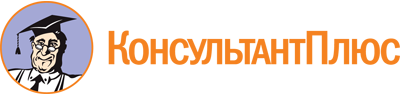 Закон РФ от 21.02.1992 N 2395-1
(ред. от 28.06.2022)
"О недрах"Документ предоставлен КонсультантПлюс

www.consultant.ru

Дата сохранения: 28.07.2022
 21 февраля 1992 годаN 2395-1Список изменяющих документов(в ред. Федеральных законов от 03.03.1995 N 27-ФЗ,от 10.02.1999 N 32-ФЗ, от 02.01.2000 N 20-ФЗ, от 14.05.2001 N 52-ФЗ,от 08.08.2001 N 126-ФЗ, от 29.05.2002 N 57-ФЗ, от 06.06.2003 N 65-ФЗ,от 29.06.2004 N 58-ФЗ, от 22.08.2004 N 122-ФЗ, от 15.04.2006 N 49-ФЗ,от 25.10.2006 N 173-ФЗ, от 26.06.2007 N 118-ФЗ, от 01.12.2007 N 295-ФЗ,от 29.04.2008 N 58-ФЗ, от 14.07.2008 N 118-ФЗ, от 18.07.2008 N 120-ФЗ,от 23.07.2008 N 160-ФЗ, от 30.12.2008 N 309-ФЗ, от 17.07.2009 N 164-ФЗ,от 27.12.2009 N 374-ФЗ, от 19.05.2010 N 89-ФЗ, от 26.07.2010 N 186-ФЗ,от 05.04.2011 N 45-ФЗ, от 05.04.2011 N 52-ФЗ, от 18.07.2011 N 219-ФЗ,от 18.07.2011 N 222-ФЗ, от 18.07.2011 N 224-ФЗ, от 18.07.2011 N 242-ФЗ,от 21.11.2011 N 331-ФЗ, от 30.11.2011 N 364-ФЗ, от 06.12.2011 N 401-ФЗ,от 07.12.2011 N 417-ФЗ, от 14.06.2012 N 74-ФЗ, от 28.07.2012 N 133-ФЗ,от 30.12.2012 N 323-ФЗ, от 07.05.2013 N 85-ФЗ, от 23.07.2013 N 227-ФЗ,от 23.07.2013 N 228-ФЗ, от 28.12.2013 N 396-ФЗ, от 28.12.2013 N 408-ФЗ,от 23.06.2014 N 171-ФЗ, от 21.07.2014 N 260-ФЗ, от 21.07.2014 N 261-ФЗ,от 24.11.2014 N 366-ФЗ, от 29.12.2014 N 458-ФЗ, от 29.12.2014 N 459-ФЗ,от 31.12.2014 N 499-ФЗ, от 29.06.2015 N 205-ФЗ, от 13.07.2015 N 224-ФЗ,от 13.07.2015 N 233-ФЗ, от 05.04.2016 N 104-ФЗ, от 03.07.2016 N 279-ФЗ,от 26.07.2017 N 188-ФЗ, от 29.07.2017 N 217-ФЗ, от 30.09.2017 N 283-ФЗ,от 31.05.2018 N 122-ФЗ, от 03.08.2018 N 342-ФЗ, от 02.08.2019 N 272-ФЗ,от 04.11.2019 N 355-ФЗ, от 02.12.2019 N 396-ФЗ, от 27.12.2019 N 505-ФЗ,от 08.06.2020 N 179-ФЗ, от 23.11.2020 N 383-ФЗ, от 08.12.2020 N 429-ФЗ,от 30.04.2021 N 123-ФЗ (ред. 11.06.2021), от 11.06.2021 N 170-ФЗ,от 01.04.2022 N 75-ФЗ, от 28.06.2022 N 218-ФЗ, от 28.06.2022 N 228-ФЗ)КонсультантПлюс: примечание.С 01.09.2023 абз. 2 преамбулы излагается в новой редакции (ФЗ от 14.07.2022 N 343-ФЗ).КонсультантПлюс: примечание.С 01.09.2023 ч. 6 ст. 1 излагается в новой редакции (ФЗ от 14.07.2022 N 343-ФЗ).КонсультантПлюс: примечание.О применении ч. 5 ст. 2.1 см. ФЗ от 29.04.2008 N 58-ФЗ.КонсультантПлюс: примечание.О применении ч. 6 ст. 2.1 см. ФЗ от 29.04.2008 N 58-ФЗ.КонсультантПлюс: примечание.С 01.09.2023 в п. 4.1 ч. 1 ст. 3 вносятся изменения (ФЗ от 14.07.2022 N 343-ФЗ).КонсультантПлюс: примечание.С 01.09.2023 ч. 1 ст. 3 дополняется п. 25.1 и 25.2 (ФЗ от 14.07.2022 N 343-ФЗ).КонсультантПлюс: примечание.С 01.09.2023 в п. 3 ч. 1 ст. 6 вносятся изменения (ФЗ от 14.07.2022 N 343-ФЗ).КонсультантПлюс: примечание.Пользователи недр по совмещенной лицензии, выданной до 01.01.2022, могут получить права на геологическое изучение недр, сопредельных с нижней границей их участка, без ограничения по глубине и внести соответствующие изменения в лицензию (ФЗ от 30.04.2021 N 123-ФЗ).КонсультантПлюс: примечание.Технические ошибки, допущенные при оформлении лицензий на пользование недрами, в том числе в сведениях о границах участков недр, и не исправленные до 01.01.2015, исправляются в соответствии со ст. 7.1 (ФЗ от 29.12.2014 N 459-ФЗ).КонсультантПлюс: примечание.О сроках и порядке передачи права пользования участками недр от иностранных лиц юрлицам, созданным в соответствии с законодательством РФ, см. ФЗ от 28.06.2022 N 218-ФЗ.КонсультантПлюс: примечание.О применении ч. 2 ст. 9 см. ФЗ от 29.04.2008 N 58-ФЗ.КонсультантПлюс: примечание.О применении ч. 3 ст. 9 см. ФЗ от 29.04.2008 N 58-ФЗ.КонсультантПлюс: примечание.С 14.03.2022 по 31.12.2022 приостанавливается течение предельных сроков подачи документов, связанных с получением права пользования недрами в целях разведки и добычи полезных ископаемых (Постановление Правительства РФ от 12.03.2022 N 353).КонсультантПлюс: примечание.С 01.09.2023 в п. 13 ч. 1 ст. 12 вносятся изменения (ФЗ от 14.07.2022 N 343-ФЗ).КонсультантПлюс: примечание.С 14.03.2022 по 31.12.2022 приостанавливается течение предельных сроков подачи документов, связанных с переоформлением лицензии (Постановление Правительства РФ от 12.03.2022 N 353).КонсультантПлюс: примечание.С 14.03.2022 по 31.12.2022 возможно приостановление осуществления права пользования недрами сроком до 2 лет по заявке пользователя недр, направленной в лицензирующий орган (Постановление Правительства РФ от 12.03.2022 N 353).КонсультантПлюс: примечание.Срок устранения нарушений, предусмотренный уведомлением, выданным в соответствии с ч. 4 ст. 21, истекающий с 14.03.2022 по 31.12.2022, продлевается на один год (Постановление Правительства РФ от 12.03.2022 N 353).КонсультантПлюс: примечание.С 01.09.2023 п. 4 ч. 1 ст. 22 излагается в новой редакции (ФЗ от 14.07.2022 N 343-ФЗ).КонсультантПлюс: примечание.С 01.09.2023 п. 8 ч. 1 ст. 22 излагается в новой редакции (ФЗ от 14.07.2022 N 343-ФЗ).КонсультантПлюс: примечание.С 01.09.2023 п. 5 ч. 2 ст. 22 излагается в новой редакции (ФЗ от 14.07.2022 N 343-ФЗ).КонсультантПлюс: примечание.С 01.09.2023 ч. 2 ст. 22 дополняется п. 13 (ФЗ от 14.07.2022 N 343-ФЗ).КонсультантПлюс: примечание.С 01.09.2023 в ч. 1 ст. 23.2 вносятся изменения (ФЗ от 14.07.2022 N 343-ФЗ).КонсультантПлюс: примечание.С 01.09.2023 п. 3 ст. 23.3 излагается в новой редакции (ФЗ от 14.07.2022 N 343-ФЗ).КонсультантПлюс: примечание.С 01.09.2023 Раздел III дополняется ст. 23.4 и 23.5 (ФЗ от 14.07.2022 N 343-ФЗ).КонсультантПлюс: примечание.Заключения, сроки действия которых истекают с 14.03.2022 по 31.12.2022, продлены на 12 месяцев (Постановление Правительства РФ от 12.03.2022 N 353).КонсультантПлюс: примечание.С 01.09.2023 в наименование ст. 26 вносятся изменения (ФЗ от 14.07.2022 N 343-ФЗ).КонсультантПлюс: примечание.С 01.09.2023 в ч. 1 ст. 26 вносятся изменения (ФЗ от 14.07.2022 N 343-ФЗ).КонсультантПлюс: примечание.С 01.09.2023 в ч. 3 ст. 26 вносятся изменения (ФЗ от 14.07.2022 N 343-ФЗ).КонсультантПлюс: примечание.С 01.09.2023 в ч. 1 ст. 27 вносятся изменения (ФЗ от 14.07.2022 N 343-ФЗ).КонсультантПлюс: примечание.С 01.09.2023 в ч. 3 ст. 27.1 вносятся изменения (ФЗ от 14.07.2022 N 343-ФЗ).КонсультантПлюс: примечание.С 01.09.2023 в ч. 2 ст. 30 вносятся изменения (ФЗ от 14.07.2022 N 343-ФЗ).КонсультантПлюс: примечание.Плата, предусмотренная ч. 3 ст. 40 (в ред. ФЗ от 30.04.2021 N 123-ФЗ) не взимается при исключении из совмещенной лицензии, выданной до 01.01.2022, ограничения по глубине границ участка недр.(рублей за 1 кв. км участка недр)(рублей за 1 кв. км участка недр)(рублей за 1 кв. км участка недр)СтавкаМинимальнаяМаксимальная1. Ставки регулярных платежей за пользование недрами в целях поиска и оценки месторождений полезных ископаемых1. Ставки регулярных платежей за пользование недрами в целях поиска и оценки месторождений полезных ископаемых1. Ставки регулярных платежей за пользование недрами в целях поиска и оценки месторождений полезных ископаемых1. Ставки регулярных платежей за пользование недрами в целях поиска и оценки месторождений полезных ископаемых(в ред. Федерального закона от 23.07.2013 N 227-ФЗ)(в ред. Федерального закона от 23.07.2013 N 227-ФЗ)(в ред. Федерального закона от 23.07.2013 N 227-ФЗ)(в ред. Федерального закона от 23.07.2013 N 227-ФЗ)Углеводородное сырье120540Углеводородное сырье на континентальном шельфе Российской Федерации и в исключительной экономической зоне Российской Федерации, а также за пределами Российской Федерации на территориях, находящихся под юрисдикцией Российской Федерации50225Драгоценные металлы90405Металлические полезные ископаемые50225Россыпные месторождения полезных ископаемых всех видов45205Неметаллические полезные ископаемые, уголь, горючие сланцы и торф27135Прочие твердые полезные ископаемые2075Подземные воды301352. Ставки регулярных платежей за пользование недрами в целях разведки полезных ископаемых2. Ставки регулярных платежей за пользование недрами в целях разведки полезных ископаемых2. Ставки регулярных платежей за пользование недрами в целях разведки полезных ископаемых2. Ставки регулярных платежей за пользование недрами в целях разведки полезных ископаемыхУглеводородное сырье500020000Углеводородное сырье на континентальном шельфе Российской Федерации и в исключительной экономической зоне Российской Федерации, а также за пределами Российской Федерации на территориях, находящихся под юрисдикцией Российской Федерации400016000Драгоценные металлы300018000Металлические полезные ископаемые190010500Россыпные месторождения полезных ископаемых всех видов150012000Неметаллические полезные ископаемые15007500Прочие твердые полезные ископаемые100010000Подземные воды80016503. Ставки регулярных платежей за пользование недрами при строительстве и эксплуатации подземных сооружений, не связанных с добычей полезных ископаемых3. Ставки регулярных платежей за пользование недрами при строительстве и эксплуатации подземных сооружений, не связанных с добычей полезных ископаемых3. Ставки регулярных платежей за пользование недрами при строительстве и эксплуатации подземных сооружений, не связанных с добычей полезных ископаемых3. Ставки регулярных платежей за пользование недрами при строительстве и эксплуатации подземных сооружений, не связанных с добычей полезных ископаемыхХранение нефти и газоконденсата (рублей за 1 тонну)3,55Хранение природного газа и гелия (рублей за 1 000 куб. м)0,20,25КонсультантПлюс: примечание.Об особенностях применения печати при заполнении формы расчета регулярных платежей за пользование недрами см. Информацию ФНС России от 30.05.2017.КонсультантПлюс: примечание.Раздел V (ст. 39 - 48) изложен в новой редакции Федеральным законом от 08.08.2001 N 126-ФЗ и содержит статьи 39 - 43. Дальнейшая нумерация статей данного документа указанным Федеральным законом изменена не была.